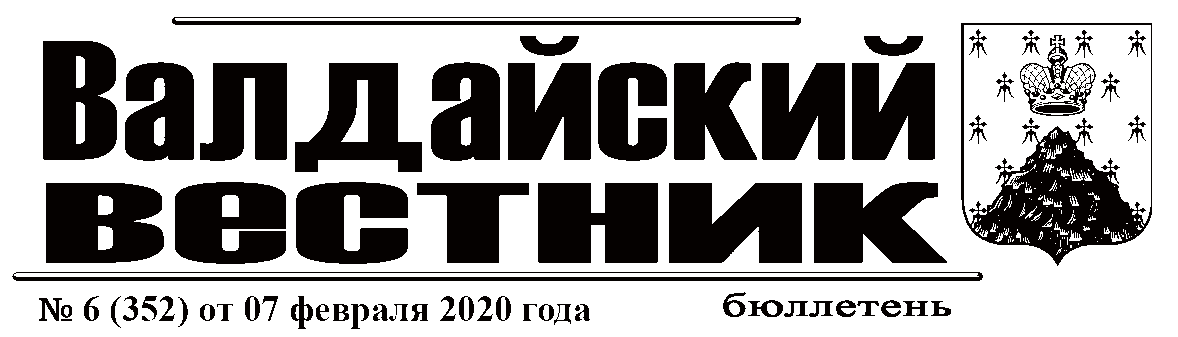 АДМИНИСТРАЦИЯ ВАЛДАЙСКОГО МУНИЦИПАЛЬНОГО РАЙОНАП О С Т А Н О В Л Е Н И Е30.01.2020 № 121В соответствии со статьями 9 и 12 Федерального закона от 12 января 1996 года № 8-ФЗ «О погребении и похоронном деле», пунктом 17 части 1 статьи 15 Федерального закона от 06 октября 2003 года № 131-ФЗ «Об общих принципах организации местного самоуправления в Российской Федерации», постановлением Правительства Российской Федерации от 29 января 2020 года № 61 «Об утверждении коэффициента индексации выплат, пособий и компенсаций в 2020 году», Администрация Валдайского муниципального района  ПОСТАНОВЛЯЕТ:1. Утвердить прилагаемую стоимость услуг, предоставляемых согласно гарантированному перечню услуг по погребению, подлежащую возмещению специализированной службе по вопросам похоронного дела. 2. Утвердить прилагаемую стоимость услуг по погребению умерших (погибших), не имеющих супруга, близких родственников, иных родственников либо законного представителя, подлежащую возмещению специализированной службе по вопросам похоронного дела.3. Постановление вступает в силу с 1 февраля 2020 года.4. Признать утратившим силу постановление Администрации Валдайского муниципального района от 30.01.2019 № 169 «Об утверждении стоимости услуг по погребению» с 1 февраля 2020 года.5. Опубликовать постановление в бюллетене «Валдайский Вестник» и разместить на официальном сайте Администрации Валдайского муниципального района в сети «Интернет».Глава муниципального района		Ю.В.СтадэУТВЕРЖДЕНАпостановлением Администрации муниципального районаот 30.01.2020 № 121Стоимость услуг, предоставляемых согласно гарантированному перечню услуг на погребение, подлежащая возмещению специализированной службе по вопросам похоронного дела с 01 февраля 2020 годаУТВЕРЖДЕНАпостановлением Администрации муниципального районаот 30.01.2020 № 121Стоимость услуг по погребению умерших (погибших), не имеющих супруга, близких родственников, иных родственников либо законного представителя, подлежащая возмещению специализированной службе по вопросам похоронного дела с 01 февраля 2020 годаАДМИНИСТРАЦИЯ ВАЛДАЙСКОГО МУНИЦИПАЛЬНОГО РАЙОНАП О С Т А Н О В Л Е Н И Е30.01.2020 № 126О внесении изменений в Примерные положения об оплате труда работников бюджетных учреждений культуры и работников бюджетных образовательных учреждений в сфере культуры, подведомственных муниципальному казенному учреждению Комитету культуры и туризма Администрации Валдайского муниципального районаВ целях выполнения Единых рекомендаций по установлению на федеральном, региональном и местном уровнях систем оплаты труда работников государственных и муниципальных учреждений на 2020 год, утвержденных решением Российской трехсторонней комиссии по регулированию социально-трудовых отношений от 24 декабря 2019 года протоколом №11 Администрация Валдайского муниципального района ПОСТАНОВЛЯЕТ:1. Внести изменения в Примерные положения об оплате труда работников бюджетных учреждений культуры и работников бюджетных образовательных учреждений в сфере культуры, подведомственных муниципальному казенному учреждению Комитету культуры и туризма Администрации Валдайского муниципального района, утвержденные постановлением Администрации Валдайского муниципального района от 29.08.2014 № 1771:1.1. Изложить пункты 2.2, 2.6.1, 2.7 Примерного положения об оплате труда работников бюджетных учреждений культуры, подведомственных муниципальному казенному учреждению Комитету культуры и туризма Администрации Валдайского муниципального района в редакции:«2.2. Единые размеры должностных окладов директоров учреждений культуры, определяются трудовым договором в размере среднемесячной заработной платы основных работников списочного состава учреждений культуры за предыдущий год, рассчитанной на основе федерального статистического наблюдения (форма № ЗП-культура).»;«2.6.1. Выплата за интенсивность руководителям учреждений определяется и устанавливается на очередной финансовый год в размере до 100 процентов оклада в соответствии с решением Комитета культуры и туризма. Выплата производится ежемесячно.Выплата за интенсивность заместителям директоров, главным бухгалтерам учреждений определяется и устанавливается на очередной финансовый год в размере до 80 процентов оклада в соответствии с решением руководителя учреждения, на основании приказа руководителя учреждения. Выплата производится ежемесячно.Выплата за интенсивность и высокие результаты работы руководителю учреждения, заместителю руководителя, главному бухгалтеру учреждения производится за фактически отработанное время и не производится с момента прекращения трудового договора.»;«2.7. Размер выплат, указанных 2.2-2.6 Положения, устанавливаются в отношении руководителей учреждений приказом Комитета культуры и туризма, в отношении заместителей руководителей, главных бухгалтеров учреждений – приказом руководителя соответствующего учреждения.».1.2. Изложить пункты 2.2, 2,6,1, 2.7 Примерного положения об оплате труда работников бюджетных образовательных учреждений в сфере культуры, подведомственных муниципальному казенному учреждению Комитету культуры и туризма Администрации Валдайского муниципального района в редакции:«2.2. Размер должностного оклада директора учреждения определяется трудовым договором в зависимости от сложности труда, с учетом масштаба управления и особенностей деятельности и значимости возглавляемого учреждения в размере 0,5 от среднемесячной заработной платы основных работников (педагогов) списочного состава за предыдущий год, рассчитанной на основе федерального статистического наблюдения (форма № ЗП-образование).Директору учреждения устанавливаются повышающий коэффициент к окладу.»;«2.6.1. Выплата за интенсивность руководителям учреждений определяется и устанавливается на очередной финансовый год в размере до 100 процентов оклада в соответствии с решением Комитета культуры и туризма. Выплата производится ежемесячно.Выплата за интенсивность заместителям директоров, главным бухгалтерам учреждений определяется и устанавливается на очередной финансовый год в размере до 80 процентов оклада в соответствии с решением руководителя учреждения, на основании приказа руководителя учреждения. Выплата производится ежемесячно.Выплата за интенсивность и высокие результаты работы руководителю учреждения, заместителю руководителя, главному бухгалтеру учреждения производится за фактически отработанное время и не производится с момента прекращения трудового договора.»;«2.7. Размер выплат, указанных 2.2-2.6 Положения, устанавливаются в отношении руководителей учреждений приказом Комитета культуры и туризма, в отношении заместителей руководителей, главных бухгалтеров учреждений - приказом руководителя соответствующего учреждения.».3.Контроль за выполнением постановления возложить на первого заместителя Главы администрации муниципального района Рудину О.Я.4. Постановление распространяет действия на правоотношения, возникшие с 01 января 2020 года.5. Опубликовать постановление в бюллетене «Валдайский Вестник» и разместить на официальном сайте Администрации Валдайского муниципального района в сети «Интернет».Глава муниципального района		Ю.В.СтадэАДМИНИСТРАЦИЯ ВАЛДАЙСКОГО МУНИЦИПАЛЬНОГО РАЙОНАП О С Т А Н О В Л Е Н И Е31.01.2020 № 129Об осуществлении содержания и обслуживаниябесхозяйных сетей электроснабженияВ соответствии с Федеральным законом от 06 октября 2003 года №131-ФЗ «Об общих принципах организации местного самоуправления в Российской Федерации, Федеральным законом от 26 марта 2003 года № 35-ФЗ «Об электроэнергетике», статьей 539 Гражданского кодекса Российской Федерации (часть вторая) Администрация Валдайского муниципального района ПОСТАНОВЛЯЕТ:До признания права собственности на бесхозяйную сеть электроснабжения (воздушную линию ВЛ-10 кВ), проходящую от трансформаторной подстанции ТП-27, которая принадлежит ФКУ ИК-4 УФСИН России по Новгородской области, через три деревянные опоры до ввода в многоквартирный дом № 81 по  пр. Васильева в г. Валдай общей протяженностью  ресурсоснабжающей организации АО «Новгородоблэлектро» Валдайский филиал осуществлять ее содержание и обслуживание. Границей воздушной линии, посредством которой осуществляется электроснабжение многоквартирного дома, определен забор с воротами у хозяйственной постройки, принадлежащий ФКУ ИК-4 УФСИН России по Новгородской области.  2. Руководителю АО «Новгородоблэлектро» Валдайский филиал обратиться в комитет по тарифной политике Новгородской области по вопросу включения затрат на содержание и обслуживание вышеуказанной бесхозяйной сети электроснабжения в тариф на следующий период регулирования.3. Опубликовать постановление в бюллетене «Валдайский Вестник» и разместить на официальном сайте Администрации Валдайского муниципального района в сети «Интернет».Глава муниципального района		Ю.В.СтадэАДМИНИСТРАЦИЯ ВАЛДАЙСКОГО МУНИЦИПАЛЬНОГО РАЙОНАП О С Т А Н О В Л Е Н И Е31.01.2020 № 139В соответствии со статьёй 50 Уголовного кодекса Российской Федерации и статьей 39 Уголовно-исполнительного кодекса Российской Федерации Администрация Валдайского муниципального района ПОСТАНОВЛЯЕТ:1. Внести изменение в Перечень организаций, на которых могут отбывать наказание осужденные к исправительным работам, не имеющие основного места работы, утвержденный постановлением Администрации Валдайского муниципального района от 23.03.2018 № 465, дополнив пунктом 34 следующего содержания:«34. Общество с ограниченной ответственностью «Валдайский лесопромышленный комплекс».2. Опубликовать постановление в бюллетене «Валдайский Вестник» и разместить на официальном сайте Администрации Валдайского муниципального района в сети «Интернет».Глава муниципального района		Ю.В.СтадэАДМИНИСТРАЦИЯ ВАЛДАЙСКОГО МУНИЦИПАЛЬНОГО РАЙОНАП О С Т А Н О В Л Е Н И Е31.01.2020 № 141О внесении изменений в Перечень муниципальных программ Валдайского районаАдминистрация Валдайского муниципального района ПОСТАНОВЛЯЕТ:1. Внести изменения в Перечень муниципальных программ Валдайского района, утверждённый постановлением Администрации Валдайского муниципального района от 30.12.2015 № 2067: 1.1. Исключить строку 11;1.2. Изложить строку 13 в редакции:».2. Опубликовать постановление в бюллетене «Валдайский Вестник» и разместить на официальном сайте Администрации Валдайского муниципального района в сети «Интернет».Глава муниципального района		Ю.В.СтадэАДМИНИСТРАЦИЯ ВАЛДАЙСКОГО МУНИЦИПАЛЬНОГО РАЙОНАП О С Т А Н О В Л Е Н И Е31.01.2020 № 142О внесении изменения в Положение об оплате труда работников муниципального автономного учреждения «Физкультурно-спортивный центр», подведомственного Администрации Валдайского муниципального районаВ соответствии с Трудовым кодексом Российской Федерации, Федеральным законом от 6 октября  131-ФЗ «Об общих принципах организации местного самоуправления в Российской Федерации», постановлением Администрации Валдайского муниципального района от 03.06.2014 № 1062 «О системе оплаты труда работников муниципальных учреждений Администрации Валдайского муниципального района» Администрация Валдайского муниципального района ПОСТАНОВЛЯЕТ:Внести изменение в Положение об оплате труда работников муниципального автономного учреждения «Физкультурно-спортивный центр», подведомственного Администрации Валдайского муниципального района, утвержденное постановлением Администрации Валдайского муниципального района от 29.04.2019 №701, заменив в пункте 2.5 слова «…в кратности 3…» на «…в кратности 3,5…».2. Опубликовать постановление в бюллетене «Валдайский Вестник» и разместить на официальном сайте Администрации Валдайского муниципального района в сети «Интернет».3. Постановление вступает в силу со дня принятия и распространяет действие на правоотношения, возникшие с 01 января 2020 года.Глава муниципального района		Ю.В.СтадэАДМИНИСТРАЦИЯ ВАЛДАЙСКОГО МУНИЦИПАЛЬНОГО РАЙОНАП О С Т А Н О В Л Е Н И Е31.01.2020 № 143О присвоении Почетных званий «Лучший по профессии Валдайского района» и «Лучший трудовой коллектив Валдайского района» В целях повышения престижа рабочих профессий, совершенствования профессионального мастерства в различных сферах деятельности Администрация Валдайского муниципального района ПОСТАНОВЛЯЕТ:1. Утвердить прилагаемые:Положение о присвоении Почетных званий «Лучший по профессии Валдайского района» и «Лучший трудовой коллектив Валдайского района».Положение о нагрудном знаке «Лучший по профессии Валдайского района»;Описание и изображение нагрудного знака «Лучший по профессии Валдайского района»;Положение о работе организационного комитета Администрации Валдайского муниципального района и состав организационного комитета Администрации Валдайского муниципального района по рассмотрению наградных материалов для присвоения Почетных званий «Лучший по профессии Валдайского района» и «Лучший трудовой коллектив Валдайского района».2. Опубликовать постановление в бюллетене «Валдайский Вестник» и разместить на официальном сайте Администрации Валдайского муниципального района в сети «Интернет».Глава муниципального района		Ю.В.СтадэУТВЕРЖДЕНОпостановлением Администрации муниципального районаот 31.01.2020 № 143ПОЛОЖЕНИЕо присвоении Почетных званий «Лучший по профессии Валдайского района» и «Лучший трудовой коллектив Валдайского района»Общие Положения1.1 Почетное звание «Лучший по профессии Валдайского района» и «Лучший трудовой коллектив Валдайского района» (далее - Почетные звания) являются формой поощрения для сотрудников, руководителей организаций всех отраслей.1.2 Почетные звания присваиваются:за особый вклад в экономическое, социальное, культурное развитие Валдайского района;за безупречное качество выполнения работ или высокое качество выпускаемой продукции;за большой вклад в развитие организации;освоение производства, внедрение современной техники и новейших технологий, форм и методов организации труда, дающих значительный экономический эффект;успешное выполнение сложных работ (заданий).2. Порядок присвоения Почетных званий2.1 Ходатайство о присвоении Почетных званий (далее - ходатайство) возбуждаются в коллективах организаций, руководителями организаций.2.2. К ходатайству о присвоении звания «Лучший по профессии Валдайского района» прилагается характеристика с места работы, отражающая конкретные заслуги и достижения, указанные в пункте 1.2 Положения. 2.3. К ходатайству о присвоении звания «Лучший трудовой коллектив Валдайского района» прилагаются:характеристика организации с указанием основных социально-экономических достижений за предшествующий награждению год;фотографии предприятия (учреждения, организации):фотография трудового коллектива;фотография руководителя;фотографии организации, выпускаемой продукции, достижений и т.д.2.4. Ходатайство оформляется инициатором поощрения и направляется в адрес Главы Валдайского муниципального района. Подача ходатайства осуществляется в письменном виде до 1 февраля текущего года.2.5.  Решение о присвоении Почётных званий принимается постановлением Администрации Валдайского муниципального района на основании протокола заседания организационного комитета по подготовке и проведению ежегодного районного торжественного мероприятия «Честь и Слава по труду» (далее заседание организационного комитета). 2.6. Решение о присвоении Почетного звания или об отказе в ходатайстве принимается на заседании организационного комитета большинством голосов. Выписку из решения протокола заседания подписывает председатель организационного комитета.2.7. Решения об отказе в присвоении Почетного звания принимаются в случае обнаружения в ходатайстве недостоверной информации, наличия известных членам заседания организационного комитета поступков награждаемого лица или сведений, порочащих его честь и достоинство.2.8. Работнику, которому присвоено звание «Лучший по профессии Валдайского района», в торжественной обстановке вручается нагрудный знак и удостоверение к нему.Руководителю трудового коллектива, которому присвоено звание «Лучший трудовой коллектив», в торжественной обстановке вручается наградная плакетка.2.9. Правом вручения наград обладает Глава Валдайского муниципального района либо лица, которым доверено исполнение этой почетной обязанности._____________________УТВЕРЖДЕНОпостановлением Администрации муниципального районаот 31.01.2020 № 143Положение о нагрудном знаке «Лучший по профессии Валдайского района»1. Нагрудный знак "Лучший по профессии Валдайского района" (далее Знак) учреждается для поощрения граждан в целях повышения совершенствования профессионального мастерства в различных сферах деятельности.2. Знак является формой поощрения за особый вклад в экономическое, социальное, культурное развитие Валдайского района; за безупречное качество выполнения работ или высокое качество выпускаемой продукции;за большой вклад в развитие организации; освоение производства, внедрение современной техники и новейших технологий, форм и методов организации труда, дающих значительный экономический эффект; успешное выполнение сложных работ (заданий).3. Нагрудный знак «Лучший по профессии Валдайского района» является знаком особого отличия и к нему прикладывается именное удостоверение. Удостоверение подписывает Глава Валдайского муниципального района.4. Нагрудный знак «Лучший по профессии Валдайского района» имеет номер учета, которые заносятся в специальный Реестр награжденных.5. Награждение знаком производится постановлением Администрации муниципального района.6. Подготовку проектов постановлений Администрации Валдайского муниципального района о награждении знаком, оформление удостоверений о награждении знаком и учет награжденных осуществляет комитет по организационным и общим вопросам Администрации Валдайского муниципального района.7. Знак носится на правой стороне груди и при наличии государственных наград Российской Федерации и наград Новгородской области располагается ниже их.8. В случае утраты знака либо удостоверения о награждении знаком их дубликаты не выдаются. По заявлению награжденного в течение пятнадцати дней со дня обращения выдается копия постановления Администрации Валдайского муниципального района о награждении знаком.________________________УТВЕРЖДЕНОпостановлением Администрации муниципального районаот 31.01.2020 № 143Описание и изображение нагрудного знака «Лучший по профессии Валдайского района»Почетный нагрудный латунный знак «Лучший по профессии Валдайского района» представляет собой металлический знак, состоящий из фигурной основы. Общий размер знака составляет  29 мм (вертикаль, высота) на 25 мм (горизонталь, ширина). Толщина 2 мм. В центральной части основы знака расположен золотистый медальон. На медальоне, на красном эмалевом поле изображен герб Валдайского муниципального района в цветном варианте горячими эмалями, окаймленный золотистой (латунь) зубчатой шестернёй. Композиция обрамлена зеленой эмалевой лентой с золотистыми краями (латунь), с надписью по кругу «Лучший по профессии Валдайского района», сложенной у основания и надписью «Честь и слава по труду».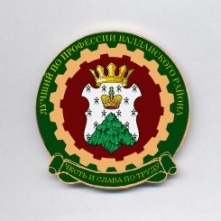 УТВЕРЖДЕНОпостановлением Администрации муниципального районаот 31.01.2020 № 143ПОЛОЖЕНИЕо работе организационного комитета Администрации Валдайского муниципального района по рассмотрению наградных материалов для присвоения Почетных званий «Лучший по профессии Валдайского района» и «Лучший трудовой коллектив Валдайского района»1. Организационный комитет по рассмотрению наградных материалов для присвоения Почетных званий «Лучший по профессии Валдайского района» и «Лучший трудовой коллектив Валдайского района» Администрации Валдайского муниципального района (далее - организационный комитет) создается для подготовки и проведения ежегодного районного мероприятия «Честь и слава по труду» в целях отбора кандидатур для присвоения почетных званий «Лучший трудовой коллектив Валдайского района» и «Лучший по профессии Валдайского района».2. В своей деятельности организационный комитет руководствуется Конституцией Российской Федерации, нормативно-правовыми актами Российской Федерации, Новгородской области, Валдайского муниципального района и настоящим Положением.3. По вопросам своей компетенции организационный комитет взаимодействует с органами государственной власти, органами местного самоуправления, организациями Валдайского муниципального района, другими юридическими и физическими лицами. 4 Организационный комитет состоит из председателя, заместителя председателя, секретаря и членов организационного комитета.5. Председатель возглавляет организационный комитет, руководит его деятельностью, председательствует на заседаниях организационного комитета, ставит на голосование предложения по рассматриваемым организационным комитетом вопросам, организует голосование и определяет результаты голосования, распределяет обязанности между членами организационного комитета, подписывает протоколы заседаний организационного комитета.6. Заместитель председателя организационного комитета исполняет полномочия председателя организационного комитета в случае его отсутствия;7. Секретарь организационного комитета обеспечивает организацию деятельности организационного комитета, ведет делопроизводство, ведет протоколы заседаний, подписывает совместно с председателем протоколы заседаний организационного комитета, а также выполняет по поручению председателя комиссии иные полномочия.8. Члены организационного комитета принимают участие в ее работе на общественных началах.9. Основной формой деятельности организационного комитета является заседание, которое проводится по мере необходимости, но не реже 1 раза в месяц, начиная с декабря текущего года и заканчивая месяцем проведения ежегодного торжественного мероприятия «Честь и слава по труду».10. Заседание считается правомочным в случае присутствия не менее ½ членов организационного комитета.11. Решения принимаются путем открытого голосования и оформляются протоколом. Решение считается принятым, если за него проголосовало не менее половины присутствующих на заседании членов организационного комитета. В случае равного числа голосов голос председательствующего считается решающим.12. Протокол заседания оформляется в течение 5 рабочих дней и направляются членам организационного комитета в течение 3 рабочих дней с момента подписания.13. При ведении переписки, связанной с деятельностью организационного комитета, письма подписываются председателем организационного комитета.____________________УТВЕРЖДЕНпостановлением Администрации муниципального районаот 31.01.2020 № 143Состав организационного комитета Администрации Валдайского муниципального района по рассмотрению наградных материалов для присвоения Почетных званий «Лучший по профессии Валдайского района» и «Лучший трудовой коллектив Валдайского района»_________________________АДМИНИСТРАЦИЯ ВАЛДАЙСКОГО МУНИЦИПАЛЬНОГО РАЙОНАП О С Т А Н О В Л Е Н И Е03.02.2020 № 145Об утверждении реестра мест (площадок) накопления твердых коммунальных отходов, расположенных на территории Валдайского городского поселенияВ соответствии с Федеральным законом от 06 октября 2003 года № 131-ФЗ «Об общих принципах организации местного самоуправления в Российской Федерации», пунктом 4 статьи 13.4 Федерального закона от 24 июня 1998 года №89-ФЗ «Об отходах производства и потребления» Администрация Валдайского муниципального района ПОСТАНОВЛЯЕТ: 1. Утвердить прилагаемый реестр мест (площадок) накопления твердых коммунальных отходов, расположенных на территории Валдайского городского поселения. 2. Опубликовать постановление в бюллетене «Валдайский Вестник» и разместить на официальном сайте Администрации Валдайского муниципального района в сети «Интернет».Глава муниципального района		Ю.В.СтадэУТВЕРЖДЕНпостановлением Администрации муниципального районаот 03.02.2020 № 145Реестр мест (площадок) накопления твердых коммунальных отходовАДМИНИСТРАЦИЯ ВАЛДАЙСКОГО МУНИЦИПАЛЬНОГО РАЙОНАП О С Т А Н О В Л Е Н И Е03.02.2020 № 148О внесении изменений в Порядок принятия решений о разработке муниципальных программ Валдайского муниципального района и Валдайского городского поселения, их формирования, реализации и проведения оценки эффективностиАдминистрация Валдайского муниципального района ПОСТАНОВЛЯЕТ:1. Внести изменения в Порядок принятия решений о разработке муниципальных программ Валдайского муниципального района и Валдайского городского поселения, их формирования, реализации и проведения оценки эффективности, утвержденный постановлением Администрации Валдайского муниципального района от 16.01.2020 №48:1.1. Изложить приложения 1, 2 в редакции:«Приложение 1
к Порядку принятия решений о разработке муниципальных программ Валдайского муниципального района и Валдайского городского поселения, их формирования, реализации и проведения оценки эффективностиМуниципальная программа Валдайского муниципального района(городского поселения)__________________________________________________________________
(наименование муниципальной программы)ПАСПОРТ муниципальной программы<*> Указываются при наличииПриложение 2
к Порядку принятия решений о разработке муниципальных программ Валдайского муниципального района и Валдайского городского поселения,  их формирования, реализации и проведения оценки эффективности Подпрограмма____________________________________________________________(наименование подпрограммы)муниципальной программы ____________________________________________________________(наименование муниципальной программы)ПАСПОРТподпрограммы1.2. Изложить последний абзац подпункта 3.2 пункта 3 в редакции:«порядок расчета значений целевых показателей муниципальной программы или источники получения информации.»;1.3. Заменить в подпункте 5.2 пункта 5 слова «согласно приложению 7 к Порядку» на «согласно приложению 6 к Порядку»;1.4. Исключить приложение 6;1.5. Считать приложению 7 приложением 6.2. Опубликовать постановление в бюллетене «Валдайский Вестник» и разместить на официальном сайте Администрации Валдайского муниципального района в сети «Интернет».3. Постановление вступает в силу с момента принятия.Глава муниципального района		Ю.В.СтадэАДМИНИСТРАЦИЯ ВАЛДАЙСКОГО МУНИЦИПАЛЬНОГО РАЙОНАП О С Т А Н О В Л Е Н И Е03.02.2020 № 149О внесении изменений в постановление Администрации Валдайского муниципального района от 21.02.2017 № 220В соответствии с постановлением Администрации Валдайского муниципального района от 06.07.2016 №1099 «Об утверждении Порядка разработки и утверждения бюджетного прогноза Валдайского муниципального района на долгосрочный период» Администрация Валдайского муниципального района ПОСТАНОВЛЯЕТ:1. Внести изменения в постановление Администрации Валдайского муниципального района от 21.02.2017 № 220 «Об утверждении бюджетного прогноза Валдайского муниципального района на долгосрочный период до 2022 года»:1.1. Заменить в заголовке к тексту, пункте 1 постановления слова «…до 2022 года…» на «…до 2025 года…»;1.2. Изложить бюджетный прогноз Валдайского муниципального района в прилагаемой редакции.2. Опубликовать постановление в бюллетене «Валдайский Вестник» и разместить на официальном сайте Администрации Валдайского муниципального района в сети «Интернет».Глава муниципального района		Ю.В.СтадэПриложение  к постановлению Администрации муниципального районаот 03.02.2020 № 149ПРОГНОЗосновных показателей консолидированного бюджета Валдайского муниципального района		(млн. руб.)ПРОГНОЗосновных показателей бюджета Валдайского муниципального района		(млн. руб.)ПОКАЗАТЕЛИ финансового обеспечения муниципальных программ Валдайского муниципального района на период их действия		(млн. руб.)АДМИНИСТРАЦИЯ ВАЛДАЙСКОГО МУНИЦИПАЛЬНОГО РАЙОНАП О С Т А Н О В Л Е Н И Е05.02.2020 № 169О внесении изменений в муниципальную программу «Управление муниципальными финансами Валдайского муниципального района на 2020 - 2024 годы»Администрация Валдайского муниципального района ПОСТАНОВЛЯЕТ:1. Внести изменения в муниципальную программу «Управление муниципальными финансами Валдайского муниципального района на 2020 - 2024 годы», утверждённую постановлением Администрации Валдайского муниципального района от 29.11.2019 № 2054:1.1. Изложить пункт 6 паспорта муниципальной программы в редакции:«6. Объемы и источники финансирования муниципальной программы в целом и по годам реализации (тыс. рублей):»;1.2. Изложить строку 1.1 мероприятий муниципальной программы в прилагаемой редакции (приложение);1.3. Изложить пункт 4 паспорта подпрограммы «Организация и обеспечение осуществления бюджетного процесса, управление муниципальным долгом Валдайского муниципального района» в редакции:«4. Объемы и источники финансирования подпрограммы в целом и по годам реализации (тыс. рублей):»;1.4. Изложить строку 5.1 мероприятий подпрограммы «Организация и обеспечение осуществления бюджетного процесса, управление муниципальным долгом Валдайского муниципального района» в редакции:».2. Опубликовать постановление в бюллетене «Валдайский Вестник» и разместить на официальном сайте Администрации Валдайского муниципального района в сети «Интернет».Глава муниципального района		Ю.В.СтадэПриложениек постановлению Администрации муниципального районаот 05.02.2020 № 169АДМИНИСТРАЦИЯ ВАЛДАЙСКОГО МУНИЦИПАЛЬНОГО РАЙОНАП О С Т А Н О В Л Е Н И Е05.02.2020 № 170О внесении изменений в муниципальную программу «Развитие образования и молодежной политики в Валдайском муниципальном районе до 2026 года»Администрация Валдайского муниципального района ПОСТАНОВЛЯЕТ:1. Внести изменения в муниципальную программу «Развитие образования и молодежной политики в Валдайском муниципальном районе до 2026 года», утверждённую постановлением Администрации Валдайского муниципального района от 12.12.2019 № 2138:1.1. Изложить пункт 6 паспорта муниципальной программы в редакции:«6. Объемы и источники финансирования муниципальной программы в целом и по годам реализации (тыс. руб.):                                                                                                       »;1.2. Изложить мероприятия муниципальной программы в прилагаемой редакции (приложение1);1.3. Изложить пункт 4 паспорта  подпрограммы «Развитие дошкольного и общего образования в Валдайском муниципальном районе» в редакции:«4. Объемы и источники финансирования подпрограммы в целом и по годам реализации (тыс. рублей):                                                                                                              »;1.4. Изложить мероприятия подпрограммы «Развитие дошкольного и общего образования в Валдайском муниципальном районе»  в прилагаемой редакции (приложение 2);1.5. Изложить пункт 4 паспорта  подпрограммы «Развитие дополнительного образования в Валдайском муниципальном районе» в редакции:«4. Объемы и источники финансирования подпрограммы в целом и по годам реализации (тыс. рублей):»;1.6. Изложить мероприятия подпрограммы «Развитие дополнительного образования в Валдайском муниципальном районе» в прилагаемой редакции (приложение 3);1.7. Изложить пункт 4 паспорта  подпрограммы «Вовлечение молодежи Валдайского муниципального района в социальную практику» в редакции:«4. Объемы и источники финансирования подпрограммы в целом и по годам реализации (тыс. рублей):»;1.8. Изложить мероприятия подпрограммы «Вовлечение молодежи Валдайского муниципального района в социальную практику» в прилагаемой редакции (приложение 4);     1.9. Изложить пункт 4 паспорта подпрограммы «Социальная адаптация детей-сирот и детей, оставшихся без попечения родителей, а также лиц из числа детей-сирот и детей, оставшихся без попечения родителей» в редакции:«4. Объемы и источники финансирования подпрограммы в целом и по годам реализации (тыс. рублей):»;1.10. Изложить мероприятия подпрограммы «Социальная адаптация детей-сирот и детей, оставшихся без попечения родителей, а также лиц из числа детей-сирот и детей, оставшихся без попечения родителей» в прилагаемой редакции (приложение 5);     1.11. Изложить пункт 4  паспорта подпрограммы «Обеспечение реализации муниципальной программы и прочие мероприятия в области образования и молодежной политики» в редакции:«4. Объемы и источники финансирования подпрограммы в целом и по годам реализации (тыс. рублей):»;1.12. Изложить мероприятия подпрограммы «Обеспечение реализации муниципальной программы и прочие мероприятия в области образования и молодежной политики» в прилагаемой редакции (приложение 6).  2. Контроль за выполнением постановления возложить на первого заместителя Главы администрации муниципального района Рудину О.Я.3. Опубликовать постановление в бюллетене «Валдайский Вестник» и разместить на официальном сайте Администрации Валдайского муниципального района в сети «Интернет».4. Постановление вступает в силу со дня его официального опубликования.Глава муниципального района		Ю.В.СтадэПриложение 1к постановлению Администрации муниципального районаот 05.02.2020 № 170Мероприятия муниципальной программыПриложение 2к постановлению Администрации муниципального районаот 05.02.2020 № 170Мероприятия подпрограммы«Развитие дошкольного и общего образования в Валдайском муниципальном районе» муниципальной программы «Развитие образования и молодежной политики в Валдайском муниципальном районе до 2026 года»Приложение 3к постановлению Администрации муниципального районаот 05.02.2020 № 170Мероприятия подпрограммы«Развитие дополнительного образования в Валдайском муниципальном районе»муниципальной программы Валдайского муниципального района «Развитие образования и молодежной политики в Валдайском муниципальном районе до 2026 года»Приложение 4к постановлению Администрации муниципального районаот 05.02.2020 № 170Мероприятия подпрограммы«Вовлечение молодежи Валдайского муниципального района в социальную практику»муниципальной программы Валдайского муниципального района «Развитие образования и молодежной политики в Валдайском муниципальном районе до 2026 года»Приложение 5к постановлению Администрации муниципального районаот 05.02.2020 № 170Мероприятия ПОДПРОГРАММЫ«Социальная адаптация детей-сирот и детей, оставшихся без попечения родителей, а также лиц из числа детей-сирот и детей, муниципальной программы Валдайского муниципального района «Развитие образования и молодежной политики в Валдайском муниципальном районе до 2026 года»Приложение 6к постановлению Администрации муниципального районаот 05.02.2020 № 170Мероприятия подпрограммы«Обеспечение реализации муниципальной программы и прочие мероприятия в области образования и молодежной политики» муниципальной программы Валдайского муниципального района «Развитие образования и молодежной политики в Валдайском муниципальном районе до 2026 года»АДМИНИСТРАЦИЯ ВАЛДАЙСКОГО МУНИЦИПАЛЬНОГО РАЙОНАП О С Т А Н О В Л Е Н И Е05.02.2020 № 171О внесении изменений в муниципальную программу «Обеспечение населения Валдайскогомуниципального района питьевой водой в 2017-2021 годах»В соответствии с постановлением Администрации Валдайского муниципального района от 16.01.2020 № 48 «Об утверждении Порядка принятия решений о разработке муниципальных программ Валдайского муниципального района и Валдайского городского поселения, их формирования, реализации и проведения оценки эффективности» Администрация Валдайского муниципального района ПОСТАНОВЛЯЕТ:1. Внести изменения в муниципальную программу «Об утверждении муниципальной программы «Обеспечение населения Валдайского муниципального района питьевой водой в 2017-2021 годах», утвержденную постановлением Администрации Валдайского муниципального района от 23.12.2016 № 2100, изложив ее в прилагаемой редакции.2. Опубликовать постановление в бюллетене «Валдайский Вестник» и разместить на официальном сайте Администрации Валдайского муниципального района в сети «Интернет».Глава муниципального района		Ю.В.СтадэПриложениек постановлению Администрации муниципального районаот 05.02.2020 № 171МУНИЦИПАЛЬНАЯ ПРОГРАММА«Обеспечение населения Валдайского муниципального района питьевой водой в 2017-2021 годах»ПАСПОРТмуниципальной программы «Обеспечение населения Валдайского муниципального района питьевой водой в 2017-2021 годах»1. Ответственный исполнитель муниципальной программы: комитет жилищно-коммунального и дорожного хозяйства Администрации Валдайского муниципального района (далее Комитет).2. Соисполнители муниципальной программы: нет.3. Цели муниципальной программы: Улучшение обеспечения населения питьевой водой нормативного качества в достаточном количестве.4. Задачи программы: Удовлетворение потребности населения Валдайского муниципального района в питьевой воде5. Сроки реализации муниципальной программы: 2017-2021 годы.6. Объемы и источники финансирования  муниципальной программы в целом (тыс. руб.):7. Ожидаемые конечные результаты реализации муниципальной программы:обеспечение потребностей населения Валдайского муниципального района качественной питьевой водой в соответствии с санитарно-гигиеническими требованиями;снижение социальной напряженности в населенных пунктах Валдайского муниципального района за счет улучшения питьевого водоснабжения населения, предотвращение нанесения вреда здоровью людей;оздоровление источников питьевого водоснабжения и улучшение качества подаваемой населению Валдайского муниципального района воды.Характеристика текущего состоянияОбеспечение населения Валдайского муниципального района питьевой водой является одной из приоритетных задач, решение которой необходимо для сохранения здоровья, улучшения условий деятельности и повышения уровня жизни населения.  Отсутствие гарантированного обеспечения населения качественной питьевой водой неблагоприятно воздействуют не только на благополучие проживания людей, но и на перспективное развитие населенных пунктов муниципального района.Муниципальная программа включает в себя комплекс мероприятий, направленных на улучшение качества питьевой воды и повышение надежности источников и систем питьевого водоснабжения.Муниципальная программа основывается на анализе состояния   водоснабжения, учете основных проблем, требованиях обеспечения населения питьевой водой в соответствии с нормами, предъявляемыми к показателям качества питьевой воды.На сегодня задача по обеспечению потребностей населения в питьевой воде является многогранной и сложной. Необходимость ее решения обусловлена ухудшением состояния источников, техническими трудностями получения питьевой воды, соответствующей санитарно-гигиеническим нормативам.Возникающие проблемы в обеспечении населения питьевой водой нормативного качества - предмет особого внимания общественности, администрации  муниципального района, разного рода надзорных и природоохранных органов. Поэтому реализация муниципальной программы дает возможность своевременно решать первоочередные задачи по удовлетворению потребностей населения в питьевой воде и принимать соответствующие меры, направленные, прежде всего, на обеспечение комфортных и безопасных условий проживания людей на территории Валдайского муниципального района.Важность основных направлений реализации данной муниципальной программы обусловлена необходимостью создания благоприятных условий для обеспечения потребителей качественной питьевой водой.  Муниципальная программа в своей основе предусматривает выполнение мероприятий по ликвидации сверхнормативного износа основных фондов,  а также строительству новых объектов водоснабжения, в результате чего повысятся качество предоставляемых услуг населению. На территории муниципального района 8 сельский поселений с численностью населения 24168 человек.Основной задачей в области развития систем водоснабжения в населенных пунктах Валдайского муниципального района является: анализ питьевой воды,    чтобы существующие колодцы обеспечивали   население  качественной питьевой водой;  новое строительство колодцев, чтобы во всех населенных пунктах были общественные колодцы. Основные показатели и анализ социальных, финансово-экономических и прочих рисков реализации муниципальной программыОсновными показателями муниципальной программы является улучшение обеспечения населения питьевой водой нормативного качества в достаточном количестве и доведение ее качества до соответствия требованиям СанПиН 2.1.4.1075-02 "Гигиенические требования к качеству воды нецентрализованного водоснабжения. Санитарная охрана источников" по ряду физико-химических, бактериологических и органолептических показателей, а также создание условий для приведения системы водоснабжения в соответствие со стандартами качества, обеспечивающими комфортные условия проживания граждан. Решение вопросов обеспечения населения питьевой водой в достаточном количестве должно решаться на основании принятых приоритетов, таких как:гарантированное обеспечение населения питьевой водой, отвечающей действующим гигиеническим нормативам, в необходимом количестве;обеспечение нормативной непрерывности предоставления услуг хозяйственно-питьевого водоснабжения;повышение качества предоставления услуг населению по водоснабжению;обеспечение перспективы развития коммунальных систем хозяйственно-питьевого водоснабжения;восстановление, охрана и рациональное использование источников питьевого водоснабжения;улучшение на этой основе состояния здоровья населения и оздоровление социально-экологической обстановки в Валдайском муниципальном районе.Главной задачей муниципальной программы является реализация комплекса мероприятий, которые направлены на создание условий для  объектов водоснабжения в соответствие со стандартами качества, обеспечивающими комфортные условия проживания.Для достижения поставленных целей необходимо решение следующих задач:удовлетворение потребностей населения поселения в питьевой воде;строительство объектов водоснабжения.Строительство новых водозаборов позволит обеспечить население дополнительными объемами питьевой воды улучшенного качества в тех населенных пунктах, где был ее недостаток. Обеспечение населения качественной питьевой водой в полном объеме повысит уровень комфортности проживания и трудовую активность людей.Мероприятия  муниципальной программы должны коренным образом улучшить организацию питьевого водоснабжения, которые в результате должны обеспечить:повышение надежности систем водоснабжения, снижение износа основных средств;повышение качества питьевой воды с наибольшим соответствием состава используемой воды требованиям гигиенических нормативов;уменьшение числа населенных пунктов, не имеющих общественных колодцев.Таким образом, муниципальная программа имеет большую социальную значимость. В результате выполнения программных мероприятий значительно улучшится обеспечение жителей Валдайского муниципального района качественной питьевой водой, что благотворно скажется на благосостоянии и здоровье граждан.К рискам реализации муниципальной программы, которыми могут управлять ответственный исполнитель муниципальной программы, уменьшая вероятность их возникновения, следует отнести операционные и финансовый.В рамках группы операционных рисков можно выделить  организационный риск.Организационный риск связан с несоответствием организационной структуры реализации муниципальной программы ее задачам. Обеспечение реализации мероприятий муниципальной программы зависит от принятия организационных решений, что требует четкой координации деятельности исполнителей муниципальной программы и отлаженных административных процедур, отсутствие которых может привести к задержкам в реализации муниципальной программы, срыву сроков и результатов выполнения отдельных мероприятий.Операционные риски могут быть оценены как умеренные.Финансовый риск связан с возможным финансированием муниципальной программы в неполном объеме. Данный риск возникает по причине возникновения необходимости выполнения дополнительных работ, при которых возможно возникновение непредвиденных расходов, удорожание стоимости материалов. Данный риск можно считать высоким.Реализации муниципальной программы также угрожают риски, которыми невозможно управлять, - ухудшение состояния экономики и форс-мажорные обстоятельства.Ухудшение состояния экономики может привести к ухудшению основных макроэкономических показателей, в том числе повышению инфляции, снижению темпов экономического роста и бюджетных доходов. Риск для реализации муниципальной программы может быть оценен как высокий.Возникновение обстоятельств непреодолимой силы (природные и техногенные катастрофы и катаклизмы) могут привести к существенному ухудшению состояния коммунальной инфраструктуры Валдайского городского поселения и потребовать концентрации средств на преодоление последствий таких катастроф. Такой риск для муниципальной программы можно оценить как низкий.Механизм управления реализацией муниципальной программыКомитет жилищно-коммунального и дорожного хозяйства Администрации Валдайского муниципального района  осуществляет:контроль за реализацией мероприятий муниципальной программы, координацию деятельности участников муниципальной программы в процессе ее реализации;обеспечение эффективности реализации муниципальной программы;подготовку при необходимости предложений по уточнению объемов финансирования, перечня и состава мероприятий, целевых показателей, соисполнителей и участников муниципальной программы; участие в разработке и осуществление реализации мероприятий муниципальной программы;представление в рамках своей компетенции предложения по корректировке муниципальной программы;представление комитету экономического развития отчет о ходе реализации мероприятий муниципальной программы.В целях управления реализацией муниципальной программы комитет жилищно-коммунального и дорожного хозяйства в срок до 15 июля текущего года и до 20 февраля года, следующего за отчетным, готовит полугодовой и годовой отчеты о ходе реализации муниципальной программы по форме согласно приложениям 6 и 5 Порядка принятия решений о разработке муниципальных программ Валдайского муниципального района и Валдайского городского поселения, их формирования, реализации и проведения оценки эффективности, утвержденного постановлением Администрации Валдайского муниципального района от 16.01.2020 № 48, и направляет в комитет экономического развития Администрации муниципального района.Координация хода реализации муниципальной программы осуществляется заместителем Главы администрации муниципального района.ПЕРЕЧЕНЬцелевых показателей муниципальной программы«Обеспечение населения Валдайского муниципального района питьевой водой в 2017-2020 годах»Мероприятия муниципальной программы «Обеспечение населения Валдайского муниципального района питьевой водой в 2017-2021 годы»АДМИНИСТРАЦИЯ ВАЛДАЙСКОГО МУНИЦИПАЛЬНОГО РАЙОНАП О С Т А Н О В Л Е Н И Е05.02.2020 № 172О внесении изменений в муниципальную программу «Сохранение и восстановление военно-мемориальныхобъектов на территории Валдайского городского поселения на 2019-2022 годы»В соответствии с постановлением Администрации Валдайского муниципального района от 16.01.2020 № 48 «Об утверждении Порядка принятия решений о разработке муниципальных программ Валдайского муниципального района и Валдайского городского поселения, их формирования, реализации и проведения оценки эффективности» Администрация Валдайского муниципального района ПОСТАНОВЛЯЕТ:1. Внести изменения в муниципальную программу «Сохранение и восстановление военно-мемориальных объектов на территории Валдайского городского поселения на 2019-2022 годы», утвержденную постановлением Администрации Валдайского муниципального района от 30.11.2018 № 1910, изложив в прилагаемой редакции.2. Опубликовать постановление в бюллетене «Валдайский Вестник» и разместить на официальном сайте Администрации Валдайского муниципального района в сети «Интернет».Глава муниципального района		Ю.В.СтадэПриложениек постановлению Администрации муниципального районаот 05.02.2020 № 172МУНИЦИПАЛЬНАЯ ПРОГРАММА«Сохранение и восстановление военно-мемориальных объектов на территории Валдайского городского поселения на 2019-2022 годы»ПАСПОРТмуниципальной программы «Сохранение и восстановление военно-мемориальных объектов на территории Валдайского городского поселения на 2019-2022 годы»Ответственный исполнитель муниципальной программы: комитет жилищно-коммунального и дорожного хозяйства Администрации Валдайского муниципального района (далее Комитет).Соисполнители муниципальной программы: нет.Цели муниципальной программы: улучшение состояния военно-мемориальных объектов на территории Валдайского городского поселения.Задачи программы: приведение в надлежащее состояние территорий воинских захоронений, памятников и памятных знаков участникам Великой Отечественной войны.Сроки реализации муниципальной программы: 2019-2022 годы.Объемы и источники финансирования  муниципальной программы в целом (тыс. руб.):Ожидаемые конечные результаты реализации муниципальной программы:комплексное решение проблем, связанных с сохранностью и восстановлением военно-мемориальных объектов на территории Валдайского городского поселения;сохранение памяти погибших при защите Отечества;воспитание патриотизма и гражданского самосознания населения; приведение в надлежащее состояние военно-мемориальных объектов на территории Валдайского городского поселения; Характеристика текущего состояния сферы реализации муниципальной программыДостойное сохранение памяти погибших в годы Великой Отечественной войны - актуальный вопрос для города Валдай.В настоящее время на территории Валдайского городского поселения находятся 5 воинских захоронений и 3 памятных знака. Существует необходимость поддержания имеющихся захоронений в надлежащем состоянии. Большая часть существующих надгробий, памятников, стел, обелисков, элементов ограждения и других мемориальных сооружений были установлены в послевоенные годы и изготавливались из недолговечных материалов. В настоящее время многие из них находятся в неудовлетворительном состоянии, внешний вид сооружений не соответствует требованиям современности и значимости подвига павших.Важно также своевременно актуализировать информацию об участниках Великой Отечественной Войны: наносить на мемориальные сооружения воинские звания, фамилии, инициалы (имени и отчества) и даты гибели воинов, захороненных, но не упомянутых на мемориальных плитах или иных конструкциях по месту захоронения, а также реставрировать имеющиеся надписи, находящиеся в неудовлетворительном состоянии.В соответствии с Законом Российской Федерации от 14 января 1993 года N 4292-1 "Об увековечении памяти погибших при защите Отечества" ответственность за содержание воинских захоронений на территории Российской Федерации возлагается на органы местного самоуправления.Муниципальная программа призвана обеспечить комплексный подход к решению проблемы приведения в надлежащее состояние действующих воинских захоронений, увековечения памяти погибших при защите Отечества на мемориальных сооружениях воинских захоронений по месту захоронения и создания условий для сохранности воинских захоронений на территории Валдайского городского поселения.Основные показатели и анализ социальных, финансово-экономических и прочих рисков реализации муниципальной программыПрименение программно-целевого метода сопряжено со следующими возможными рисками в достижении планируемых результатов:1. Финансово-экономические риски:риск неполного финансирования мероприятий муниципальной программы из средств городского бюджета;риск снижения темпов экономического роста, ускорения инфляции, ухудшения внутренней и внешней конъюнктуры.Финансово-экономические риски являются наиболее сложными в структуре рисков реализации муниципальной программы. Для предотвращения или минимизации негативного влияния указанных рисков на результаты реализации муниципальной программы предполагается проводить комплексный анализ реализации мероприятий муниципальной программы с целью выявления необходимости оперативного внесения изменений в структуру или содержание мероприятий муниципальной программы.2. Нормативно-правовые риски:риск внесения изменений в нормативно-правовые акты Российской Федерации, которые приведут к невозможности выполнения мероприятий муниципальной программы.Методом снижения законодательно-правовых рисков является оперативное реагирование на изменение норм действующего законодательства, которые могут повлиять на реализацию муниципальной программы путем внесения необходимых изменений в муниципальную программу.3. Внутренние риски:риск неэффективности организации и управления реализацией муниципальной программы;риск низкой эффективности использования бюджетных средств;риск недостаточного уровня исполнительской дисциплины исполнителей муниципальной программы.Мерами управления внутренними рисками являются выработка механизма управления реализацией муниципальной программы, обеспечивающего своевременную оценку ее результатов, осуществление контроля расходования бюджетных средств, обеспечение эффективного взаимодействия ответственных исполнителей муниципальной программы.Механизм управления реализацией муниципальной программыКомитет организует реализацию муниципальной программы, несет ответственность за ее результаты, рациональное использование выделяемых на выполнение муниципальной программы финансовых средств.Комитет  осуществляет:непосредственный контроль за ходом реализации мероприятий муниципальной программы;координацию выполнения мероприятий муниципальной программы;обеспечение эффективности реализации муниципальной программы; организацию внедрения информационных технологий в целях управления реализацией программы;подготовку при необходимости предложений по уточнению мероприятий муниципальной программы, объемов финансирования, механизма реализации муниципальной программы, исполнителей муниципальной программы, целевых показателей для оценки эффективности реализации муниципальной программы.В целях управления реализацией муниципальной программы комитет жилищно-коммунального и дорожного хозяйства в срок до 15 июля текущего года и до 20 февраля года, следующего за отчетным, готовит полугодовой и годовой отчеты о ходе реализации муниципальной программы по форме согласно приложениям 6 и 5 Порядка принятия решений о разработке муниципальных программ Валдайского муниципального района и Валдайского городского поселения, их формирования, реализации и проведения оценки эффективности,  утвержденного постановлением Администрации Валдайского муниципального района от 16.01.2020 № 48, и направляет в комитет экономического развития Администрации муниципального района.ПЕРЕЧЕНЬцелевых показателей муниципальной программы «Сохранение и восстановление военно-мемориальных объектов на территории Валдайского городского поселения на 2019-2022 годы»Мероприятия муниципальной программы«Сохранение и восстановление военно-мемориальных объектов на территории Валдайского городского поселения на 2019-2022 годы»АДМИНИСТРАЦИЯ ВАЛДАЙСКОГО МУНИЦИПАЛЬНОГО РАЙОНАП О С Т А Н О В Л Е Н И Е05.02.2020 № 173О внесении изменений в муниципальную программу«Формирование современной городской среды на территории Валдайского городского поселения на 2018- 2024 годы»В соответствии с постановлением Администрации Валдайского муниципального района от 16.01.2020 № 48 «Об утверждении Порядка принятия решений о разработке муниципальных программ Валдайского муниципального района и Валдайского городского поселения, их формирования, реализации и проведения оценки эффективности» Администрация Валдайского муниципального района ПОСТАНОВЛЯЕТ:1. Внести изменения в муниципальную программу «Формирование современной городской среды на территории Валдайского городского поселения на 2018- 2024 годы», утвержденную постановлением Администрации Валдайского муниципального района от  22.12.2017 № 2671, изложив ее в прилагаемой редакции.2. Опубликовать постановление в бюллетене «Валдайский Вестник» и разместить на официальном сайте Администрации Валдайского муниципального района в сети «Интернет».Глава муниципального района		Ю.В.СтадэПриложениепостановлением Администрации муниципального районаот 05.02.2020 № 173МУНИЦИПАЛЬНАЯ ПРОГРАММА«Формирование современной городской среды на территории Валдайского городского поселения на 2018- 2024 годы»ПАСПОРТмуниципальной программы «Формирование современной городской среды на территории Валдайского городского поселения на 2018- 2024 годы»Ответственный исполнитель муниципальной программы: комитет жилищно-коммунального и дорожного хозяйства Администрации Валдайского муниципального района (далее Комитет).Соисполнители муниципальной программы: товарищества собственников жилья, жилищно-строительные кооперативы, управляющие (обслуживающие) организации (далее уполномоченное предприятие).Цели муниципальной программы: создание максимально благоприятных, комфортных и безопасных условий проживания населения, а также развитие и обустройство территорий общего пользования на территории Валдайского городского поселения.Задачи программы: обеспечение комплексного благоустройства дворовых территорий многоквартирных жилых домов и территорий общего пользования на территории Валдайского городского поселения.Сроки реализации муниципальной программы: 2018-2024 годы.Объемы и источники финансирования  муниципальной программы в целом (тыс. руб.):7. Ожидаемые конечные результаты реализации муниципальной программы: Прогнозируемые конечные результаты реализации программы предусматривают повышение уровня благоустройства Валдайского городского поселения, увеличение благоустроенных дворовых территорий многоквартирных домов, улучшение внешнего облика города и мест массового пребывания населения. В результате реализации программы ожидается создание условий, обеспечивающих комфортность проживания граждан, улучшение качества жизни населения на территории Валдайского городского поселения.Характеристика текущего состояния сферы реализации муниципальной программыОдним из главных приоритетов развития территорий Валдайского городского поселения является создание благоприятной для проживания населения и ведения экономической деятельности городской среды. Формирование комфортной городской среды – это комплекс мероприятий, направленных на создание условий для обеспечения благоприятных, безопасных и доступных условий проживания граждан в городе Валдай.Численность населения Валдайского городского поселения по состоянию на 01 января 2019 года составляет 14897 человек. В городе Валдай расположено 175 многоквартирных жилых домов. В существующем жилищном фонде на территории Валдайского городского поселения объекты благоустройства дворов за многолетний период эксплуатации пришли в негодность, и не отвечают современным требованиям, обусловленным нормами Градостроительного и Жилищного кодексов Российской Федерации.Кроме того, результаты инвентаризации дворовых территорий показали, что в неудовлетворительном состоянии находится асфальтобетонное покрытие внутри дворовых проездов и тротуаров. В большинстве дворов отсутствует необходимый набор малых архитектурных форм и обустроенные детские площадки. Отсутствуют специально оборудованные стоянки для автомобилей, что приводит к их хаотичной парковке, в некоторых случаях  даже на зеленые зоне. Комфортность проживания в многоквартирных домах определяется уровнем благоустройства дворовых территорий с учетом организации во дворах дорожно-тропиночной сети, устройства газонов и цветников, освещения территории двора, размещения малых архитектурных форм, организации детских и спортивно-игровых площадок, организации площадок для отдыха взрослых, устройства хозяйственно-бытовых площадок, площадок для индивидуального транспорта, организации площадок для выгула домашних животных, обустройства мест сбора и временного хранения мусора.Повышение комфортности проживания граждан является одним из важнейших направлений, требующих каждодневного внимания и эффективного решения, которое включает в себя комплекс мероприятий по благоустройству дворовых территорий многоквартирных домов, благоустройство наиболее посещаемой общественной территории (пляж, площадь, набережная, и др.) и обустройство городских парков.Для реализации поставленной цели о повышении качества и комфорта городской среды на территории города Валдай и решения задач муниципальной программы, указанных в паспорте муниципальной программы, предусмотрено выполнение следующих мероприятий:благоустройство дворовых и общественных территорий; создание универсальных механизмов вовлеченности заинтересованных граждан, заинтересованных организаций в реализацию проектов благоустройства территории Валдайского городского поселения.Для достижения указанного результата планируется выполнить мероприятия, исходя из минимального перечня работ по благоустройству дворовых территорий: ремонт дворовых проездов;обеспечение освещения дворовых территорий;установка скамеек;установка урн.Перечень дополнительных видов работ по благоустройству дворовых территорий включает следующие виды работ:оборудование детских и (или) спортивных площадок;оборудование автомобильных парковок;озеленение территорий;иные виды работ, определенные муниципальной программой.Минимальный и дополнительный перечни работ по благоустройству с приложением визуального (фото) перечня образцов элементов благоустройства, предлагаемых к размещению на дворовой территории, приведены в Приложениях № 7,8 к настоящей муниципальной программе.Доля финансового участия заинтересованных лиц (собственников помещений многоквартирных домов): не более 10 % от общей стоимости работ по благоустройству дворовых территорий многоквартирных домов исходя из минимального перечня работ по благоустройству и (или) в размере не более 30 % от общей стоимости работ по благоустройству дворовых территорий многоквартирных домов исходя из дополнительного перечня работ. Софинансирование дополнительных видов работ по благоустройству осуществляется при наличии решения собственников помещений в многоквартирном доме, дворовая территория которого благоустраивается, о принятии созданного в результате благоустройства имущества в состав общего имущества многоквартирного дома, а также при наличии мероприятий по образованию земельных участков, на которых расположены многоквартирные дома, в случае если такие земельные участки еще не образованы.Софинансирование работ по благоустройству дворовых и общественных территорий  составляет не менее 20% от общей стоимости работ. Размер средств, предоставляемых из федерального, областного и муниципального бюджетов, направленных на финансовые мероприятия муниципальной программы, распределяется с учетом того:сколько предложений от граждан поступило на благоустройство дворовой территории по дополнительному и минимальному перечню, с учетом утвержденного порядка предоставления предложений о включении дворовой территории в муниципальную программу;направление средств на наиболее посещаемую территорию зависит от выбора территории для благоустройства в год реализации программы согласно (онлайн-голосованию)Перед началом работ по благоустройству двора и общественной территории разрабатывается эскизный дизайн-проект, в который включается текстовое и визуальное описание предлагаемого проекта, в том числе его концепция и перечень (в том числе визуализированный) элементов благоустройства, предлагаемых к размещению на соответствующей территории, со сводным сметным расчетом и приложением фотографий существующей территории, указанием количества проживающих граждан (для дворовой территории).Содержание дизайн-проекта зависит от вида и состава планируемых работ. Дизайн - проект может быть подготовлен в виде проектно-сметной документации или в упрощенном виде - изображение дворовой территории на топографической съемке в масштабе с отображением текстового и визуального описания проекта благоустройства дворовой территории и техническому оснащению площадок, исходя из минимального и дополнительного перечня работ, с описание работ и мероприятий, предлагаемых к выполнению, со сметным расчетом стоимости работ исходя из единичных расценок.Дизайн-проект утверждается Главой муниципального района, размещается на официальном сайте Администрации Валдайского муниципального района.Также основными принципами формирования современной городской среды является создание условий для обеспечения физической, пространственной доступности объектов и комплексов различного назначения (жилых, социальных, и др.), а также обеспечение безопасности и комфортности городской среды. При создании доступной для инвалидов среды жизнедеятельности необходимо обеспечивать возможность беспрепятственного передвижения. Перечень работ по обеспечению доступной городской среды для инвалидов и маломобильных групп населения включает в себя:оборудование доступных для инвалидов мест отдыха в скверах, парках, на площадках;установка скамеек со спинками и подлокотниками;устройство зон с установкой тренажеров для людей с ограниченными возможностями;оборудование тротуаров и тренажеров бордюрными пандусами для въездов;устройство пандусов на придомовых и общественных территориях;парковочные места на придомовых территориях;устройство тактильной плитки для слабовидящих;устройство входной группы для беспрепятственного прохода на дворовую и общественную территорию.Выполнение указанных работ необходимо учитывать при разработке дизайн-проектов благоустройства дворовых и общественных территорий.Мероприятия муниципальной программы синхронизированы с реализуемыми мероприятиями по строительству (реконструкции, ремонта) объектов недвижимого имущества, программами по ремонту и модернизации инженерных сетей, дорог и иных объектов, расположенных на соответствующей территории.Поскольку мероприятия муниципальной программы носят постоянный непрерывный характер, а финансирование их зависит от возможностей бюджета Валдайского городского поселения, в пределах срока реализации муниципальной программы возможны незначительные изменения.Основные показатели и анализ социальных, финансово-экономических и прочих рисков реализации муниципальной программыОсновными показателями реализации муниципальной программы являются:количество благоустроенных дворовых территории многоквартирных домов;количество благоустроенных наиболее посещаемых общественных территорий;обустройство городских парков.Возможными рисками в ходе реализации муниципальной программы могут стать операционный и финансовый риски.Операционный риск включает в себя риски исполнителя (соисполнителя) муниципальной программы. Недостаточная квалификация и недобросовестность исполнителя (соисполнителя) могут привести к неэффективному использованию бюджетных средств, невыполнению мероприятий муниципальной программы. Операционный риск может быть оценен как умеренный.Финансовый риск связан с повышением стоимости выполнения работ по содержанию объектов благоустройства, вызванным инфляционными процессами в экономике, сокращением объемов финансирования муниципальной программы из бюджета Валдайского городского поселения. Данный риск можно считать высоким.Реализации муниципальной программы также угрожают риски, которыми невозможно управлять - ухудшение состояния экономики и форс-мажорные обстоятельства.Ухудшение состояния экономики может привести к ухудшению основных макроэкономических показателей, в том числе повышению инфляции, снижению темпов экономического роста и бюджетных доходов. Риск для реализации муниципальной программы может быть оценен как высокий.Возникновение обстоятельств непреодолимой силы (природные и техногенные катастрофы и катаклизмы) могут привести к существенному ухудшению состояния объектов благоустройства Валдайского городского поселения и потребовать концентрации средств на преодоление последствий таких катастроф. Такой риск для муниципальной программы можно оценить как низкий.Устранению или минимизации указанных рисков будут способствовать:определение приоритетов для первоочередного финансирования;проведение регулярного мониторинга планируемых изменений в действующем законодательстве, внесение изменений в муниципальную программу;обеспечение качества планирования деятельности по достижению цели и задач муниципальной программы (разработка в установленные сроки плана реализации мероприятий, оперативная корректировка этого плана с учетом текущей ситуации, своевременное внесение изменений);проведение мониторинга выполнения муниципальной программы, регулярный анализ причин отклонения от плановых значений конечных показателей, выявление причин, негативно влияющих на реализацию муниципальной программы;организация эффективного межведомственного взаимодействия.Управление рисками и минимизация их негативных последствий при реализации муниципальной программы будет осуществляться на основе: стимулирования привлечения внебюджетных источников, трудовых ресурсов, стройотрядов;расширения числа возможных источников финансирования мероприятий, оптимизации издержек и повышения эффективности управления. Механизм управления реализацией муниципальной программыКомитет жилищно-коммунального и дорожного хозяйства Администрации муниципального района:участвует в разработке и осуществляет реализацию мероприятий муниципальной программы;представляет в рамках своей компетенции предложения по корректировке муниципальной программы;осуществляет контроль за реализацией мероприятий муниципальной программы в процессе ее реализации;обеспечивает эффективность реализации муниципальной программы;готовит при необходимости предложения по уточнению объемов финансирования, перечня и состава мероприятий, целевых показателей, исполнителей и участников муниципальной программы;в срок до 15 июля текущего года и до 20 февраля года, следующего за отчетным, готовит полугодовой и годовой отчеты о ходе реализации муниципальной программы по форме согласно приложениям 6 и 5 Порядка принятия решений о разработке муниципальных программ Валдайского муниципального района и Валдайского городского поселения, их формирования, реализации и проведения оценки эффективности,  утвержденного постановлением Администрации Валдайского муниципального района от 16.01.2020 № 48, и направляет в комитет экономического развития Администрации муниципального района.Координация хода реализации муниципальной программы осуществляется заместителем Главы администрации  муниципального района, курирующим деятельность ЖКХ. Рассмотрение и оценка предложений заинтересованных лицВ целях проведения комиссионной оценки предложений заинтересованные лиц, осуществления контроля и координации реализации мероприятий муниципальной программы «Формирование современной городской среды на территории Валдайского городского поселения на 2018-2024 году» создана общественная комиссия.Состав и Положение о работе общественной комиссии утверждены постановлением Администрации Валдайского муниципального района от 29.12.2017 №2764 «Об общественной комиссии на территории Валдайского городского поселения по оценке предложений заинтересованных лиц, по осуществлению контроля за реализацией мероприятий муниципальной программы «Формирование современной городской среды на территории Валдайского городского поселения в 2018-2024 году».Рассмотрение и оценка предложений заинтересованных лиц предусматривается в соответствии с Порядком и сроками представления, рассмотрения и оценки предложений заинтересованных лиц о включении дворовой территории в муниципальную программу «Формирование современной городской среды на территории Валдайского городского поселения в 2018-2024 году», Порядком и сроками представления, рассмотрения и оценки предложения граждан, организаций о включении в муниципальную программу «Формирование современной городской среды на территории Валдайского городского поселения в 2018-2024 году» наиболее посещаемой муниципальной территории общего пользования Валдайского городского поселения, Порядком общественного обсуждения проекта муниципальной программы «Формирование современной городской среды на территории Валдайского городского поселения в 2018-2022 году, утверждёнными постановлением Администрации Валдайского муниципального района от 29.12.2017 № 2793.Порядок аккумулирования и расходования средствПорядок аккумулирования и расходования средств предусматривается в соответствии с Порядком аккумулирования и расходования средств в соответствии с Порядком аккумулирования и расходования средств заинтересованных лиц, направляемых на выполнение муниципального и дополнительного перечня работ по благоустройству дворовых территорий в рамках муниципальной программы «Формирование современной городской среды на территории Валдайского городского поселения в 2018-2024 году», утвержденным постановлением Администрации Валдайского муниципального района от 29.12.2017 №2794.ПЕРЕЧЕНЬцелевых показателей муниципальной программы «Формирование современной городской среды на территории Валдайского городского поселения на 2018- 2024 годы»Мероприятия муниципальной программы «Формирование современной городской среды на территории Валдайского городского поселения на 2018- 2024 годы»АДМИНИСТРАЦИЯ ВАЛДАЙСКОГО МУНИЦИПАЛЬНОГО РАЙОНАП О С Т А Н О В Л Е Н И Е05.02.2020 № 174О внесении изменений в муниципальную программу«Обеспечение жильем молодых семей на территории Валдайского муниципального района на 2016-2020 годы»В соответствии с постановлением Администрации Валдайского муниципального района от 16.01.2020 № 48 «Об утверждении Порядка принятия решений о разработке муниципальных программ Валдайского муниципального района и Валдайского городского поселения, их формирования, реализации и проведения оценки эффективности» Администрация Валдайского муниципального района ПОСТАНОВЛЯЕТ:1. Внести изменения в муниципальную программу «Обеспечение жильем молодых семей на территории Валдайского муниципального района на 2016-2020 годы», утвержденную постановлением Администрации Валдайского муниципального района от 18.08.2015 № 1231, изложив ее в прилагаемой редакции.2. Опубликовать постановление в бюллетене «Валдайский Вестник» и разместить на официальном сайте Администрации Валдайского муниципального района в сети «Интернет».Глава муниципального района		Ю.В.СтадэПриложениепостановлением Администрации муниципального районаот 05.02.2020 № 174МУНИЦИПАЛЬНАЯ ПРОГРАММА«Обеспечение жильем молодых семей на территории Валдайского муниципального района на 2016-2022 год»ПАСПОРТмуниципальной программы «Обеспечение жильем молодых семей на территорииВалдайского муниципального района на 2016-2022 год»Ответственный исполнитель муниципальной программы: комитет жилищно-коммунального и дорожного хозяйства Администрации Валдайского муниципального района (далее Комитет).Соисполнители муниципальной программы: комитет финансов администрации Валдайского муниципального района, администрации поселений (по согласованию).Цели муниципальной программы: финансовая поддержка в решении жилищной проблемы молодым семьям, признанным в установленном порядке нуждающимися в улучшении жилищных условий.Задачи программы: обеспечение предоставления молодым семьям социальных выплат на предоставление жилья экономического класса или строительство индивидуального жилого дома экономического класса, а также создание условий для привлечения молодыми семьями собственных средств, дополнительных финансовых средств кредитных и других организаций, предоставляющих кредиты и займы, в том числе ипотечные кредиты, для приобретения жилого помещения или строительства индивидуального жилого дома.Сроки реализации муниципальной программы: 2016-2022 годы.Объемы и источники финансирования  муниципальной программы в целом (тыс. руб.):Ожидаемые конечные результаты реализации муниципальной программы:реализация мероприятий муниципальной программы позволит обеспечить жильем молодые семьи;создаст условия для повышения уровня обеспеченности жильем молодых семей;улучшит демографическую ситуацию района.Характеристика текущего состояния сферы реализации муниципальной программыПоддержка молодых семей в улучшении жилищных условий является важнейшим направлением жилищной политики.Муниципальная программа «Обеспечение жильем молодых семей на территории Валдайского муниципального района на 2016 - 2022 годы» направлена на создание системы муниципальной поддержки молодых семей, нуждающихся в улучшении жилищных условий, в целях стимулирования и закрепления положительных тенденций в изменении демографической ситуации в Валдайском муниципальном районе.Молодым семьям сложно получить доступ на рынок жилья без бюджетной поддержки. Даже имея достаточный уровень дохода для получения ипотечного жилищного кредита, они не могут оплатить первоначальный взнос при получении кредита. Молодые семьи, в основном, являются приобретателями первого в своей жизни жилья, а значит, не имеют в собственности жилого помещения, которое можно было бы использовать в качестве обеспечения уплаты первоначального взноса при получении ипотечного жилищного кредита или займа. К тому же, как правило, они еще не имеют возможности накопить на эти цели необходимые средства. Однако данная категория населения имеет хорошие перспективы роста заработной платы по мере повышения квалификации, и муниципальная помощь в предоставлении средств на уплату первоначального взноса при получении ипотечных жилищных кредитов или займов будет являться для них хорошим стимулом дальнейшего профессионального роста.Поддержка молодых семей за счет бюджета муниципального района  при решении жилищной проблемы является основой стабильных условий жизни для этой наиболее активной части населения и положительно влияет на улучшение демографической ситуации в Валдайском муниципальном районе. Возможность решения жилищной проблемы, в том числе с привлечением средств ипотечного жилищного кредита или займа, создаст для молодежи стимул к повышению качества трудовой деятельности, уровня квалификации в целях роста заработной платы. Решение жилищной проблемы молодых граждан, проживающих на территории Валдайского муниципального района, позволит сформировать экономически активный слой населения. Следует отметить, что мероприятия по поддержке молодых семей при приобретении жилья получили положительный резонанс и количество желающих участвовать в данной программе ежегодно возрастает, что свидетельствует о необходимости продолжения реализации данных мер поддержки молодых семей с 2016 по 2022 годы. Программно-целевой метод дает возможность провести анализ муниципальной программы по годам и выработать механизм совершенствования  в период ее реализации. Проблема может получить разрешение лишь на основе гарантированных долгосрочных механизмов адресной социальной поддержки молодым семьям в сочетании с рыночным механизмом ипотечного кредитования. Основные показатели и анализ социальных, финансово-экономических и прочих рисков реализации муниципальной программыПрименение программно-целевого метода сопряжено со следующими возможными рисками в достижении планируемых результатов:Финансово-экономические риски:риск неполного финансирования мероприятий муниципальной программы из средств муниципального, областного и федерального бюджетов;риск снижения темпов экономического роста, ускорения инфляции, ухудшения внутренней и внешней конъюнктуры.Финансово-экономические риски являются наиболее сложными в структуре рисков реализации муниципальной программы. Для предотвращения или минимизации негативного влияния указанных рисков на результаты реализации муниципальной программы предполагается проводить комплексный анализ реализации мероприятий муниципальной программы с целью выявления необходимости оперативного внесения изменений в структуру или содержание мероприятий муниципальной программы.Нормативно-правовые риски:риск внесения изменений в нормативно-правовые акты Российской Федерации, которые приведут к невозможности выполнения мероприятий муниципальной программы.Методом снижения законодательно-правовых рисков является оперативное реагирование на изменение норм действующего законодательства, которые могут повлиять на реализацию муниципальной программы путем внесения необходимых изменений в муниципальную программу.Внутренние риски:риск неэффективности организации и управления реализацией муниципальной программы;риск низкой эффективности использования бюджетных средств;риск недостаточного уровня исполнительской дисциплины исполнителей муниципальной программы.Мерами управления внутренними рисками являются выработка механизма управления реализацией муниципальной программы, обеспечивающего своевременную оценку ее результатов, осуществление контроля расходования бюджетных средств, обеспечение эффективного взаимодействия ответственных исполнителей муниципальной программы.Механизм управления реализацией муниципальной программыКомитет организует реализацию муниципальной программы, несет ответственность за ее результаты, рациональное использование выделяемых на выполнение муниципальной программы финансовых средств.Оценку соотношения эффективности реализации муниципальной программы с приоритетами, целями и показателями прогноза социально-экономического развития муниципального района и контроль за реализацией муниципальной программы осуществляет заместитель Главы администрации муниципального района, курирующий сферу  жилищно-коммунального хозяйства.Комитет  осуществляет:непосредственный контроль за ходом реализации мероприятий муниципальной программы;координацию выполнения мероприятий муниципальной программы;обеспечение эффективности реализации муниципальной программы, целевого использования средств;организацию внедрения информационных технологий в целях управления реализацией программы;подготовку при необходимости предложений по уточнению мероприятий муниципальной программы, объемов финансирования, механизма реализации муниципальной программы, исполнителей муниципальной программы, целевых показателей для оценки эффективности реализации муниципальной программы;подготовку отчетов в порядке и сроки, установленные Порядком принятия решений о разработке муниципальных программ Валдайского муниципального района и Валдайского городского поселения, их формирования, реализации и проведения оценки эффективности, утвержденным постановлением Администрации Валдайского муниципального района от 16.01.2020 № 48.ПЕРЕЧЕНЬцелевых показателей муниципальной программы«Обеспечение жильем молодых семей на территории Валдайского муниципального района на 2016 - 2022 годы»Мероприятия муниципальной программы«Обеспечение жильем молодых семей на территории Валдайского муниципального района на 2016 - 2022 годы»Расчет доли софинансирования на очередной финансовый год производится в соответствии с нормативным правовым актом Новгородской области. ____________________АДМИНИСТРАЦИЯ ВАЛДАЙСКОГО МУНИЦИПАЛЬНОГО РАЙОНАП О С Т А Н О В Л Е Н И Е05.02.2020 № 175О внесении изменений в муниципальную программу«Благоустройство территории Валдайского городского поселения» в 2020-2022годах»В соответствии с постановлением Администрации Валдайского муниципального района от 16.01.2020 № 48 «Об утверждении Порядка принятия решений о разработке муниципальных программ Валдайского муниципального района и Валдайского городского поселения, их формирования, реализации и проведения оценки эффективности» Администрация Валдайского муниципального района ПОСТАНОВЛЯЕТ:1. Внести изменения в муниципальную программу «Благоустройство территории Валдайского городского поселения» в 2020-2022годах», утвержденную постановлением Администрации Валдайского муниципального района от 29.11.2019 № 2049, изложив ее в прилагаемой редакции.2. Опубликовать постановление в бюллетене «Валдайский Вестник» и разместить на официальном сайте Администрации Валдайского муниципального района в сети «Интернет».Глава муниципального района		Ю.В.СтадэПриложениек постановлению Администрации муниципального районаот 05.02.2020 № 175МУНИЦИПАЛЬНАЯ ПРОГРАММА«Благоустройство территории Валдайского городского поселения в 2020-2022годах»ПАСПОРТмуниципальной программы «Благоустройство территории Валдайского городского поселения в 2020-2022 годах»1. Ответственный исполнитель муниципальной программы: комитет жилищно-коммунального и дорожного хозяйства Администрации Валдайского муниципального района (далее Комитет).2. Соисполнители муниципальной программы: нет.3. Цели муниципальной программы: комплексное решение проблем благоустройства, улучшение санитарного и эстетического вида территории Валдайского городского поселения, создание благоприятных  и  комфортных условий для проживания населения4. Задачи муниципальной программы: повышение уровня  и качества благоустройства  и санитарного содержания территории Валдайского городского поселения; 5. Подпрограммы муниципальной программы:обеспечение уличного освещения;организация озеленения территории Валдайского городского поселения;организация содержания мест захоронения;прочие мероприятия по благоустройству;организация содержания общественных территорий;участие во Всероссийском конкурсе лучших проектов создания комфортной городской среды в малых городах и исторических поселениях в 2020 году.6. Сроки реализации муниципальной программы: 2020-2022 годы.7. Объемы и источники финансирования  муниципальной программы в целом (тыс. руб.):Ожидаемые конечные результаты реализации муниципальной программы:повышение качества и эффективности освещения улиц Валдайского городского поселения;создание благоприятных условий для проживания и отдыха жителей Валдайского городского поселения;улучшение экологической обстановки и создание среды, комфортной для проживания жителей Валдайского городского поселения; обеспечение условий, не допускающих снижения уровня благоустроенности Валдайского городского поселения;обеспечение экологически безопасной окружающей среды на территории Валдайского городского поселения и обеспечение устойчивого развития городской инфраструктуры посредством конкретных природоохранных мероприятий;воспитание у подрастающего поколения бережного отношения к окружающей природной среде.Характеристика текущего состояния сферы благоустройства Валдайского городского поселения, приоритеты, цели государственной и региональной политики в указанной сфере, общая характеристика сферы реализации муниципальной программыБлагоустройство Валдайского городского поселения - комплекс мероприятий, решающий задачи создания благоприятной жизненной среды с обеспечением комфортных условий для всех видов деятельности населения (искусственное освещение городской территории, оздоровление городской среды при помощи озеленения, санитарная очистка и содержание мест захоронения).Муниципальная программа разработана с целью повышения уровня благоустройства территории Валдайского городского поселения, обеспечения устойчивого и эффективного функционирования объектов благоустройства.Федеральным законом от 6 октября 2003 года № 131-ФЗ «Об общих принципах организации местного самоуправления в Российской Федерации» к вопросам местного значения городского поселения отнесены:создание условий для массового отдыха жителей поселения и организация обустройства мест массового отдыха населения, включая обеспечение свободного доступа граждан к водным объектам общего пользования и их береговым полосам;организация сбора и вывоза бытовых отходов и мусора;утверждение правил благоустройства территории поселения, устанавливающих в том числе требования по содержанию зданий (включая жилые дома), сооружений и земельных участков, на которых они расположены, к внешнему виду фасадов и ограждений соответствующих зданий и сооружений, перечень работ по благоустройству и периодичность их выполнения; установление порядка участия собственников зданий (помещений в них) и сооружений в благоустройстве прилегающих территорий; организация благоустройства территории поселения (включая освещение улиц, озеленение территории, установку указателей с наименованиями улиц и номерами домов, размещение и содержание малых архитектурных форм), а также использования, охраны, защиты, воспроизводства городских лесов, лесов особо охраняемых природных территорий, расположенных в границах населенных пунктов поселения;Повышение уровня и качества жизни населения Валдайского городского поселения является приоритетной социально-экономической задачей развития городского поселения, формирование современной городской инфраструктуры и благоустройство мест общего пользования, создание благоприятной среды для проживания и хозяйственной деятельности - важными социальными задачами, на успешное решение которых должны быть направлены совместные усилия органов местного самоуправления Валдайского городского поселения.Необходимость развития и совершенствования освещения Валдайского городского поселения вызвана значительным ростом автомобилизации, повышением интенсивности автомобильного движения, ростом деловой и досуговой активности в вечерние и ночные часы, развитием жилищного строительства на территории Валдайского городского поселения.В целях улучшения эстетического облика Валдайского городского поселения, повышения безопасности движения автотранспорта и пешеходов в ночное и вечернее время необходима бесперебойная подача электроэнергии к линиям уличного освещения.Содержание системы наружного освещения осуществляется за счет средств бюджета Валдайского городского поселения. В настоящее время улицы Валдайского городского поселения освещают 1565 светильников.Проблема слабой освещенности улиц особенно остро проявляется в осенне-зимний период, когда продолжительность светового дня уменьшается до нескольких часов в сутки. В этот период регистрируется большее число преступлений, дорожно-транспортных происшествий, несчастных случаев, связанных с отсутствием должного освещения на улицах Валдайского городского поселения. Наружное освещение входит в комплекс благоустройства и систем жизнеобеспечения Валдайского городского поселения и влияет на условия проживания граждан. Для стабильной работы сетей наружного освещения необходимы бесперебойная подача электроэнергии и оплата потребленных энергоресурсов. Осветительное оборудование требует эксплуатации и ремонта, своевременной замены перегоревших ламп для поддержания освещенности территорий. Объем финансовых средств для осуществления расчетов за выполненные работы по содержанию системы наружного освещения и оплаты израсходованной электроэнергии должен быть достаточным для решения поставленной задачи. Надежная система наружного освещения способствует улучшению ориентации и безопасности движения на дорогах и пешеходных путях, благоприятно влияет на формирование образа города, повышает эстетические свойства городского пейзажа, позволяет расширить временные границы для отдыха населения и получения услуг.Зеленые насаждения являются неотъемлемой частью градостроительной структуры Валдайского городского поселения. Они входят в систему жизнеобеспечения Валдайского городского поселения как важнейшие факторы, обеспечивающие комфортность и качество среды обитания человека, и как обязательный элемент городского ландшафта. Около 3223 п. м кустарника в живой изгороди, 38500 кв.м газонов подлежат уходу в весенне-летний период. Кроме того 556,22 кв.м цветников с различным периодом цветения радуют жителей и гостей Валдайского городского поселения разнообразной цветовой гаммой.Развитие городских территорий, сопровождаемое организацией новых производств, строительством транспортной и инженерной инфраструктуры, интенсивным землепользованием, приводит к ухудшению экологического состояния территории и ставит вопрос о поддержании и развитии системы озеленения территории Валдайского городского поселения.Состояние зеленых насаждений за последние годы на территории Валдайского городского поселения ухудшается, кроме того, значительная часть зеленых насаждений достигла состояния естественного старения, что требует особого ухода либо замены новыми посадками (уровень аварийности деревьев составляет 40 процентов).В условиях застройки городских территорий, увеличения количества автомобильных дорог и транспорта площадь зеленых насаждений сокращается. Несмотря на принимаемые меры в данной сфере необходимо выделение следующих проблем:старовозрастность существующих зеленых насаждений;сокращение площади, используемой для создания новых зеленых зон;самопроизвольное падение деревьев угрожает жизни граждан, создает аварийные ситуации, связанные с обрывами электропроводов;за зелеными насаждениями осуществляется недостаточно качественный уход - в парковых зонах не ведется санитарная очистка насаждений, имеется большая доля деревьев (преимущественно тополей), требующих сноса, в том числе на территории кладбищ и парков;посадка деревьев и кустарников осуществляется в режиме восстановительных посадок вдоль улично-дорожной сети.В рамках муниципальной программы намечены мероприятия по содержанию и обслуживанию зеленых насаждений.Одним из основных факторов оздоровления экологической обстановки в Валдайском городком поселении является система озелененных территорий, которая выполняет роль зеленых фильтров в очищении городского воздуха от пыли, газа, дыма, выбрасываемых автотранспортом.Кроме того, с целью поддержания в надлежащем состоянии территорий, занятых зелеными насаждениями, необходимо проводить комплекс работ по ремонту зеленых насаждений (посев газонов, посадка деревьев и кустарников, устройство клумб и т.д.) и осуществлять за ними уход (окашивание газонов, санитарная и декоративная обрезка деревьев и кустарников, полив зеленых насаждений, сбор мусора и т.д.).Для улучшения и поддержания состояния зеленых насаждений в условиях городской среды, устранения аварийных ситуаций, придания зеленым насаждениям надлежащего облика требуется своевременное проведение работ по сносу, омоложению зеленых насаждений на территории Валдайского городского поселения. Особое внимание следует уделять восстановлению зеленого фонда путем планомерной замены старовозрастных и аварийных насаждений, используя крупномерный посадочный материал саженцев деревьев и декоративных кустарников.Организация похоронного дела позволяет обеспечить право граждан на погребение, а содержание общественных кладбищ является необходимым элементом реализации данного права. На территории Валдайского городского поселения расположено 3 муниципальных кладбища. На территории кладбищ необходимо регулярно производить работы по ремонту дорожек, ограждению территории, обустройству дополнительных контейнерных площадок для бытового и крупногабаритного мусора, вывозу мусора, завозу воды, клещевая обработка, осуществлять по необходимости снос и вывоз аварийных деревьев, выполнять обрезку кустарников, зимой расчищать подъездные пути. Для развития цивилизованного похоронного сервиса, сохранения ритуальных традиций необходимо обеспечение соблюдения санитарных и экологических требований к содержанию мест захоронения, осуществление благоустройства их территорий, уход и санитарное содержание зеленых насаждений, так как культура похорон является частью общей культуры общества.К объектам благоустройства также относятся места массового отдыха населения на водных объектах, малые архитектурные сооружения (скамейки, урны, навесы на остановках общественного транспорта, декоративные скульптуры и композиции, памятники, оборудование детских и спортивных площадок, вазы для цветов), общественные туалеты и другое. Все объекты благоустройства требуют проведения ежегодного ремонта или их замены (в случаях невозможности восстановления, полного износа).Для повышения уровня культурного отдыха населения на территории Валдайского городского поселения  необходимо приобретение новых малых форм (скамейки, урны) и прочего оборудования для поддержания чистоты, осуществление ремонта и устройство прочих объектов, связанных с благоустройством Валдайского городского поселения.Для обустройства мест массового отдыха населения на водных объектах выполняются ежедневная санитарная очистка территорий.Формирование экологической культуры жителей Валдайского городского поселения, повышение уровня экологического воспитания и образования населения, особенно детей и подростков, является залогом ответственного отношения граждан к окружающей среде. При этом без информирования населения обо всех аспектах охраны окружающей среды и рационального природопользования, без реализации права граждан на получение достоверной информации о состоянии окружающей среды не произойдет радикальных изменений в его сознании и поведении.Для решения проблем, стоящих перед Валдайским городским поселением, необходимо проведение длительной и целенаправленной работы по обеспечению экологической безопасности и сохранению природных ресурсов.Кроме достижения природоохранных целей, мероприятия муниципальной программы направлены на решение социальных и экономических задач, что доказывает необходимость комплексного подхода в обеспечении процесса устойчивого развития Валдайского городского поселения.Перечень и анализ социальных, финансово-экономическихи прочих рисков реализации муниципальной программыВозможными рисками в ходе реализации муниципальной программы могут стать операционный и финансовый риски.Операционный риск включает в себя риски исполнителя (соисполнителя) муниципальной программы. Недостаточная квалификация и недобросовестность исполнителя (соисполнителя) могут привести к неэффективному использованию бюджетных средств, невыполнению мероприятий муниципальной программы. Операционный риск может быть оценен как умеренный.Финансовый риск связан с повышением стоимости выполнения работ по содержанию объектов благоустройства, вызванным инфляционными процессами в экономике, сокращением объемов финансирования муниципальной программы из бюджета Валдайского городского поселения. Данный риск можно считать высоким.Реализации муниципальной программы также угрожают риски, которыми невозможно управлять, - ухудшение состояния экономики и форс-мажорные обстоятельства.Ухудшение состояния экономики может привести к ухудшению основных макроэкономических показателей, в том числе повышению инфляции, снижению темпов экономического роста и бюджетных доходов. Риск для реализации муниципальной программы может быть оценен как высокий.Возникновение обстоятельств непреодолимой силы (природные и техногенные катастрофы и катаклизмы) могут привести к существенному ухудшению состояния объектов благоустройства Валдайского городского поселения и потребовать концентрации средств на преодоление последствий таких катастроф. Такой риск для муниципальной программы можно оценить как низкий.Устранению или минимизации указанных рисков будут способствовать:определение приоритетов для первоочередного финансирования;проведение регулярного мониторинга планируемых изменений в действующем законодательстве, внесение изменений в муниципальную программу;обеспечение качества планирования деятельности по достижению цели и задач муниципальной программы (разработка в установленные сроки плана реализации мероприятий, оперативная корректировка этого плана с учетом текущей ситуации, своевременное внесение изменений);проведение мониторинга выполнения муниципальной программы, регулярный анализ причин отклонения от плановых значений конечных показателей, выявление причин, негативно влияющих на реализацию муниципальной программы;организация эффективного межведомственного взаимодействия.Механизм управления реализацией муниципальной программыКомитет жилищно-коммунального и дорожного хозяйства Администрации Валдайского муниципального района осуществляет следующие функции:участвует в разработке и реализации мероприятий муниципальной программы;представляет в рамках своей компетенции предложения по корректировке муниципальной программы;осуществляет контроль за реализацией мероприятий муниципальной программы, координацию деятельности исполнителя муниципальной программы в процессе ее реализации;обеспечивает эффективность реализации муниципальной программы;готовит при необходимости предложения по уточнению объемов финансирования, перечня и состава мероприятий, целевых показателей, исполнителей и участников муниципальной программы;составляет отчеты о ходе реализации муниципальной программы в соответствии с постановлением Администрации Валдайского муниципального района от 16.01.2020 № 48 "Об утверждении Порядка принятия решений о разработке муниципальных программ Валдайского муниципального района и Валдайского городского поселения, их формирования, реализации и проведения оценки эффективности".Координация хода реализации муниципальной программы осуществляется заместителем Главы администрации Валдайского муниципального района, курирующим деятельность ЖКХ. ПАСПОРТподпрограммы «Обеспечение уличного освещения» муниципальной программы «Благоустройство территории Валдайского городского поселенияв 2020-2022 годах»Исполнители подпрограммы: комитет жилищно-коммунального и дорожного хозяйства Администрации Валдайского муниципального района (далее Комитет).Задачи подпрограммы: обеспечение уличного освещения на территории Валдайского городского поселения.Сроки реализации подпрограммы: 2020-2022 годы.Объемы и источники финансирования подпрограммы с разбивкой по годам реализации:Ожидаемые конечные результаты реализации подпрограммы:повышение качества и эффективности освещения улиц Валдайского городского поселения;создание благоприятных условий для проживания и отдыха жителей Валдайского городского поселения.ПАСПОРТподпрограммы «Организация озеленения на территории Валдайского городского поселения»муниципальной программы «Благоустройство территории Валдайского городского поселения в 2020-2022 годах»Исполнители подпрограммы: комитет жилищно-коммунального и дорожного хозяйства Администрации Валдайского муниципального района (далее Комитет).Задачи подпрограммы: организация озеленение территории Валдайского городского поселения Сроки реализации подпрограммы: 2020-2022 годы.Объемы и источники финансирования подпрограммы с разбивкой по годам реализации:Ожидаемые конечные результаты по реализации подпрограммы:повышения уровня озеленения территории Валдайского городского поселения путем увеличения площади газонов, подлежащих содержанию;создание условий, не допускающих снижения уровня благоустроенности Валдайского городского поселения;создание экологически безопасной окружающей среды на территории Валдайского городского поселения и обеспечение устойчивого развития городской инфраструктуры посредством конкретных природоохранных мероприятий.ПАСПОРТподпрограммы «Организация содержания мест захоронения» муниципальной программы «Благоустройство территории Валдайского городского поселения в 2020-2022 годах»Исполнители подпрограммы: комитет жилищно-коммунального и дорожного хозяйства Администрации Валдайского муниципального района (далее Комитет).Задачи подпрограммы: Организация содержания мест захоронения.Сроки реализации подпрограммы: 2020-2022 годы.Объемы и источники финансирования подпрограммы с разбивкой по годам реализации:Ожидаемые конечные результаты по реализации подпрограммы:развитие цивилизованного похоронного сервиса, сохранения ритуальных традицийулучшение экологической обстановки;создание экологически безопасной окружающей среды на территории Валдайского городского поселения.  ПАСПОРТподпрограммы «Прочие мероприятия по благоустройству» муниципальной программы «Благоустройство территории Валдайского городского поселения в 2020-2022 годах»Исполнители подпрограммы: комитет жилищно-коммунального и дорожного хозяйства Администрации Валдайского муниципального района (далее Комитет).Задачи подпрограммы: обеспечение организации прочих мероприятий по благоустройству.  Сроки реализации подпрограммы: 2020-2022 годы.Объемы и источники финансирования подпрограммы с разбивкой по годам реализации:Ожидаемые конечные результаты по реализации подпрограммы:Увеличение уровня благоустройства на территории Валдайского городского поселения;обеспечение экологически безопасной окружающей среды на территории Валдайского городского поселения;обеспечение развития городской инфраструктуры посредством конкретных мероприятий в сфере благоустройства;повышение уровня и качества жизни населения Валдайского городского поселения.ПАСПОРТподпрограммы «Организация содержания общественных территорий» муниципальной программы «Благоустройство территории Валдайского городского поселения в 2020-2022 годах»Исполнители подпрограммы: комитет жилищно-коммунального и дорожного хозяйства Администрации Валдайского муниципального района (далее Комитет).Задачи подпрограммы: организация содержания общественных территорий.Сроки реализации подпрограммы: 2020-2022 годы.Объемы и источники финансирования подпрограммы с разбивкой по годам реализации:Ожидаемые конечные результаты по реализации подпрограммы:увеличение количества благоустроенных общественных территорийповышение уровня культурного отдыха населения на территории Валдайского городского поселения;создание среды, комфортной для проживания жителей Валдайского городского поселения.ПАСПОРТподпрограммы «Участие во Всероссийском конкурсе лучших проектов создания комфортной городской среды в малых городах и исторических поселениях в 2020 году» муниципальной программы «Благоустройство территории Валдайского городского поселения в 2020-2022 годах»Исполнители подпрограммы: комитет жилищно-коммунального и дорожного хозяйства Администрации Валдайского муниципального района (далее Комитет).Задачи подпрограммы: Разработка дизайн-проекта и формирование заявки для участия во Всероссийском конкурсе  лучших проектов создания комфортной городской среды в малых городах и исторических поселениях в 2020 году.Сроки реализации подпрограммы: 2020 год.Объемы и источники финансирования подпрограммы с разбивкой по годам реализации:Ожидаемые конечные результаты по реализации подпрограммы:Разработка и подготовка проектной документации на реализацию мероприятий по благоустройству территории пл. Свободы г. Валдай. Формирование и подача конкурентоспособной заявки для участия во Всероссийском конкурсе Всероссийском конкурсе  лучших проектов создания комфортной городской среды в малых городах и исторических поселениях.ПЕРЕЧЕНЬцелевых показателей муниципальной программы«Благоустройство территории Валдайского городского поселения в 2020-2022 годах»Мероприятия муниципальной программы«Благоустройство территории Валдайского городского поселения в 2020-2022 годах»АДМИНИСТРАЦИЯ ВАЛДАЙСКОГО МУНИЦИПАЛЬНОГО РАЙОНАП О С Т А Н О В Л Е Н И Е05.02.2020 № 176О внесении изменения в административный регламент по предоставлению муниципальной услуги «Признание жилых помещений жилищного фонда непригодными для проживания»Администрация Валдайского муниципального района ПОСТАНОВЛЯЕТ:1. Внести изменение в административный регламент по предоставлению муниципальной услуги «Признание жилых помещений жилищного фонда непригодными для проживания», утвержденный постановлением Администрации Валдайского муниципального района от 15.06.2016 № 959, дополнив подпункт 3.5.2 пункта 3.5абзацем следующего содержания:«Собственник жилого помещения (уполномоченное им лицо), привлекается к работе в комиссии с правом совещательного голоса и подлежит уведомлению о времени и месте заседания комиссии в порядке, установленном органом исполнительной власти субъекта Российской Федерации или органом местного самоуправления, создавшими комиссию.».2. Опубликовать постановление в бюллетене «Валдайский Вестник» и разместить на официальном сайте Администрации Валдайского муниципального района в сети «Интернет».Глава муниципального района		Ю.В.СтадэСОДЕРЖАНИЕ________________________________________________________________________«Валдайский Вестник». Бюллетень № 6 (352) от 07.02.2020Учредитель: Дума Валдайского муниципального районаУтвержден решением Думы Валдайского муниципального района от 27.03.2014 № 289Главный редактор: Глава Валдайского муниципального района Ю.В. Стадэ, телефон: 2-25-16Адрес редакции: Новгородская обл., Валдайский район, г.Валдай, пр.Комсомольский, д.19/21Отпечатано в МБУ «Административно-хозяйственное управление» (Новгородская обл., Валдайский район, г. Валдай, пр. Комсомольский, д.19/21 тел/факс 46-310 (доб. 122)Выходит по пятницам. Объем 33 п.л. Тираж 30 экз. Распространяется бесплатно.Об утверждении стоимости услуг по погребению№ п/пНаименование услуги по погребениюЕдиница измеренияСтоимость (руб.)1.Оформление документов, необходимых для погребения1 заказ183,912.Предоставление и доставка гроба и других принадлежностей, необходимых для погребения1 заказ1329,293.Перевозка тела (останков) умершего на кладбище1 заказ1464,914.Погребение 1 заказ3146,75Всего по гарантированному перечню услугВсего по гарантированному перечню услугВсего по гарантированному перечню услуг6124,86№ п/пНаименование услуги по погребениюЕдиница 
измеренияСтоимость (руб.)1.Оформление документов, необходимых для погребения1 заказ183,912.Облачение тела1 заказ424,263.Предоставление гроба1 заказ905,034.Перевозка умершего на кладбище1 заказ1464,915.Погребение 1 заказ3146,75Всего по погребению умерших (погибших), не имеющих супруга, близких родственников, иных родственников либо законного представителяВсего по погребению умерших (погибших), не имеющих супруга, близких родственников, иных родственников либо законного представителяВсего по погребению умерших (погибших), не имеющих супруга, близких родственников, иных родственников либо законного представителя6124,86№ п/пНаименование критерияРазмер коэффициента кратности1.Количество учащихся человек:до 100от 101 до 200от 201 до 300от 301 до 400от 401 до 5000,10,20,30,40,5О внесении изменений в Перечень организаций, на которых могут отбывать наказание осужденные к исправительным работам, не имеющие основанного места работы№ п/пНаименование муниципальной программыНаименование муниципальной подпрограммы, входящей в состав муниципальной программыОтветственный исполнитель программыСрок реализации«13.Муниципальная программа  «Газификация Валдайского городского поселения в 2017-2022 годах»комитет жилищно-коммунального и дорожного хозяйства Администрации Валдайского муниципального района2017-2022 годыСтадэ Ю.В– Глава муниципального района, председатель оргкомитетаГаврилов Е.А– заместитель Главы администрации муниципального района, заместитель председателя оргкомитетаПерегуда С.В– председатель комитета по организационным и общим вопросам Администрации муниципального района, секретарь оргкомитета;Члены оргкомитета:Дворцов А.Г.– главный специалист отдела по физической культуре и спорту Администрации муниципального района;Дмитриева С.В.– председатель комитета культуры и туризма Администрации муниципального района;Иванова А.В.– председатель комитета образования Администрации муниципального района;Карпенко А.Г– заместитель Главы администрации муниципального района;Козяр Г.А.– председатель комитета экономического развития Администрации муниципального района;Литвиненко В.П– председатель Думы муниципального района (по согласованию);Никифорова Т.В– председатель комитета финансов Администрации муниципального района;Подгорнова Н.П– председатель Общественного Совета при Администрации Валдайского муниципального района (по согласованию);Рудина О.Я– первый заместитель Главы администрации муниципального района;Семенов М.Ю– главный редактор газеты «Валдай» (по согласованию);Самозванова С.П– председатель комитета жилищно-коммунального и дорожного хозяйства Администрации муниципального районаСмирнова Т.Н – заведующий отделом по сельскому хозяйству и продовольствию Администрации муниципального района.№ п/пУлицаДом Широта Долгота Данные о собственниках местОрганизация, оказывающая услугу по вывозу ТКОS площадкиТип подстилающей поверхностиВид площадкиМатериал огражденияКол-воЕмкость Материал контейнера Совместное использование с др. МКДМКД1.Ул. Васильева 69а57.98535533.224993Администрация Валдайского муниципального районаООО "Экосервис"7,5грунт--20,75; 1,1металлдаМКД (пр-к Васильева д.73, д.69а)2.Ул. Васильева 8157.98673133.218861Администрация Валдайского муниципального районаООО "Экосервис"4бетон--11,1пластикдаМКД (пр-к Васильева д.81)  ИК-4 д.843.Пр.Васильева 3057.98370533.239751Администрация Валдайского муниципального районаООО "Экосервис"12бетонзакрытаяметалл41,1пластикдаМКД (пр-к Васильева д. 32А, д.28, д.30, д.32, д.16, д.16а, д.14, магазин "Дикси" "Росдорстрой"4.Пр. Васильева 2157.98195633.239044Администрация Валдайского муниципального районаООО "Экосервис"8бетонзакрытаяметалл21,1пластикдаМКД (пр.Васильева д.21,д.25 , магазин "Людмила", магазин "Свет" 5.Ул. Васильева 3157.98248833.236158Администрация Валдайского муниципального районаООО "Экосервис"12бетоноткрытаякирпич31,1пластикдаМКД (пр.Васильева д.31,д.33) ул.Молодежная д.1А, пр-к Васильева д.37, пр.-к Васильева 34 А "Пятерочка"6.Ул.Молодежная 957.98449033.242148Администрация Валдайского муниципального районаООО "Экосервис"20бетоноткрытаякирпич41,1пластикдаМКД ( ул.Молодежная д.9) ул.Совхозная д.48,д.46, пр.Васильева д.32Б 7. Ул.Молодежная 757.98570133.243168Администрация Валдайского муниципального районаООО "Экосервис"28бетоноткрытаякирпич71,1пластикдаМКД (ул.Молодежная д.7,д.8, д.6,д.5; ул.Ленина д.39, д.39А)8.Ул. Молодежная 357.98581533.239745Администрация Валдайского муниципального районаООО "Экосервис"12,5бетоноткрытаяметалл31,1пластикдаМКД  (ул.Молодежная д.3,д.1, д.10) 9.Ул. Студгородок 157.99292633.245575Администрация Валдайского муниципального районаООО "Экосервис"12,5бетоноткрытаяметалл50,75металлдаМКД (ул.Студгородок д.1,д.3,д.9, ул.Песчаная 8, Механизаторов 5,7) 10.Ул.Студгородок (Общежитие №1 Валдайского аграрного техникума)957.99103633.251058Администрация Валдайского муниципального районаООО "Экосервис"21бетоноткрытаякирпич20,75металлдаАграрный техникум, общежитие №1, №2)11.Ул. Студгородок 1157.99174133.255789Администрация Валдайского муниципального районаООО "Экосервис"12,5грунт -- 31,1металлдаМКД (ул. Студгородок, д.11, ремонтные мастерские , Аграрный техникум)12.Ул. Песчаная  2057.99534533.246453Администрация Валдайского муниципального районаООО "Экосервис"25бетоноткрытаякирпич84 - 0,75;      4- 1,1металлдаМКД ( ул.Песчаная д.20, ул.Механизаторов д.22) ул.Механизаторов д.15,д.17,д.16,д.5,д.7,д.18,д.12,д.11,д.13,д.14,д.6А,д.8А,д10А)13.Ул. Песчаная2257.99692533.247225Администрация Валдайского муниципального районаООО "Экосервис"15бетоноткрытаякирпич31,1пластикдаМКД (ул.Песчаная д.22)14.Ул. Песчаная 2657.99722833.244187Администрация Валдайского муниципального районаООО "Экосервис"15бетонзакрытаяметалл21,1пластикдаМКД (ул.Песчаная д.26)15.Ул. Песчаная 3057.99712033.243247Администрация Валдайского муниципального районаООО "Экосервис"20бетонзакрытаяметалл30,75металлдаМКД (ул.Песчаная д.28,д.30)16.Ул. Песчаная 1057.99478933.242796Администрация Валдайского муниципального районаООО "Экосервис"12бетоноткрытаякирпич31,1пластикдаМКД (ул.Песчаная д.10  ул.Речная д.7/1, ул.Песчаная д.2А,д.11  17.Ул. Мелиораторов 857.99584933.240734Администрация Валдайского муниципального районаООО "Экосервис"20бетоноткрытаякирпич50,75металлдаМКД (ул.Мелиораторов д.8,,д.9,д.4) ул.Песчаная д.38 д.4018.Ул. Песчаная 1957.99536833.236582Администрация Валдайского муниципального районаООО "Экосервис"10бетоноткрытаякирпич43 - 0,75;      1 - 1,1металлдаМКД (ул.Песчаная д.19, д.21,д.17,д.15)19.Ул. Мелиораторов 5а57.99376033.237528Администрация Валдайского муниципального районаООО "Экосервис"10бетоноткрытаякирпич94 - 0,75;      5 - 1,1металлдаМКД (ул.Мелиораторов д.5, д.5а,д.6,д.7 д.9,д.2,д.3,д.1а,д.10,д.11,ул.Реченская д.320.Ул. Февральская63Б57.98596733.247719Администрация Валдайского муниципального районаООО "Экосервис"4грунт-- 10,75металлдаМКД (Февральская д.63Б)21.Ул. Победы 7057.98273133.244790Администрация Валдайского муниципального районаООО "Экосервис"20бетоноткрытаяметалл41,1металлдаМКД ( ул.Победы д.70) ул.Победы д.35,д.33,д.31,д.6422.Ул. Победы 5457.98323733.246935Администрация Валдайского муниципального районаООО "Экосервис"15бетонзакрытаяметалл41-0,75;       3-1,1металлдаМКД (ул.Победыа д.54) ул.Победы д.62,д.60, д.23,д.21,д.29,д.2723.Ул. Ленина 3057.98386833.248995Администрация Валдайского муниципального районаООО "Экосервис"15бетоноткрытаяметалл31,1пластикдаМКД (ул.Ленина д.30) ул.Победы д.42/34,д.15/32 д.36,д.34, д.9/57,д.13,д.11, ул.Крупская д.40,д.34, ул.Совхозная д.31,д.33,д.36/29, д.27 24.Ул. Крупская 2257.98311333.252400Администрация Валдайского муниципального районаООО "Экосервис"12,5бетон- -31,1пластикдаМКД (ул.Ломоносова д.19, ул.Круская д.22,  д.26, д.17а) ул.Ломоносова д.40,д.38,д.36, д.20,д.18,д.34,д.32,д.30,д.13,д.24,д.22,д.16,д.9,д.7,д.3, ул.Февральская д.51/17, д.15, д.45,д.47,д.43,д.41,д.22А д.22,д.20,д.1825.Ул. Лесная 10а57.98919233.254853Администрация Валдайского муниципального районаООО "Экосервис"12бетон - -42-0,75;        2-1,1металлдаМКД (ул.Лесная д.10а) д.6,д.4,д.12 Валдайский филиал ГГИ , Тракторный пр-д д.2, д.12, д.1426.Ул. Крупская 1а57.98093533.254017Администрация Валдайского муниципального районаООО "Экосервис"8Грунт - -21,1пластикдаМКД (ул.Крупская д.1а) ул.Крупская д.3,д.5,д.7,д.6,д.10А,д.14/13Д.1/6,д.4/2, д.4 27.Ул.Гагарина1257.98027633.253425Администрация Валдайского муниципального районаООО "Экосервис"12,5бетоноткрытаяметалл31,1пластикдаул.Гоголя д.5 д.6А (Вещевой рынок) , ул.Ленина д.3,д.5А,д.6,д.4 , МКД (ул.Гагарина д.11) ул.Гагарина 12/2 "Спрлав" .Магазин "Тандем", "Автозапчасти" д.37 "Военкомат"28.Ул. Ленина 1357.98182133.24842Администрация Валдайского муниципального районаООО "Экосервис"33бетонзакрытаяметалл51,1пластикдаМКД (ул.Ленина д.13, д.18а,д.20) МКД (ул.Белова д.40,38, д.34)  МАДОУ №8 "Теремок" д.35 ул.Ленина д.24/28 Услада ул.Ломоносова д.66,д.64,д.62,д.60,д.58,д.56,д.54,д.52,д.5029.Пр. Комсомольский 34/3457.97942433.248983Администрация Валдайского муниципального районаООО "Экосервис"33бетонзакрытаяметалл41,1пластикдаул.Белова д.31А "Сбербанк" МКД (пр.Комсомольский д.50, д.44,д.34/34,) МКД (ул.Гагарина д.30, д26) ул.Гагарина д.20 "Туризм-охота-Рыбалка" ул.Гоголя д.42,д.11,д.40А30.Ул. Васильева 957.98150233.241235Администрация Валдайского муниципального районаООО "Экосервис"18бетоноткрытаяметалл43-0,75;       1-1,1металлдаМКД ( пр.Васильева д.1,д.9), МКД (ул.Победы 82) магазин "Пятерочка", магазин "Магнит", ул.Победы д.90, д.94, д96, д.98, д.102)31.Пр. Комсомольский 6157.98052133.244037Администрация Валдайского муниципального районаООО "Экосервис"15бетонзакрытаяметалл31,1пластикдаМКД (пр.-к Комсомольский д.61) МКД (ул.Труда д.62) д.60А 32.Ул. Радищева 7057.97953233.243533Администрация Валдайского муниципального районаООО "Экосервис"17,5бетонзакрытаяметалл51,1пластикдаМКД (ул.Радищева д.70,д.62,д.68) ул.Ломоносова д.57/56,д.86/58 маазин "Магнит" МКД (ул.Труда д.75)  магазин "Улыбка Радуги д.8433.Ул. Ломоносова 88/2757.97865833.241187Администрация Валдайского муниципального районаООО "Экосервис"33бетоноткрытаяметалл31,1пластикдаМКД ( ул.Ломоносова д.88/27) МКД (ул.Радищева д.29,д.35,д.31,д.31А) ул.Ломоносова д.73А,д.102,д.100,д73,д.69,д.67,д.65,д.63,д61,61А34.Ул. Труда 5457.97922333.245866Администрация Валдайского муниципального районаООО "Экосервис"33бетонзакрытаяметалл51,1пластикдаМКД (ул.Труда д.40,д.54,д.55/58,д.41,д.40) МКД (пр.Комсомольский д.39,д.51,д.51Б,д.51А) " Пятерочка" , магазин "Метизы" , МАДОУ СШ №2 д.63А35.Ул. Труда 5757.97827233.245748Администрация Валдайского муниципального районаООО "Экосервис"15бетоноткрытаяметалл31,1пластикдаМКД ( ул.Труда д.57, д.57А,д.36) , МКД( ул. Радищева д.44,д.2А,2Б) ул.Кирова д.1А36.Ул. Гагарина49а57.97421633.242283Администрация Валдайского муниципального районаООО "Экосервис"4Грунт-- 10,75металлдаМКД (ул. Гагарина д.49)37.Ул. Гагарина 2557.97646933.247003Администрация Валдайского муниципального районаООО "Экосервис"15бетоноткрытаяметалл41,1пластикдаМКД (ул. Гагарина д.25) д.44А,д.44,д.37,д.35,д.33,д.31 , МКД (ул.Радищева д.15А,д.13,д.26), ул.Труда д.41А ,д.41,д.39А "Пятерочка"38.Ул. Октябрьская 20/2157.97708933.249707Администрация Валдайского муниципального районаООО "Экосервис"33бетонзакрытаяметалл41,1пластикдаМКД (ул.Гагарина д.21) , Почта России д.29 МКД ул.Октябрьская д.20/21, д.31,д.29) аптека Панацея-Н 39.Ул. Октябрьская 1157.97776033.253623Администрация Валдайского муниципального районаООО "Экосервис"8бетоноткрытаяметалл32-0,75;        1-1,1металлдаМКД (ул.Октябрьская д.12А) , ул.Октябрьская д.11,д.13,д.15,д.19/22,д.10,д.8,д.7,д.7А,д.1А40.Ул. К. Маркса 9а57.97406233.252840Администрация Валдайского муниципального районаООО "Экосервис"33бетоноткрытаяметалл51,1металлдаМКД ( К.Маркса д.6, ул.Труда д.4, ул.Луначарского д.23/19) К.Маркса д.5 Кафе "Уездное" ул.Радищева д.5Б, д.6Б ул.К.Маркса д.16,д.1441.Ул. Луначарского (старое кладбище)57.97183233.246799Администрация Валдайского муниципального районаООО "Экосервис"6Грунт-- 30,75металлдапер.Луначарский д.6,д.8,д.10; ул.Луначарская д.42,44, д.42а,д.45,д.47,д43,д41,д39,д.48 ул.Железнодорожная д.23,д.16,д12,д.10,д.8 "Церковь Петра и Павла "(кладбище)42.Ул. Железнодорожная 1957.96981233.246853Администрация Валдайского муниципального районаООО "Экосервис"6Грунт -- 20,75металлдаМКД (ул.Железнодорожная д.19) 43.Пр. Советский 1657.97273533.260529Администрация Валдайского муниципального районаООО "Экосервис"9Грунт-  -32-0,75;       1-1,1металлдаМКД (пр.Советский д.20, д.10)44.Ул. Заводская 257.95767133.273311Администрация Валдайского муниципального районаООО "Экосервис"8бетоноткрытаяметалл21,1пластикдаМКД (с.Зимогорье,ул.Совхозная д.4, ул.Заводская д.2) ул.Заводская д.1,4,4а,8, 9А45.Ул. Ветеранов, д.поломять857.95594933.266343Администрация Валдайского муниципального районаООО "Экосервис"25бетоноткрытаяметалл41,1пластикдад.Поломять (МКД ул.Ветеранов д.4,д.6,д.8,д.1,д3,д.5,д7), ул.Почтовая д.10, д.8, д6, д.4, д.2 пер.Молодежный д.7,д.5 ( ул.Совхозная д.7,д.5,д.3,д.1)46.Ул. Энергетиков 2057.96294533.243920Администрация Валдайского муниципального районаООО "Экосервис"6грунт-  -20,75металлдаМКД (ул.Энергетиков д.20)47.Ул. Зимогорье 16357.95239733.291791Администрация Валдайского муниципального районаООО "Экосервис"8грунт -- 30,75металлдаМКД (ул.Зимогорье д.163)48.Ул. Васильева д32б д/с дельфин1357.98433133.238490муниципальное автономное образовательное учреждение "Гимназия г. Валдай"ООО "Экосервис"6бетон- -10,75металлда МКД ( пр.Васильева д.34Б,д.36)49.Ул. Васильева 3757.983488 33.235350Магазин ОАО Великолукский мясокомбинатООО "Экосервис"6,0бетонзакрытаяметалл21,1металлдаМКД (Васильева д.37)50.Ул. Молодежная 1257.985827 33.241003муниципальное автономное образовательное учреждение "Гимназия г. Валдай"ООО "Экосервис"4бетон-- 10,75металлдаМКД (Молодежная д12)51.Ул. Песчаная15а57.995266 33.237909ООО "ЭЛЕМЕНТ "ООО "Экосервис"4бетон- -11,1металлдаМКД (Песчаная д.15а)52.Ул. Песчаная1157.994381,  33.241293ООО Агроторг пятерочкаООО "Экосервис"8бетонзакрытаяметалл11,1пластикдаМКД (Песчаная д.11)53.Ул. Песчаная 1257.995732,  33.244016муниципальное автономное образовательное учреждение "Гимназия г. Валдай"ООО "Экосервис"4бетон-- 10,75металлдаМКД (Песчаная д.12)54.Ул. Победы 557.985369 33.253273ФГБУ "НАЦИОНАЛЬНЫЙ ПАРК "ВАЛДАЙСКИЙ"ООО "Экосервис"6бетоноткрытаяметалл21,1пластикдаМКД (Победа д.5)55.Ул. Победы 8457.981061 33.242637муниципальное автономное образовательное учреждение " Средняя школа №2 г. Валдай"ООО "Экосервис"4бетоноткрытаяметалл10,75металлдаМКД (Победа д.84(д/о Солнышко))56.Ул. Станционная 457.968606 33.243838Администрация Валдайского муниципального районаООО "Экосервис"8грунт--30,75металлдаМКД (Станционная д.4)57.Ул. Механизаторов11а57.993669  33.247671699999955муниципальное автономное образовательное учреждение "Гимназия г. Валдай"ООО "Экосервис"4бетоноткрытая металл10,75металлдаМКД (Механизаторов 11а)58.Ул. Молодежная 1457.98517398777157 33.23918185529487 муниципальное автономное образовательное учреждение "Гимназия г. Валдай"ООО "Экосервис"9бетоноткрытая металл10,75пластикдаМКД (молодежная д14)59.Ул. Ломоносова35 57.981736891743933.24876370898437 муниципальное автономное образовательное учреждение " Средняя школа №2 г. ВалдайООО "Экосервис"4бетоноткрытаяметалл10,75металлдаМКД (Ломоносова 35)60.Ул. Энергетиков757.96750333.249146Администрация Валдайского муниципального районаООО "Экосервис"8грунт-- 18металлдаМКД (ул.Энергетиков д.7,д.6,д4,д.2,4а,9) д.3в,3б,6б, д.10,д.1б,д.11Ответственный исполнитель муниципальной программыСоисполнители муниципальной программыЦели муниципальной программыЗадачи муниципальной программыПодпрограммы муниципальной программы <*>Сроки реализации муниципальной программыОбъемы и источники финансирования муниципальной программы с разбивкой по годам реализацииОжидаемые конечные результаты реализации муниципальной программыИсполнители подпрограммыЗадачи подпрограммыСроки реализации подпрограммыОбъемы и источники финансирования подпрограммы с разбивкой по годам реализацииОжидаемые конечные результаты реализации подпрограммыПоказатель2018 год2019 год2020 год2021 год2022 год2023 год2024 год2025 год123456789Доходы - всего921,49646,58621,01566,33583,76607,11631,39656,64     в том числе:налоговые доходы266,68286,25313,17320,83337,97351,49365,55380,17неналоговые доходы34,7332,2821,8421,4221,6122,4723,3624,29межбюджетные трансферты620,08328,05286224,08224,18233,15242,48252,18     из них:дотации3,950,1200,09субсидии76,27106,069,8223,4723,4724,4125,3926,41субвенции322,71215,74215,13200,53200,71208,74217,09225,77Расходы - всего917,27650,82628,61562,97578,35601,48625,54650,56     в том числе:процентные620,08328,05286,0224,08224,18233,15242,48252,18непроцентные (без межбюджетных трансфертов)297,19322,77342,61338,89354,17368,33383,06398,38межбюджетные трансферты620,08328,05286,0224,08224,18233,15242,48252,18     из них:дотации3,950,1200,09субсидии76,27106,069,8223,4723,4724,4125,3926,41субвенции322,71215,74215,13200,53200,71208,74217,09225,77Дефицит (профицит) - всего+4,22-4,24-7,63,365,415,635,856,08в процентах к налоговым и неналоговым доходам1,41,332,270,981,51,511,51,5Муниципальный долг на конец года42,6339,1738,3837,6236,9336,2335,5834,95Показатель2018 год2019 год2020 год2021 год2022 год2023 год2024 год2025 год123456789Доходы - всего819,5519,85530,76473,9487,82507,33527,62548,72     в том числе:налоговые доходы194,45212,05240,45245,83259,46269,84280,63291,86неналоговые доходы27,2224,3916,2915,9716,1616,8117,4818,18межбюджетные трансферты597,83283,41274,02212,1212,2220,69229,52238,7     из них:дотации3,790,120,09субсидии53,6961,085710,6510,6511,0811,5211,98субвенции322,71215,74215,13200,53200,71208,74217,09225,77Расходы - всего824,3523,1533,8472,07486,15505,6525,82546,85     в том числе:процентные597,83283,41274,02212,1212,2220,69229,52238,7непроцентные (без межбюджетных трансфертов)226,47239,69259,78259,96273,95284,91296,3308,15межбюджетные трансферты597,83283,41274,02212,1212,2220,69229,52238,7     из них:дотации3,790,120,09субсидии53,6961,085710,6510,6511,0811,5211,98субвенции322,71215,74215,13200,53200,71208,74217,09225,77Дефицит (профицит) - всего-4,8-3,25-3,041,831,671,731,81,87     в процентах к налоговым и неналоговым доходам2,21,371,180,70,610,60,60,6Муниципальный долг на конец года42,6339,1738,3837,6236,9336,2335,5834,95Показатель2018 год2019 год2020 год2021 год2022 год2023 год2024 год2025 годРасходы бюджета - всего824,3523,1533,8472,07486,15505,6525,82546,85     в том числе:расходы на реализацию муниципальных программ - всего745,04446,69433,91374,38381,11396,35412,2428,68     из них:Муниципальная программа «Развитие культуры в Валдайском муниципальном районе»72,5572,0374,2166,9664,4667,0469,7272,51Муниципальная программа «Обеспечение жильем молодых семей на территории Валдайского муниципального района»0,891,3------Муниципальная программа «Развитие физической культуры и спорта в Валдайском муниципальном районе » 28,727,2327,1220,7118,8119,5620,3421,15Муниципальная программа «Управление муниципальными финансами Валдайского муниципального района»8,068,248,238,168,158,488,829,17Муниципальная программа информатизации Валдайского муниципального района 0,170,080,5-----Муниципальная программа Валдайского муниципального района «Развитие образования и молодежной политики в Валдайском муниципальном районе»505,91314,31307,66262,32273,36284,29295,66307,49Муниципальная программа "Развитие муниципальной службы и местного самоуправления в Валдайском муниципальном районе"0,04-------  Муниципальная программа "Развитие муниципальной службы и форм участия населения в осуществлении местного самоуправления в Валдайском муниципальном районе"0,270,230,27----Муниципальная программа "Совершенствование и содержание дорожного хозяйства на территории Валдайского муниципального района"14,9614,9915,5215,6816,0516,6917,3618,05Муниципальная программа "Предоставление мер социальной поддержки отдельным категориям граждан в Валдайском муниципальном районе"110,96-------Муниципальная программа "Отлов безнадзорных животных на  территории Валдайского муниципального района"0,250,250,250,250,250,260,270,28Муниципальная программа "Обеспечение населения Валдайского муниципального района питьевой водой "2,531,750,15-----Муниципальная программа "Комплексные меры по обеспечению законности и противодействию правонарушениям"0,020,020,030,030,030,030,030,03Муниципальная программа "Газификация многоквартирных жилых домов №1, №3, №5, №6 по ул. Озерная д. Ивантеево Валдайского района Новгородской области"5,46------Муниципальная программа "Транспортное обеспечение органов местного самоуправления на 2019 год"0,76------Муниципальная программа "Развитие агропромышленного комплекса Валдайского муниципального района"0,01-----ГодБюджет муниципального районаОбластной бюджетВсего123420208227,9282942,128270,0482920218113,2664542,128155,3864520228107,2908142,128149,4108120238107,2908142,128149,4108120248107,2908142,128149,41081Всего:40663,06717210,640873,66717ГодИсточник финансированияИсточник финансированияИсточник финансированияИсточник финансированияИсточник финансированияГодбюджет муниципального районаобластной бюджетбюджеты поселенийвнебюджетные средстваВсего12345620208127,9282942,128170,0482920218013,2664542,128055,3864520228007,2908142,128049,4108120238007,2908142,128049,4108120248007,2908142,128049,41081Всего:40163,06717210,640373,66717№ п/пНаименование мероприятияИсполнительСрок реализацииЦелевой показатель (номер целевого показателя из паспорта подпрограммы)Источник финансированияОбъем финансирования по годам (тыс.руб.)Объем финансирования по годам (тыс.руб.)Объем финансирования по годам (тыс.руб.)Объем финансирования по годам (тыс.руб.)Объем финансирования по годам (тыс.руб.)№ п/пНаименование мероприятияИсполнительСрок реализацииЦелевой показатель (номер целевого показателя из паспорта подпрограммы)Источник финансирования2020202120222023202412345678910115.1.Кадровое, материально-техническое и хозяйственное обеспечение деятельности комитета финансов муниципального  районакомитет финансов2020-2024 годы1-1-5.1 бюджет муниципального района6351,661436298,861436298,861436298,861436298,86143областной бюджет42,1242,1242,1242,1242,12№ п/пНаименование мероприятияИсполнительСрок реализацииЦелевой показатель (номер целевого показателя из паспорта муниципальной программы)Источник 
финансированияОбъем финансирования по годам (тыс. руб.)Объем финансирования по годам (тыс. руб.)Объем финансирования по годам (тыс. руб.)Объем финансирования по годам (тыс. руб.)Объем финансирования по годам (тыс. руб.)№ п/пНаименование мероприятияИсполнительСрок реализацииЦелевой показатель (номер целевого показателя из паспорта муниципальной программы)Источник 
финансирования2020202120222023202412345678910111.Задача 1. Координация и обеспечение исполнения бюджетного процесса в муниципальном районеЗадача 1. Координация и обеспечение исполнения бюджетного процесса в муниципальном районеЗадача 1. Координация и обеспечение исполнения бюджетного процесса в муниципальном районеЗадача 1. Координация и обеспечение исполнения бюджетного процесса в муниципальном районеЗадача 1. Координация и обеспечение исполнения бюджетного процесса в муниципальном районеЗадача 1. Координация и обеспечение исполнения бюджетного процесса в муниципальном районеЗадача 1. Координация и обеспечение исполнения бюджетного процесса в муниципальном районеЗадача 1. Координация и обеспечение исполнения бюджетного процесса в муниципальном районеЗадача 1. Координация и обеспечение исполнения бюджетного процесса в муниципальном районеЗадача 1. Координация и обеспечение исполнения бюджетного процесса в муниципальном районе1.1.Реализация подпрограммы «Организация и обеспечение осуществления бюджетного процесса, управление муниципальным долгом Валдайского муниципального района» комитет финансов2020-2024 годы1.1.1-1.1.19бюджет муниципального района8127,928298013,266458007,290818007,290818007,290811.1.Реализация подпрограммы «Организация и обеспечение осуществления бюджетного процесса, управление муниципальным долгом Валдайского муниципального района» комитет финансов2020-2024 годы1.1.1-1.1.19областной бюджет42,1242,1242,1242,1242,12ГодИсточник финансированияИсточник финансированияИсточник финансированияИсточник финансированияИсточник финансированияИсточник финансированияГодобластной бюджетфедеральный бюджетместный 
бюджетвнебюджетные
средствабюджеты городских и сельских поселенийвсего12345672020219036,7823810489,8370587902,0089200317428,628352021180777,061546422,9802482908,8089200270108,85072022178575,04983963,000993908,8089200273446,859652023178594,15307859,2996293908,8089200273362,261612024178594,15307859,2996293908,8089200273362,261612025178594,15307859,2996293908,8089200273362,261612026178594,15307859,2996293908,8089200273362,26161ВСЕГО1292765,5060321313,01667640354,86244001954433,38514ГодИсточник финансированияИсточник финансированияИсточник финансированияИсточник финансированияИсточник финансированияГодобластной 
бюджетфедеральный бюджетместный 
бюджетвнебюджетные средствавсего12345620205111,717079639,72971679,176760,015430,6235420218211,769075466,33881515,42310,014193,5309820225872,70,0458,50,06331,220233186,10,0458,50,03644,620243186,10,0458,50,03644,620253186,10,0458,50,03644,620263186,10,0458,50,03644,6ВСЕГО31940,5861415106,068523487,0998600,050533,75452ГодИсточник финансированияИсточник финансированияИсточник финансированияИсточник финансированияИсточник финансированияГодобластной 
бюджетфедеральный бюджетместный 
бюджетвнебюджетные средствавсего1234562020436,607495,28807931,8882021007395,18807395,1882022007395,18807395,1882023007395,18807395,1882024007395,18807395,1882025007395,18807395,1882026007395,18807395,188ВСЕГО436,6051866,416052303,016ГодИсточник финансированияИсточник финансированияИсточник финансированияИсточник финансированияИсточник финансированияГодобластной 
бюджетфедеральный бюджетместный 
бюджетвнебюджетные средствавсего1234562020406,903301,3103503708,210352021003799,384503799,38452022003856,307603856,30762023003856,307603856,30762024003856,307603856,30762025003856,307603856,30762026003856,30763856,3076ВСЕГО406,9026382,2328526789,13285ГодИсточник финансированияИсточник финансированияИсточник финансированияИсточник финансированияИсточник финансированияГодобластной 
бюджетфедеральный бюджетместный 
бюджетвнебюджетные средствавсего12345620205027,23531850,10734005877,3426520214888,86247956,64143005845,503920224925,91983963,0009005888,9207320234945,62307859,29962005804,9226920244945,62307859,29962005804,9226920254945,62307859,29962005804,9226920264945,62307859,29962005804,92269ВСЕГО34624,509896206,948150040831,45804ГодИсточник финансированияИсточник финансированияИсточник финансированияИсточник финансированияИсточник финансированияГодобластной 
бюджетфедеральный бюджетместный 
бюджетвнебюджетные средствавсего1234562020208054,330,000000076313,833810,0000000284368,163812021167676,430,000000071086,41332000,0000000238762,843322022167776,430,000000082086,41332000,0000000249862,843322023170462,43000000,000000082086,41332000,0000000252548,84332002024170462,43000000,000000082086,41332000,0000000252548,84332002025170462,43000000,000000082086,41332000,0000000252548,84332002026170462,43000000,000000082086,41332000,0000000252548,8433200ВСЕГО1225356,910,0557832,313730,01783189,22373№ 
п/пНаименование 
мероприятия Исполнитель 
мероприятияСрок реализацииЦелевой 
показатель  паспорта программыИсточник финансированияОбъем финансирования по годам(тыс. руб.)Объем финансирования по годам(тыс. руб.)Объем финансирования по годам(тыс. руб.)Объем финансирования по годам(тыс. руб.)Объем финансирования по годам(тыс. руб.)Объем финансирования по годам(тыс. руб.)Объем финансирования по годам(тыс. руб.)№ 
п/пНаименование 
мероприятия Исполнитель 
мероприятияСрок реализацииЦелевой 
показатель  паспорта программыИсточник финансирования2020202120222023202420252026123456789101112131.Реализация подпрограммы «Развитие дошкольного и общего образования в Валдайском муниципальном районе»комитет образования2020-2026 годы     1.1.1-1.1.4местный бюджет679,17676515,4231458,5458,5458,5458,5458,51.Реализация подпрограммы «Развитие дошкольного и общего образования в Валдайском муниципальном районе»комитет образования2020-2026 годы     1.1.1-1.1.4областнойбюджет5111,717078211,769075872,73186,13186,13186,13186,11.Реализация подпрограммы «Развитие дошкольного и общего образования в Валдайском муниципальном районе»комитет образования2020-2026 годы     1.1.1-1.1.4федеральный бюджет9639,729715466,338810,00,00,00,00,02.Реализация подпрограммы «Развитие дополнительного образования в Валдайском муниципальном районе»комитет образования2020-2026 годы     1.2.1-1.2.7местный бюджет7495,2887395,1887395,1887395,1887395,1887395,1887395,1882.Реализация подпрограммы «Развитие дополнительного образования в Валдайском муниципальном районе»комитет образования2020-2026 годы     1.2.1-1.2.7областной бюджет436,60,00,00,00,00,00,03.Реализация подпрограммы «Вовлечение молодежи Валдайского муниципального района в социальную практику»комитет образования2020-2026 годы     2.1.1-2.1.14местный бюджет3301,310353799,38453856,30763856,30763856,30763856,30763856,30763.Реализация подпрограммы «Вовлечение молодежи Валдайского муниципального района в социальную практику»комитет образования2020-2026 годы     2.1.1-2.1.14областной бюджет406,90000004.Реализация подпрограммы «Патриотическое воспитание населения Валдайского муниципального района»комитет образования2020-2026 годы     3.1.1-3.1.6местный бюджет112,4112,4112,4112,4112,4112,4112,45.Реализация подпрограммы «Социальная адаптация детей-сирот и детей, оставшихся без попечения родителей, а также лиц из числа детей-сирот и детей, оставшихся без попечения родителей»комитет образования2020-2026 годы     4.1.1-4.1.3областной бюджет5027,235314888,862474925,919834945,623074945,623074945,623074945,623075.Реализация подпрограммы «Социальная адаптация детей-сирот и детей, оставшихся без попечения родителей, а также лиц из числа детей-сирот и детей, оставшихся без попечения родителей»комитет образования2020-2026 годы     4.1.1-4.1.3федеральный бюджет850,10734956,64143963,0009859,29962859,29962859,29962859,299626.Реализация подпрограммы «Обеспечение реализации муниципальной программы в области образования и молодежной политики в Валдайском муниципальном районе»комитет образования2020-2026 годы     5.1.1 – 5.1.6местный бюджет76313,8338171086,4133282086,4133282086,4133282086,4133282086,4133282086,413326.Реализация подпрограммы «Обеспечение реализации муниципальной программы в области образования и молодежной политики в Валдайском муниципальном районе»комитет образования2020-2026 годы     5.1.1 – 5.1.6областной бюджет208054,33167676,43167776,43170462,43170462,43170462,43170462,436.Реализация подпрограммы «Обеспечение реализации муниципальной программы в области образования и молодежной политики в Валдайском муниципальном районе»комитет образования2020-2026 годы     5.1.1 – 5.1.6федеральный бюджет0000000№ 
п/пНаименование 
мероприятияИсполнитель 
мероприятияСрок реализацииЦелевой 
показатель (номер
 целевого показателя из паспорта 
подпрограммы)Источник финансированияОбъем финансирования по годам (тыс. руб.)Объем финансирования по годам (тыс. руб.)Объем финансирования по годам (тыс. руб.)Объем финансирования по годам (тыс. руб.)Объем финансирования по годам (тыс. руб.)Объем финансирования по годам (тыс. руб.)Объем финансирования по годам (тыс. руб.)№ 
п/пНаименование 
мероприятияИсполнитель 
мероприятияСрок реализацииЦелевой 
показатель (номер
 целевого показателя из паспорта 
подпрограммы)Источник финансирования20202021202220232024202520261234568910111213141.Задача 1. Повышение эффективности и качества услуг в сфере общего образованияЗадача 1. Повышение эффективности и качества услуг в сфере общего образованияЗадача 1. Повышение эффективности и качества услуг в сфере общего образованияЗадача 1. Повышение эффективности и качества услуг в сфере общего образованияЗадача 1. Повышение эффективности и качества услуг в сфере общего образованияЗадача 1. Повышение эффективности и качества услуг в сфере общего образованияЗадача 1. Повышение эффективности и качества услуг в сфере общего образованияЗадача 1. Повышение эффективности и качества услуг в сфере общего образованияЗадача 1. Повышение эффективности и качества услуг в сфере общего образованияЗадача 1. Повышение эффективности и качества услуг в сфере общего образованияЗадача 1. Повышение эффективности и качества услуг в сфере общего образованияЗадача 1. Повышение эффективности и качества услуг в сфере общего образования1.1.Реализация комплекса мероприятий по внедрению ФГОС начального общего, основного общего, среднего общего образованиякомитет образования, ООУ2020-2026 годы1.2---------1.2.Организация участия обучающихся общеобразовательных организаций области в российских и международных сопоставительных исследованиях образовательных достижений обучающихсякомитет образования, ООУ2020-2026 годы1.2---------1.3.Независимая оценка качества условий осуществления образовательной деятельности муниципальных образовательных учрежденийкомитет образования2022 2025 годы1.2, 1.3, 2.1,2.3, 2.5-3.2местный бюджет--0,0--0,0-1.4.Организация приобретения или изготовления бланков документов об образовании и (или) квалификации муниципальными общеобразовательными учреждениямикомитет образования, ООУ2020-2026 годы1.3областной бюджет35,035,035,034,434,434,434,41.4.Организация приобретения или изготовления бланков документов об образовании и (или) квалификации муниципальными общеобразовательными учреждениямикомитет образования, ООУ2020-2026 годы1.3местный бюджет0,40,40,40,40,40,40,42.Задача 2. Создание условий для получения качественного образованияЗадача 2. Создание условий для получения качественного образованияЗадача 2. Создание условий для получения качественного образованияЗадача 2. Создание условий для получения качественного образованияЗадача 2. Создание условий для получения качественного образованияЗадача 2. Создание условий для получения качественного образованияЗадача 2. Создание условий для получения качественного образованияЗадача 2. Создание условий для получения качественного образованияЗадача 2. Создание условий для получения качественного образованияЗадача 2. Создание условий для получения качественного образованияЗадача 2. Создание условий для получения качественного образованияЗадача 2. Создание условий для получения качественного образования2.1.Обеспечение доступа к информационно-телекоммуникационной сети "Интернет" муниципальных образовательных учреждений, осуществляющих образовательную деятельность по образовательным программам начального общего, основного общего и среднего общего образованияЦОМСО, ООУ 2020 -2026 годы2.1областной бюджет236,7236,7236,7236,7236,7236,7236,72.2.Организация обеспечения муниципальных общеобразовательных учреждений, осуществляющих образовательную деятельность по имеющим государственную аккредитацию образовательным программам начального общего, основного общего, среднего общего образования, учебниками в соответствии с федеральным перечнем учебников, рекомендованных к использованию при реализации имеющих государственную аккредитацию образовательных программ начального общего, основного общего, среднего общего образования, и (или) учебными пособиями, допущенными к использованию при реализации имеющих государственную аккредитацию образовательных программ начального общего, основного общего, среднего общего образованиякомитет образования, ЦОМСО, ООУ    2020 -2026 годы2.1областной бюджет1082,71082,71082,71082,71082,71082,71082,72.3.Обеспечение пожарной безопасности, антитеррористической и антикриминальной безопасности муниципальных общеобразовательных учреждений, муниципальных учреждений дополнительного образования детейкомитет образования, ЦОМСО, ООУ2020 -2026 годы2.1областной бюджет1832,31832,31832,31832,31832,31832,31832,32.3.Обеспечение пожарной безопасности, антитеррористической и антикриминальной безопасности муниципальных общеобразовательных учреждений, муниципальных учреждений дополнительного образования детейкомитет образования, ЦОМСО, ООУ2020 -2026 годы2.1местный бюджет458,1458,1458,1458,1458,1458,1458,12.4.Реализации мероприятий регионального проекта «Современная школа»комитет образования, ЦОМСО, ООУ2020-2026 годы2.1 2.4областной бюджет1432,823824902,43157000002.4.Реализации мероприятий регионального проекта «Современная школа»комитет образования, ЦОМСО, ООУ2020-2026 годы2.1 2.4федеральный бюджет2167,085713279,42631000002.4.Реализации мероприятий регионального проекта «Современная школа»комитет образования, ЦОМСО, ООУ2020-2026 годы2.1 2.4местный бюджет22,5667634,1501000002.4.1.На создание (обновление)  материально-технической базы для реализации основных и дополнительных общеобразовательных программ цифрового и гумани-тарного профилей в общеобразовательных организациях, расположенных в сельской местности и малых городахЦОМСО, ООУ    2020-20262.4областной бюджет67,02382101,43157000002.4.1.На создание (обновление)  материально-технической базы для реализации основных и дополнительных общеобразовательных программ цифрового и гумани-тарного профилей в общеобразовательных организациях, расположенных в сельской местности и малых городахЦОМСО, ООУ    2020-20262.4федеральный бюджет2167,085713279,42631000002.4.1.На создание (обновление)  материально-технической базы для реализации основных и дополнительных общеобразовательных программ цифрового и гумани-тарного профилей в общеобразовательных организациях, расположенных в сельской местности и малых городахЦОМСО, ООУ    2020-20262.4местный бюджет22,5667634,1501000002.4.2.Обеспечение деятельности центров образования цифрового и гуманитарного профилей в общеобразовательных муниципальных организациях области ЦОМСО,ООУ2020-20262.4областной бюджет665,82686,02686,000002.4.3.Финансовое обеспечение деятельности центров образования цифрового и гуманитарного профилей в общеобразовательных муниципальных организациях области ЦОМСО, ООУ2020-2026 годы2.4областной бюджет 700,02115,0000002.5.Реализация мероприятий регионального проекта «Успех каждого ребенка»ООУ2019-2021 годыобластной бюджет268,366670000002.5.Реализация мероприятий регионального проекта «Успех каждого ребенка»ООУ2019-2021 годыфедеральный бюджет898,450000002.5.Реализация мероприятий регионального проекта «Успех каждого ребенка»ООУ2019-2021 годыместный бюджет129,650000002.5.1.Создание в общеобразовательных организациях, расположенных в сельской местности и малых городах, условий для занятий физической культурой и спортомООУ2019-2021 годы2.12.5областной бюджет268,366670000002.5.1.Создание в общеобразовательных организациях, расположенных в сельской местности и малых городах, условий для занятий физической культурой и спортомООУ2019-2021 годы2.12.5федеральный бюджет898,450000002.5.1.Создание в общеобразовательных организациях, расположенных в сельской местности и малых городах, условий для занятий физической культурой и спортомООУ2019-2021 годы2.12.5местный бюджет129,650000002.6.Реализация мероприятий регионального проекта "Поддержка семей, имеющих детей"ЦОМСО, ООУ    2020-2026 годы1.12.2--------2.6.1.Оказание комплексной психолого-педагогической и информационно-просветительской поддержки родителямООУ2020-2026 годы1.12.2--------2.6.2.Реализация программ психолого-педагогической, методической и консультативной помощи родителям детей, получающих дошкольное образование в семьеООУ2020-2026 годы1.1,2.2--------3.Задача 3. Создание механизмов мотивации педагогов к непрерывному профессиональному развитию Задача 3. Создание механизмов мотивации педагогов к непрерывному профессиональному развитию Задача 3. Создание механизмов мотивации педагогов к непрерывному профессиональному развитию Задача 3. Создание механизмов мотивации педагогов к непрерывному профессиональному развитию Задача 3. Создание механизмов мотивации педагогов к непрерывному профессиональному развитию Задача 3. Создание механизмов мотивации педагогов к непрерывному профессиональному развитию Задача 3. Создание механизмов мотивации педагогов к непрерывному профессиональному развитию Задача 3. Создание механизмов мотивации педагогов к непрерывному профессиональному развитию Задача 3. Создание механизмов мотивации педагогов к непрерывному профессиональному развитию Задача 3. Создание механизмов мотивации педагогов к непрерывному профессиональному развитию Задача 3. Создание механизмов мотивации педагогов к непрерывному профессиональному развитию Задача 3. Создание механизмов мотивации педагогов к непрерывному профессиональному развитию 3.1.Реализация мероприятий регионального проекта "Цифровая образовательная среда"комитет образования, ЦОМСО, ООУ    2020-2026 годы2.1,3.1,3.2областной бюджет223,82658122,6375000003.1.Реализация мероприятий регионального проекта "Цифровая образовательная среда"комитет образования, ЦОМСО, ООУ    2020-2026 годы2.1,3.1,3.2федеральный бюджет6574,1942186,9125000003.1.Реализация мероприятий регионального проекта "Цифровая образовательная среда"комитет образования, ЦОМСО, ООУ    2020-2026 годы2.1,3.1,3.2местный бюджет68,4622,773000003.1.1.Внедрение целевой модели цифровой образовательной среды в общеобразовательных организациях ЦОМСО, ООУ    2020 – 2024 годы3.1, 3.2областной бюджет203,326580000003.1.1.Внедрение целевой модели цифровой образовательной среды в общеобразовательных организациях ЦОМСО, ООУ    2020 – 2024 годы3.1, 3.2федеральный бюджет6574,1942186,9125000003.1.1.Внедрение целевой модели цифровой образовательной среды в общеобразовательных организациях ЦОМСО, ООУ    2020 – 2024 годы3.1, 3.2местный бюджет68,4622,7733.1.2.Финансовое обеспечение внедрения и функционирования целевой модели цифровой образовательной среды в общеобразовательных муниципальных организациях областиЦОМСО, ООУ    2020-2026 годы3.1, 
3.2областной бюджет20,555,000000№ 
п/пНаименование 
мероприятияИсполнитель
мероприятияСрок реализацииЦелевой 
показатель (номер целевого показателя из паспорта 
подпрограммы)Источник финансированияОбъем финансирования по годам (тыс. руб.)Объем финансирования по годам (тыс. руб.)Объем финансирования по годам (тыс. руб.)Объем финансирования по годам (тыс. руб.)Объем финансирования по годам (тыс. руб.)Объем финансирования по годам (тыс. руб.)Объем финансирования по годам (тыс. руб.)Объем финансирования по годам (тыс. руб.)№ 
п/пНаименование 
мероприятияИсполнитель
мероприятияСрок реализацииЦелевой 
показатель (номер целевого показателя из паспорта 
подпрограммы)Источник финансирования20202021202220232024202520252026123456891011121313141.Задача 1. Создание муниципальной системы дополнительного образования детей, соответствующей интересам детей и их родителей, муниципальным особенностям и потребностям социально-экономического и технологического развития района                                                                        Задача 1. Создание муниципальной системы дополнительного образования детей, соответствующей интересам детей и их родителей, муниципальным особенностям и потребностям социально-экономического и технологического развития района                                                                        Задача 1. Создание муниципальной системы дополнительного образования детей, соответствующей интересам детей и их родителей, муниципальным особенностям и потребностям социально-экономического и технологического развития района                                                                        Задача 1. Создание муниципальной системы дополнительного образования детей, соответствующей интересам детей и их родителей, муниципальным особенностям и потребностям социально-экономического и технологического развития района                                                                        Задача 1. Создание муниципальной системы дополнительного образования детей, соответствующей интересам детей и их родителей, муниципальным особенностям и потребностям социально-экономического и технологического развития района                                                                        Задача 1. Создание муниципальной системы дополнительного образования детей, соответствующей интересам детей и их родителей, муниципальным особенностям и потребностям социально-экономического и технологического развития района                                                                        Задача 1. Создание муниципальной системы дополнительного образования детей, соответствующей интересам детей и их родителей, муниципальным особенностям и потребностям социально-экономического и технологического развития района                                                                        Задача 1. Создание муниципальной системы дополнительного образования детей, соответствующей интересам детей и их родителей, муниципальным особенностям и потребностям социально-экономического и технологического развития района                                                                        Задача 1. Создание муниципальной системы дополнительного образования детей, соответствующей интересам детей и их родителей, муниципальным особенностям и потребностям социально-экономического и технологического развития района                                                                        Задача 1. Создание муниципальной системы дополнительного образования детей, соответствующей интересам детей и их родителей, муниципальным особенностям и потребностям социально-экономического и технологического развития района                                                                        Задача 1. Создание муниципальной системы дополнительного образования детей, соответствующей интересам детей и их родителей, муниципальным особенностям и потребностям социально-экономического и технологического развития района                                                                        Задача 1. Создание муниципальной системы дополнительного образования детей, соответствующей интересам детей и их родителей, муниципальным особенностям и потребностям социально-экономического и технологического развития района                                                                        Задача 1. Создание муниципальной системы дополнительного образования детей, соответствующей интересам детей и их родителей, муниципальным особенностям и потребностям социально-экономического и технологического развития района                                                                        1.1.Обеспечение деятельности дополнительного образования в муниципальных общеобразовательных учреждениях и муниципальном автономном учреждении дополнительного образования «Центр «Пульс» г. Валдай»комитет финансов,комитет образования ЦОМСО2019-2026 годы2.1,2.2,2.4,2.5,2.6местный бюджет4743,0884642,9884642,9884642,9884642,9884642,9884642,9884642,9881.1.Обеспечение деятельности дополнительного образования в муниципальных общеобразовательных учреждениях и муниципальном автономном учреждении дополнительного образования «Центр «Пульс» г. Валдай»комитет финансов,комитет образования ЦОМСО2019-2026 годы2.1,2.2,2.4,2.5,2.6областной бюджет436,600000001.2.Участие в реализации приоритетного регионального проекта "Моя будущая профессия"ОУ2020 - 2026 годы2.9---------1.2.1.Участие в открытых онлайн-уроках "Проектория"ОУ2020 - 2026 годы2.9---------1.2.2.Участие в мероприятиях проекта ранней профориентации школьников "Билет в будущее"ОУ2020 - 2026 годы2.9---------1.3.Реализация мероприятий регионального проекта "Успех каждого ребенка"ОУ2020 2026 годы2.3---------1.3.1.Организация создания новых мест дополнительного образования детейОУ2020 -2021 годы 2.3,2.8---------2.Задача 2. Содействие в организации каникулярного образовательного отдыха, здорового образа жизниЗадача 2. Содействие в организации каникулярного образовательного отдыха, здорового образа жизниЗадача 2. Содействие в организации каникулярного образовательного отдыха, здорового образа жизниЗадача 2. Содействие в организации каникулярного образовательного отдыха, здорового образа жизниЗадача 2. Содействие в организации каникулярного образовательного отдыха, здорового образа жизниЗадача 2. Содействие в организации каникулярного образовательного отдыха, здорового образа жизниЗадача 2. Содействие в организации каникулярного образовательного отдыха, здорового образа жизниЗадача 2. Содействие в организации каникулярного образовательного отдыха, здорового образа жизниЗадача 2. Содействие в организации каникулярного образовательного отдыха, здорового образа жизниЗадача 2. Содействие в организации каникулярного образовательного отдыха, здорового образа жизниЗадача 2. Содействие в организации каникулярного образовательного отдыха, здорового образа жизниЗадача 2. Содействие в организации каникулярного образовательного отдыха, здорового образа жизниЗадача 2. Содействие в организации каникулярного образовательного отдыха, здорового образа жизни2.1Организация каникулярного образовательного отдыха комитет образования отдел по физической культуре и спорту ОУ2020-2026 годы2.6местный бюджет2232,02232,02232,02232,02232,02232,02232,02232,03.Задача 3. Формирование целостной системы выявления, продвижения и поддержки одаренных детей, инициативной и талантливой молодежи                                                                                                                    Задача 3. Формирование целостной системы выявления, продвижения и поддержки одаренных детей, инициативной и талантливой молодежи                                                                                                                    Задача 3. Формирование целостной системы выявления, продвижения и поддержки одаренных детей, инициативной и талантливой молодежи                                                                                                                    Задача 3. Формирование целостной системы выявления, продвижения и поддержки одаренных детей, инициативной и талантливой молодежи                                                                                                                    Задача 3. Формирование целостной системы выявления, продвижения и поддержки одаренных детей, инициативной и талантливой молодежи                                                                                                                    Задача 3. Формирование целостной системы выявления, продвижения и поддержки одаренных детей, инициативной и талантливой молодежи                                                                                                                    Задача 3. Формирование целостной системы выявления, продвижения и поддержки одаренных детей, инициативной и талантливой молодежи                                                                                                                    Задача 3. Формирование целостной системы выявления, продвижения и поддержки одаренных детей, инициативной и талантливой молодежи                                                                                                                    Задача 3. Формирование целостной системы выявления, продвижения и поддержки одаренных детей, инициативной и талантливой молодежи                                                                                                                    Задача 3. Формирование целостной системы выявления, продвижения и поддержки одаренных детей, инициативной и талантливой молодежи                                                                                                                    Задача 3. Формирование целостной системы выявления, продвижения и поддержки одаренных детей, инициативной и талантливой молодежи                                                                                                                    Задача 3. Формирование целостной системы выявления, продвижения и поддержки одаренных детей, инициативной и талантливой молодежи                                                                                                                    Задача 3. Формирование целостной системы выявления, продвижения и поддержки одаренных детей, инициативной и талантливой молодежи                                                                                                                    3.1Поддержка одаренных детей, ставших стипендиатами Главы муниципального районакомитет финансов комитет образования2020-2026 годы2.7местный бюджет  45,045,045,045,045,045,045,045,04.Задача 4. Ведение персонифицированного финансирования дополнительного образования детейЗадача 4. Ведение персонифицированного финансирования дополнительного образования детейЗадача 4. Ведение персонифицированного финансирования дополнительного образования детейЗадача 4. Ведение персонифицированного финансирования дополнительного образования детейЗадача 4. Ведение персонифицированного финансирования дополнительного образования детейЗадача 4. Ведение персонифицированного финансирования дополнительного образования детейЗадача 4. Ведение персонифицированного финансирования дополнительного образования детейЗадача 4. Ведение персонифицированного финансирования дополнительного образования детейЗадача 4. Ведение персонифицированного финансирования дополнительного образования детейЗадача 4. Ведение персонифицированного финансирования дополнительного образования детейЗадача 4. Ведение персонифицированного финансирования дополнительного образования детейЗадача 4. Ведение персонифицированного финансирования дополнительного образования детейЗадача 4. Ведение персонифицированного финансирования дополнительного образования детей4.1.Проведение мероприятий по внедрению модели персонифицированного финансирования дополнительного образования детейкомитет финансов, комитет образования 
ЦОМСО2020 - 2026 годы 2.4местный бюджет  475,2475,2475,2475,2475,2475,2475,2475,2№ 
п/пНаименование 
мероприятияИсполнитель 
мероприятияСрок реализацииЦелевой 
показатель (номер     целевого    показателя из паспорта 
подпрограммы) Источник финансированияОбъем финансирования по годам (тыс. руб.)Объем финансирования по годам (тыс. руб.)Объем финансирования по годам (тыс. руб.)Объем финансирования по годам (тыс. руб.)Объем финансирования по годам (тыс. руб.)Объем финансирования по годам (тыс. руб.)Объем финансирования по годам (тыс. руб.)№ 
п/пНаименование 
мероприятияИсполнитель 
мероприятияСрок реализацииЦелевой 
показатель (номер     целевого    показателя из паспорта 
подпрограммы) Источник финансирования2020202120222023202420252026123456891011121314Задача 1: Кадровое и информационное обеспечение молодежной политики Валдайского муниципального районаЗадача 1: Кадровое и информационное обеспечение молодежной политики Валдайского муниципального районаЗадача 1: Кадровое и информационное обеспечение молодежной политики Валдайского муниципального районаЗадача 1: Кадровое и информационное обеспечение молодежной политики Валдайского муниципального районаЗадача 1: Кадровое и информационное обеспечение молодежной политики Валдайского муниципального районаЗадача 1: Кадровое и информационное обеспечение молодежной политики Валдайского муниципального районаЗадача 1: Кадровое и информационное обеспечение молодежной политики Валдайского муниципального районаЗадача 1: Кадровое и информационное обеспечение молодежной политики Валдайского муниципального районаЗадача 1: Кадровое и информационное обеспечение молодежной политики Валдайского муниципального районаЗадача 1: Кадровое и информационное обеспечение молодежной политики Валдайского муниципального районаЗадача 1: Кадровое и информационное обеспечение молодежной политики Валдайского муниципального районаЗадача 1: Кадровое и информационное обеспечение молодежной политики Валдайского муниципального районаЗадача 1: Кадровое и информационное обеспечение молодежной политики Валдайского муниципального района1.1.Организация издания и распространения информационных, методических CD-дисков, сборников, буклетов и прочей печатной продукции по приоритетным направлениям государственной молодежной политикикомитет образования, МАУ МЦ «Юность»2020-2026 годы1.1местный бюджет3,143,963,143,963,143,963,141.2.Участие в областном конкурсе профессионального мастерства специалистов, осуществляющих деятельность по приоритетным направлениям государственной молодежной политикиМАУ МЦ «Юность»2020,2022,2024,2026 годы1.1 местный бюджет0,8200,8200,8200,821.3.Участие в семинаре для специалистов сферы молодежной политики МАУ МЦ «Юность»2020-2026 годы1.1местный бюджет 0,820,820,820,820,820,820,82Задача 2: Поддержка молодой семьи в Валдайском муниципальном районеЗадача 2: Поддержка молодой семьи в Валдайском муниципальном районеЗадача 2: Поддержка молодой семьи в Валдайском муниципальном районеЗадача 2: Поддержка молодой семьи в Валдайском муниципальном районеЗадача 2: Поддержка молодой семьи в Валдайском муниципальном районеЗадача 2: Поддержка молодой семьи в Валдайском муниципальном районеЗадача 2: Поддержка молодой семьи в Валдайском муниципальном районеЗадача 2: Поддержка молодой семьи в Валдайском муниципальном районеЗадача 2: Поддержка молодой семьи в Валдайском муниципальном районеЗадача 2: Поддержка молодой семьи в Валдайском муниципальном районеЗадача 2: Поддержка молодой семьи в Валдайском муниципальном районеЗадача 2: Поддержка молодой семьи в Валдайском муниципальном районеЗадача 2: Поддержка молодой семьи в Валдайском муниципальном районе2.1.Участие в областном конкурсе клубов молодых семейМАУ МЦ «Юность»2020-2026 годы2.1местный бюджет2,782,782,782,782,782,782,782.2.Организация и проведение Дня семьи, любви и верности (день святых Петра и Февронии Муромских)комитет образования, МАУ МЦ «Юность», отдел ЗАГС2020-2026 годы2.1местный бюджет 3,03,03,03,03,03,03,0Задача 3: Поддержка молодежи, оказавшейся в трудной жизненной ситуацииЗадача 3: Поддержка молодежи, оказавшейся в трудной жизненной ситуацииЗадача 3: Поддержка молодежи, оказавшейся в трудной жизненной ситуацииЗадача 3: Поддержка молодежи, оказавшейся в трудной жизненной ситуацииЗадача 3: Поддержка молодежи, оказавшейся в трудной жизненной ситуацииЗадача 3: Поддержка молодежи, оказавшейся в трудной жизненной ситуацииЗадача 3: Поддержка молодежи, оказавшейся в трудной жизненной ситуацииЗадача 3: Поддержка молодежи, оказавшейся в трудной жизненной ситуацииЗадача 3: Поддержка молодежи, оказавшейся в трудной жизненной ситуацииЗадача 3: Поддержка молодежи, оказавшейся в трудной жизненной ситуацииЗадача 3: Поддержка молодежи, оказавшейся в трудной жизненной ситуацииЗадача 3: Поддержка молодежи, оказавшейся в трудной жизненной ситуацииЗадача 3: Поддержка молодежи, оказавшейся в трудной жизненной ситуации3.1.Организация и проведение мероприятий для семей с детьми, оказавшихся в трудной жизненной ситуацииМАУ МЦ «Юность», ОАУСО «Валдайский КЦСО»2020-2026 годы3.1местный бюджет3,03,03,03,03,03,03,03.2.Издание информационных буклетов, направленных на профилактику асоциальных явлений, пропаганду здорового образа жизни среди молодежикомитет образования, МАУМЦ «Юность»2020-2026 годы3.1местный бюджет3,03,03,03,03,03,03,0Задача 4. Содействие в формировании ценностей здорового образа жизни, организации летнего отдыха, молодежного туризма, экологической культуры, повышение уровня культуры, безопасности жизнедеятельности молодежиЗадача 4. Содействие в формировании ценностей здорового образа жизни, организации летнего отдыха, молодежного туризма, экологической культуры, повышение уровня культуры, безопасности жизнедеятельности молодежиЗадача 4. Содействие в формировании ценностей здорового образа жизни, организации летнего отдыха, молодежного туризма, экологической культуры, повышение уровня культуры, безопасности жизнедеятельности молодежиЗадача 4. Содействие в формировании ценностей здорового образа жизни, организации летнего отдыха, молодежного туризма, экологической культуры, повышение уровня культуры, безопасности жизнедеятельности молодежиЗадача 4. Содействие в формировании ценностей здорового образа жизни, организации летнего отдыха, молодежного туризма, экологической культуры, повышение уровня культуры, безопасности жизнедеятельности молодежиЗадача 4. Содействие в формировании ценностей здорового образа жизни, организации летнего отдыха, молодежного туризма, экологической культуры, повышение уровня культуры, безопасности жизнедеятельности молодежиЗадача 4. Содействие в формировании ценностей здорового образа жизни, организации летнего отдыха, молодежного туризма, экологической культуры, повышение уровня культуры, безопасности жизнедеятельности молодежиЗадача 4. Содействие в формировании ценностей здорового образа жизни, организации летнего отдыха, молодежного туризма, экологической культуры, повышение уровня культуры, безопасности жизнедеятельности молодежиЗадача 4. Содействие в формировании ценностей здорового образа жизни, организации летнего отдыха, молодежного туризма, экологической культуры, повышение уровня культуры, безопасности жизнедеятельности молодежиЗадача 4. Содействие в формировании ценностей здорового образа жизни, организации летнего отдыха, молодежного туризма, экологической культуры, повышение уровня культуры, безопасности жизнедеятельности молодежиЗадача 4. Содействие в формировании ценностей здорового образа жизни, организации летнего отдыха, молодежного туризма, экологической культуры, повышение уровня культуры, безопасности жизнедеятельности молодежиЗадача 4. Содействие в формировании ценностей здорового образа жизни, организации летнего отдыха, молодежного туризма, экологической культуры, повышение уровня культуры, безопасности жизнедеятельности молодежиЗадача 4. Содействие в формировании ценностей здорового образа жизни, организации летнего отдыха, молодежного туризма, экологической культуры, повышение уровня культуры, безопасности жизнедеятельности молодежи4.1.Участие в областном конкурсе «Лучший вожатый»комитет образования, МАУ МЦ «Юность»2020-2026 годы4.1местный бюджет2,02,02,02,02,02,02,04.2.Проведение районных мероприятий, участие в областных мероприятиях по пропаганде здорового образа жизникомитет образования, МАУ МЦ «Юность»2020-2026 годы		4.1местный бюджет13,4813,4813,4813,4813,4813,4813,484.3Проведение районных мероприятий по профилактике экстремизма и по формированию межнациональной и межрелигиозной толерантности среди молодежикомитет образования, МАУ МЦ «Юность»2020-2026 годы		4.1местный бюджет2,02,02,02,02,02,02,0Задача 5: Выявление, продвижение и поддержка активности молодежи и ее достижений в различных сферах деятельности, в дом числе по волонтерскому движениюЗадача 5: Выявление, продвижение и поддержка активности молодежи и ее достижений в различных сферах деятельности, в дом числе по волонтерскому движениюЗадача 5: Выявление, продвижение и поддержка активности молодежи и ее достижений в различных сферах деятельности, в дом числе по волонтерскому движениюЗадача 5: Выявление, продвижение и поддержка активности молодежи и ее достижений в различных сферах деятельности, в дом числе по волонтерскому движениюЗадача 5: Выявление, продвижение и поддержка активности молодежи и ее достижений в различных сферах деятельности, в дом числе по волонтерскому движениюЗадача 5: Выявление, продвижение и поддержка активности молодежи и ее достижений в различных сферах деятельности, в дом числе по волонтерскому движениюЗадача 5: Выявление, продвижение и поддержка активности молодежи и ее достижений в различных сферах деятельности, в дом числе по волонтерскому движениюЗадача 5: Выявление, продвижение и поддержка активности молодежи и ее достижений в различных сферах деятельности, в дом числе по волонтерскому движениюЗадача 5: Выявление, продвижение и поддержка активности молодежи и ее достижений в различных сферах деятельности, в дом числе по волонтерскому движениюЗадача 5: Выявление, продвижение и поддержка активности молодежи и ее достижений в различных сферах деятельности, в дом числе по волонтерскому движениюЗадача 5: Выявление, продвижение и поддержка активности молодежи и ее достижений в различных сферах деятельности, в дом числе по волонтерскому движениюЗадача 5: Выявление, продвижение и поддержка активности молодежи и ее достижений в различных сферах деятельности, в дом числе по волонтерскому движениюЗадача 5: Выявление, продвижение и поддержка активности молодежи и ее достижений в различных сферах деятельности, в дом числе по волонтерскому движению5.1.Организация и проведение конкурсов, конференций, форумов, фестивалей и прочих мероприятий по направлениям государственной молодежной политикикомитет образования, МАУ МЦ «Юность»2020-2026 годы5.1местный бюджет27,7827,7827,7827,7827,7827,7827,785.2.Проведение районных мероприятий, участие в областных мероприятиях по развитию волонтерской деятельностиМАУ МЦ «Юность»2020-2026 годы5.2местный бюджет8,08,08,08,08,08,08,05.3.Организация участия молодежи в областных, международных, всероссийских и межрегиональных мероприятиях по направлениям государственной молодежной политики; проектах, реализуемых Федеральным агентством по делам молодежикомитет образования, МАУ МЦ «Юность»2020-2026 годы5.4местный бюджет10,210,210,210,210,210,210,25.4.Участие молодежной делегации муниципального района в Новгородском областном молодежном форумеМАУ МЦ «Юность»2020-2026 годы5.3местный бюджет9,489,489,489,489,489,489,485.5.Муниципальный конкурс по грантовой поддержке молодежных социальных проектовкомитет образования 2020-2026 годы5.1местный бюджет10,510,510,510,510,510,510,5Задача 6: Развитие инфраструктуры учреждений по работе с молодежьюЗадача 6: Развитие инфраструктуры учреждений по работе с молодежьюЗадача 6: Развитие инфраструктуры учреждений по работе с молодежьюЗадача 6: Развитие инфраструктуры учреждений по работе с молодежьюЗадача 6: Развитие инфраструктуры учреждений по работе с молодежьюЗадача 6: Развитие инфраструктуры учреждений по работе с молодежьюЗадача 6: Развитие инфраструктуры учреждений по работе с молодежьюЗадача 6: Развитие инфраструктуры учреждений по работе с молодежьюЗадача 6: Развитие инфраструктуры учреждений по работе с молодежьюЗадача 6: Развитие инфраструктуры учреждений по работе с молодежьюЗадача 6: Развитие инфраструктуры учреждений по работе с молодежьюЗадача 6: Развитие инфраструктуры учреждений по работе с молодежьюЗадача 6: Развитие инфраструктуры учреждений по работе с молодежью6.1.Обеспечение деятельности МАУ Молодежного Центра «Юность»комитет образования  2020-2026 годы6.1местный бюджет3201,310353699,38453756,30763756,30763756,30763756,30763756,30766.1.Обеспечение деятельности МАУ Молодежного Центра «Юность»комитет образования  2020-2026 годыобластной бюджет406,90,00,00,00,00,00,0№ 
п/пНаименование 
мероприятияИсполнитель 
мероприятияСрок реализацииЦелевой 
показатель (номер целевого показателя из паспорта 
подпрограммы)Источник финансированияОбъем финансирования по годам (тыс.руб.)Объем финансирования по годам (тыс.руб.)Объем финансирования по годам (тыс.руб.)Объем финансирования по годам (тыс.руб.)Объем финансирования по годам (тыс.руб.)Объем финансирования по годам (тыс.руб.)Объем финансирования по годам (тыс.руб.)№ 
п/пНаименование 
мероприятияИсполнитель 
мероприятияСрок реализацииЦелевой 
показатель (номер целевого показателя из паспорта 
подпрограммы)Источник финансирования20202021202220232024202520261234568910111213141.Задача 1. Ресурсное и материально-техническое обеспечение процесса социализации детей-сирот и детей, оставшихся без попечения родителей, а также лиц из числа детей-сирот и детей, оставшихся без попечения родителейЗадача 1. Ресурсное и материально-техническое обеспечение процесса социализации детей-сирот и детей, оставшихся без попечения родителей, а также лиц из числа детей-сирот и детей, оставшихся без попечения родителейЗадача 1. Ресурсное и материально-техническое обеспечение процесса социализации детей-сирот и детей, оставшихся без попечения родителей, а также лиц из числа детей-сирот и детей, оставшихся без попечения родителейЗадача 1. Ресурсное и материально-техническое обеспечение процесса социализации детей-сирот и детей, оставшихся без попечения родителей, а также лиц из числа детей-сирот и детей, оставшихся без попечения родителейЗадача 1. Ресурсное и материально-техническое обеспечение процесса социализации детей-сирот и детей, оставшихся без попечения родителей, а также лиц из числа детей-сирот и детей, оставшихся без попечения родителейЗадача 1. Ресурсное и материально-техническое обеспечение процесса социализации детей-сирот и детей, оставшихся без попечения родителей, а также лиц из числа детей-сирот и детей, оставшихся без попечения родителейЗадача 1. Ресурсное и материально-техническое обеспечение процесса социализации детей-сирот и детей, оставшихся без попечения родителей, а также лиц из числа детей-сирот и детей, оставшихся без попечения родителейЗадача 1. Ресурсное и материально-техническое обеспечение процесса социализации детей-сирот и детей, оставшихся без попечения родителей, а также лиц из числа детей-сирот и детей, оставшихся без попечения родителейЗадача 1. Ресурсное и материально-техническое обеспечение процесса социализации детей-сирот и детей, оставшихся без попечения родителей, а также лиц из числа детей-сирот и детей, оставшихся без попечения родителейЗадача 1. Ресурсное и материально-техническое обеспечение процесса социализации детей-сирот и детей, оставшихся без попечения родителей, а также лиц из числа детей-сирот и детей, оставшихся без попечения родителейЗадача 1. Ресурсное и материально-техническое обеспечение процесса социализации детей-сирот и детей, оставшихся без попечения родителей, а также лиц из числа детей-сирот и детей, оставшихся без попечения родителейЗадача 1. Ресурсное и материально-техническое обеспечение процесса социализации детей-сирот и детей, оставшихся без попечения родителей, а также лиц из числа детей-сирот и детей, оставшихся без попечения родителей1.1.Предоставление лицам из числа детей-сирот и детей, оставшихся без попечения родителей, единовременной выплаты на ремонт находящихся в их личной, долевой, совместной собственности жилых помещений, расположенных на территории Новгородской областикомитет образования, ЦОМСО2020 - 2026 годы1.3областной бюджет74,474,474,474,474,474,474,41.2.Выполнение отдельных государственных полномочий по приобретению жилых помещений для детей-сирот и детей, оставшихся без попечения родителей, а также лиц из числа детей-сирот и детей, оставшихся без попечения родителей, подлежащих обеспечению жилыми помещениями по договорам найма специализированных жилых помещений ЖКХ2020 -2026 годы1.1,1.2, 1.4областной бюджет4952,835314814,462474851,519834871,223074871,223074871,223074871,223071.2.Выполнение отдельных государственных полномочий по приобретению жилых помещений для детей-сирот и детей, оставшихся без попечения родителей, а также лиц из числа детей-сирот и детей, оставшихся без попечения родителей, подлежащих обеспечению жилыми помещениями по договорам найма специализированных жилых помещений ЖКХ2020 -2026 годы1.1,1.2, 1.4федеральный бюджет850,10734956,64143963,0009859,29962859,29962859,29962859,29962№ 
п/пНаименование 
мероприятияИсполнитель 
мероприятияСрок реализацииЦелевой 
показатель (номер     целевого показателя из паспорта 
подпрограммы)Источник финансированияОбъем финансирования по годам (тыс. руб.)Объем финансирования по годам (тыс. руб.)Объем финансирования по годам (тыс. руб.)Объем финансирования по годам (тыс. руб.)Объем финансирования по годам (тыс. руб.)Объем финансирования по годам (тыс. руб.)Объем финансирования по годам (тыс. руб.)№ 
п/пНаименование 
мероприятияИсполнитель 
мероприятияСрок реализацииЦелевой 
показатель (номер     целевого показателя из паспорта 
подпрограммы)Источник финансирования20202021202220232024202520261234568910111213141.Задача 1: Обеспечение выполнения муниципальных заданийЗадача 1: Обеспечение выполнения муниципальных заданийЗадача 1: Обеспечение выполнения муниципальных заданийЗадача 1: Обеспечение выполнения муниципальных заданийЗадача 1: Обеспечение выполнения муниципальных заданийЗадача 1: Обеспечение выполнения муниципальных заданийЗадача 1: Обеспечение выполнения муниципальных заданийЗадача 1: Обеспечение выполнения муниципальных заданийЗадача 1: Обеспечение выполнения муниципальных заданийЗадача 1: Обеспечение выполнения муниципальных заданийЗадача 1: Обеспечение выполнения муниципальных заданийЗадача 1: Обеспечение выполнения муниципальных заданий1.1.Финансовое обеспечение выполнения муниципальных заданий муниципальными общеобразовательными учреждениямикомитет образования2020-2026 годы1.11.2областной бюджет176695,8141974,0141974,0144660,0144660,0144660,0144660,01.1.Финансовое обеспечение выполнения муниципальных заданий муниципальными общеобразовательными учреждениямикомитет образования2020-2026 годы1.11.2местный бюджет57798,30750033,00750033,00750033,00750033,00750033,00750033,0071.2Информационное обеспечение и пропаганда энергосбережения и повышения энергетической эффективности в образовании2020 -2026 годы2.2--------2.Задача 2: Обеспечение выполнения государственных полномочий и обязательств муниципального района Задача 2: Обеспечение выполнения государственных полномочий и обязательств муниципального района Задача 2: Обеспечение выполнения государственных полномочий и обязательств муниципального района Задача 2: Обеспечение выполнения государственных полномочий и обязательств муниципального района Задача 2: Обеспечение выполнения государственных полномочий и обязательств муниципального района Задача 2: Обеспечение выполнения государственных полномочий и обязательств муниципального района Задача 2: Обеспечение выполнения государственных полномочий и обязательств муниципального района Задача 2: Обеспечение выполнения государственных полномочий и обязательств муниципального района Задача 2: Обеспечение выполнения государственных полномочий и обязательств муниципального района Задача 2: Обеспечение выполнения государственных полномочий и обязательств муниципального района Задача 2: Обеспечение выполнения государственных полномочий и обязательств муниципального района Задача 2: Обеспечение выполнения государственных полномочий и обязательств муниципального района 2.1.Осуществление отдельных государственных полномочий по оказанию мер социальной поддержки обучающимся муниципальных образовательных учрежденийкомитет образования, ЦОМСО, МБУ «АХУ»2020-2026 годы2.1областной бюджет10662,011009,711009,711009,711009,711009,711009,72.2.Осуществляющих отдельные государственные полномочия по выплате компенсации родительской платы родителям (законным представителям) детей, посещающих   муниципальные образовательные учреждения, реализующие образовательную программу дошкольного образованиякомитет образования ЦОМСО2020-2026 годы2.1областной бюджет962,9893,9993,9993,9993,9993,9993,92.2.Осуществляющих отдельные государственные полномочия по выплате компенсации родительской платы родителям (законным представителям) детей, посещающих   муниципальные образовательные учреждения, реализующие образовательную программу дошкольного образованияместный бюджет1258,61258,61258,61258,61258,61258,61258,62.3.Обеспечение содержание ребенка в семье опекуна и приемной семье, а также на выплату вознаграждения, причитающегося приемному родителюкомитет образования2020-2026 годы2.1областной бюджет16949,611080,411080,411080,411080,411080,411080,42.4.Осуществление ежемесячного денежного вознаграждения за классное руководство в муниципальных образовательных учреждениях, реализующих общеобразовательные программы начального общего, основного общего и среднего общего образованиякомитет образования2020-2026 годы2.1областной бюджет1782,21782,21782,21782,21782,21782,21782,23.Задача 3: Обеспечение деятельности комитетаЗадача 3: Обеспечение деятельности комитетаЗадача 3: Обеспечение деятельности комитетаЗадача 3: Обеспечение деятельности комитетаЗадача 3: Обеспечение деятельности комитета3.1.Кадровое, материально-техническое и хозяйственное обеспечение деятельности комитета образования       комитет образования2019-2026 годы2.1местный бюджет 3204,106323177,706323177,706323177,706323177,706323177,706323177,706323.2.Кадровое, материально-техническое и хозяйственное обеспечение деятельности «Центра обеспечения муниципальной системы образования»комитет образования2019-2026 годы2.1местный бюджет 10436,5647410117,110117,110117,110117,110117,110117,13.2.Кадровое, материально-техническое и хозяйственное обеспечение деятельности «Центра обеспечения муниципальной системы образования»комитет образования2019-2026 годы2.1областной бюджет65,60000003.3.Кадровое обеспечение, осуществления переданных отдельных полномочий области комитет образования2019-2026 годы 2.1областной бюджет936,23936,23936,23936,23936,23936,23936,234.Обеспечение деятельности учреждений, подведомственных комитету образованияОбеспечение деятельности учреждений, подведомственных комитету образованияОбеспечение деятельности учреждений, подведомственных комитету образованияОбеспечение деятельности учреждений, подведомственных комитету образованияОбеспечение деятельности учреждений, подведомственных комитету образованияОбеспечение деятельности учреждений, подведомственных комитету образованияОбеспечение деятельности учреждений, подведомственных комитету образованияОбеспечение деятельности учреждений, подведомственных комитету образованияОбеспечение деятельности учреждений, подведомственных комитету образованияОбеспечение деятельности учреждений, подведомственных комитету образованияОбеспечение деятельности учреждений, подведомственных комитету образованияОбеспечение деятельности учреждений, подведомственных комитету образования4.1.Проведение ремонтных работ зданий муниципальных дошкольных и общеобразовательных учрежденийкомитет образования2020-2022 годы 2.1областной бюджет00000004.1.Проведение ремонтных работ зданий муниципальных дошкольных и общеобразовательных учрежденийфедеральный бюджет00000004.1.Проведение ремонтных работ зданий муниципальных дошкольных и общеобразовательных учрежденийместный бюджет3500,06500,017500,00,00,00,00,04.2.Установка пандуса, установка и обслуживание системы охранной сигнализации в МАУ МЦ «Юность»комитет образования2020-2022 годы 2.1областной бюджет00000004.2.Установка пандуса, установка и обслуживание системы охранной сигнализации в МАУ МЦ «Юность»федеральный бюджет00000004.2.Установка пандуса, установка и обслуживание системы охранной сигнализации в МАУ МЦ «Юность»местный бюджет116,255750,00,00,00,00,00,0ГодИсточник финансированияИсточник финансированияИсточник финансированияИсточник финансированияИсточник финансированияГодобластной  
   бюджетфедеральный  бюджетбюджет муниципального районавнебюджетные средствавсего12345620174005000-353596-435859620183261931,50-383108,03-3645039,5320191445881,54-416469,06-1862350,602020--372988-3729882021--172200-172200ВСЕГО8712813,04-1698361,09-10411174,13№ п/пНаименование целевого показателяЕдиница измеренияБазовое значение целевого показателя (2017 год)Значение целевого 
показателя по годамЗначение целевого 
показателя по годамЗначение целевого 
показателя по годамЗначение целевого 
показателя по годам№ п/пНаименование целевого показателяЕдиница измеренияБазовое значение целевого показателя (2017 год)2018201920202021123455781.Муниципальная программа «Обеспечение населения Валдайского муниципального района питьевой водой в 2017-2020 годах»Муниципальная программа «Обеспечение населения Валдайского муниципального района питьевой водой в 2017-2020 годах»Муниципальная программа «Обеспечение населения Валдайского муниципального района питьевой водой в 2017-2020 годах»Муниципальная программа «Обеспечение населения Валдайского муниципального района питьевой водой в 2017-2020 годах»Муниципальная программа «Обеспечение населения Валдайского муниципального района питьевой водой в 2017-2020 годах»Муниципальная программа «Обеспечение населения Валдайского муниципального района питьевой водой в 2017-2020 годах»Муниципальная программа «Обеспечение населения Валдайского муниципального района питьевой водой в 2017-2020 годах»1.1.Количество построенных общественных колодцев в Валдайском муниципальном районе (шт.)ед.2-4--1.2.Количество отремонтированных  общественных колодцев в Валдайском муниципальном районе (шт.) с проведением анализа, состава и качества воды ед.-3-431.3.Количество колодцев, в которых проведена чистка и дезинфекция, с проведением анализа, состава и качества воды (шт.)ед.2-26-1.4.Количество отремонтированных скважин (шт.) ,приобретение и монтаж оборудования для очистки питьевой воды ед.133--1.5.Обслуживание систем очистки воды в муниципальных образовательных учреждениях Валдайского муниципального района (учреждения)ед.1012---1.6.Разработка проектно-сметной документацииед.--4--№ п/пНаименование мероприятияИсполнительСрок реализацииЦелевой показательИсточник финансированияОбъем финансирования по годам (тыс. руб.)Объем финансирования по годам (тыс. руб.)Объем финансирования по годам (тыс. руб.)Объем финансирования по годам (тыс. руб.)Объем финансирования по годам (тыс. руб.)Объем финансирования по годам (тыс. руб.)№ п/пНаименование мероприятияИсполнительСрок реализацииЦелевой показательИсточник финансирования201720182018201920202021123456788910111.Муниципальная программа «Обеспечение населения Валдайского муниципального района питьевой водой в 2017-2020 годах»Муниципальная программа «Обеспечение населения Валдайского муниципального района питьевой водой в 2017-2020 годах»Муниципальная программа «Обеспечение населения Валдайского муниципального района питьевой водой в 2017-2020 годах»Муниципальная программа «Обеспечение населения Валдайского муниципального района питьевой водой в 2017-2020 годах»Муниципальная программа «Обеспечение населения Валдайского муниципального района питьевой водой в 2017-2020 годах»Муниципальная программа «Обеспечение населения Валдайского муниципального района питьевой водой в 2017-2020 годах»Муниципальная программа «Обеспечение населения Валдайского муниципального района питьевой водой в 2017-2020 годах»Муниципальная программа «Обеспечение населения Валдайского муниципального района питьевой водой в 2017-2020 годах»Муниципальная программа «Обеспечение населения Валдайского муниципального района питьевой водой в 2017-2020 годах»Муниципальная программа «Обеспечение населения Валдайского муниципального района питьевой водой в 2017-2020 годах»Муниципальная программа «Обеспечение населения Валдайского муниципального района питьевой водой в 2017-2020 годах»1.1.Задача 1. Удовлетворение потребности населения Валдайского муниципального района в питьевой водеЗадача 1. Удовлетворение потребности населения Валдайского муниципального района в питьевой водеЗадача 1. Удовлетворение потребности населения Валдайского муниципального района в питьевой водеЗадача 1. Удовлетворение потребности населения Валдайского муниципального района в питьевой водеЗадача 1. Удовлетворение потребности населения Валдайского муниципального района в питьевой водеЗадача 1. Удовлетворение потребности населения Валдайского муниципального района в питьевой водеЗадача 1. Удовлетворение потребности населения Валдайского муниципального района в питьевой водеЗадача 1. Удовлетворение потребности населения Валдайского муниципального района в питьевой водеЗадача 1. Удовлетворение потребности населения Валдайского муниципального района в питьевой водеЗадача 1. Удовлетворение потребности населения Валдайского муниципального района в питьевой водеЗадача 1. Удовлетворение потребности населения Валдайского муниципального района в питьевой воде1.1.1.Строительство, общественных колодцев в сельских поселениях Валдайского муниципального района (д.Нелюшка, д. Ужин -2017г.;.д.Ижицы,д. Ящерово, д.Вишневка д.Ключи-2019г.) с проведением анализа состава и качества водыАдминистрация Валдайского муниципального2017-2020 годы 1.1.1бюджет Валдайского городского поселения142806-167528,06167528,06--1.1.1.Строительство, общественных колодцев в сельских поселениях Валдайского муниципального района (д.Нелюшка, д. Ужин -2017г.;.д.Ижицы,д. Ящерово, д.Вишневка д.Ключи-2019г.) с проведением анализа состава и качества водыАдминистрация Валдайского муниципального2017-2020 годы 1.1.1областной бюджет--131220,54131220,54--1.1.1.Строительство, общественных колодцев в сельских поселениях Валдайского муниципального района (д.Нелюшка, д. Ужин -2017г.;.д.Ижицы,д. Ящерово, д.Вишневка д.Ключи-2019г.) с проведением анализа состава и качества водыАдминистрация Валдайского муниципального2017-2020 годы 1.1.1Итого142806-298748,6298748,6--1.1.2.Ремонт, общественных колодцев в сельских поселениях Валдайского муниципального района (д.Лучки,д.Костково,д.Усиха 2018г. ; д. Яблонька, д. Дерганиха, д. Почеп, д. Добрилово – 2020 г., д.Серганиха, д. Старина, с. Яжелбицы – 2021 год) с последующим проведением анализа состава воды в общественных колодцахАдминистрация Валдайского муниципального2018-2020 годы1.1.2бюджет Валдайского городского поселения-152948--2586301722201.1.3.Чистка и дезинфекция колодца, с проведением анализа состава воды в общественных колодцахАдминистрация Валдайского муниципального2018-2020 годы1.1.3бюджет Валдайского городского поселения----114358-1.1.4.Приобретение и монтаж оборудования для очистки питьевой водыАдминистрация Валдайского муниципального2017-2020 годы1.1.4бюджет Валдайского городского поселения200000217213,28111111111111--1.1.4.Приобретение и монтаж оборудования для очистки питьевой водыАдминистрация Валдайского муниципального2017-2020 годы1.1.4областной бюджет38000003015943,25100000100000--1.1.4.Приобретение и монтаж оборудования для очистки питьевой водыАдминистрация Валдайского муниципального2017-2020 годы1.1.4Итого40000003233156,5311111111111111--1.1.5.Обслуживание систем очистки воды в муниципальных образовательных учреждениях Валдайского муниципального районаАдминистрация Валдайского муниципального2017-2020 годы1.1.5бюджет Валдайского городского поселения1079012946,752517225172--1.1.5.Обслуживание систем очистки воды в муниципальных образовательных учреждениях Валдайского муниципального районаАдминистрация Валдайского муниципального2017-2020 годы1.1.5областной бюджет205000245988,25314661314661--1.1.5.Обслуживание систем очистки воды в муниципальных образовательных учреждениях Валдайского муниципального районаАдминистрация Валдайского муниципального2017-2020 годы1.1.5Итого215790258935339833339833--1.1.6Разработка проектно-сметной документацииАдминистрация Валдайского муниципального2019-20201.1.6Бюджет Валдайского городского поселения--8000080000--Всего:43585963645039,531829691,61829691,6372988172220ГодИсточник финансированияИсточник финансированияИсточник финансированияИсточник финансированияИсточник финансированияИсточник финансированияГодобластной
бюджетфедеральный 
бюджетбюджет муниципального районавнебюджетные средствабюджет городского поселениявсего12345672019----50,050,020203 300,00---39,3583 339,3582021----50,050,02022------ВСЕГО3 300,00---139,358139,358№ п/пНаименование целевого показателяЕдиница измеренияБазовое значение целевого показателя (2019 год)Значение целевого показателя по годамЗначение целевого показателя по годамЗначение целевого показателя по годам№ п/пНаименование целевого показателяЕдиница измеренияБазовое значение целевого показателя (2019 год)20202021202212345671.Муниципальная программа «Сохранение и восстановление военно-мемориальных объектов на территории Валдайского городского поселения на 2019-2022 годы»Муниципальная программа «Сохранение и восстановление военно-мемориальных объектов на территории Валдайского городского поселения на 2019-2022 годы»Муниципальная программа «Сохранение и восстановление военно-мемориальных объектов на территории Валдайского городского поселения на 2019-2022 годы»Муниципальная программа «Сохранение и восстановление военно-мемориальных объектов на территории Валдайского городского поселения на 2019-2022 годы»Муниципальная программа «Сохранение и восстановление военно-мемориальных объектов на территории Валдайского городского поселения на 2019-2022 годы»Муниципальная программа «Сохранение и восстановление военно-мемориальных объектов на территории Валдайского городского поселения на 2019-2022 годы»1.1.Количество военно-мемориальных объектов на территории Валдайского городского поселения, приведенных в надлежащее состояние.ед.111-№ п/пНаименование мероприятияИсполнительСрок реализацииЦелевой показатель Источник финансированияОбъем финансирования по годам (тыс. руб.)Объем финансирования по годам (тыс. руб.)Объем финансирования по годам (тыс. руб.)Объем финансирования по годам (тыс. руб.)№ п/пНаименование мероприятияИсполнительСрок реализацииЦелевой показатель Источник финансирования2019202020212022123456789101.Муниципальная программа «Сохранение и восстановление военно-мемориальных объектов на территории Валдайского городского поселения на 2019-2022 годы»Муниципальная программа «Сохранение и восстановление военно-мемориальных объектов на территории Валдайского городского поселения на 2019-2022 годы»Муниципальная программа «Сохранение и восстановление военно-мемориальных объектов на территории Валдайского городского поселения на 2019-2022 годы»Муниципальная программа «Сохранение и восстановление военно-мемориальных объектов на территории Валдайского городского поселения на 2019-2022 годы»Муниципальная программа «Сохранение и восстановление военно-мемориальных объектов на территории Валдайского городского поселения на 2019-2022 годы»Муниципальная программа «Сохранение и восстановление военно-мемориальных объектов на территории Валдайского городского поселения на 2019-2022 годы»Муниципальная программа «Сохранение и восстановление военно-мемориальных объектов на территории Валдайского городского поселения на 2019-2022 годы»Муниципальная программа «Сохранение и восстановление военно-мемориальных объектов на территории Валдайского городского поселения на 2019-2022 годы»Муниципальная программа «Сохранение и восстановление военно-мемориальных объектов на территории Валдайского городского поселения на 2019-2022 годы»1.1.Задача 1. улучшение состояния военно-мемориальных объектов на территории Валдайского городского поселенияЗадача 1. улучшение состояния военно-мемориальных объектов на территории Валдайского городского поселенияЗадача 1. улучшение состояния военно-мемориальных объектов на территории Валдайского городского поселенияЗадача 1. улучшение состояния военно-мемориальных объектов на территории Валдайского городского поселенияЗадача 1. улучшение состояния военно-мемориальных объектов на территории Валдайского городского поселенияЗадача 1. улучшение состояния военно-мемориальных объектов на территории Валдайского городского поселенияЗадача 1. улучшение состояния военно-мемориальных объектов на территории Валдайского городского поселенияЗадача 1. улучшение состояния военно-мемориальных объектов на территории Валдайского городского поселенияЗадача 1. улучшение состояния военно-мемориальных объектов на территории Валдайского городского поселения1.1.1Реконструкция, содержание военно-мемориальных объектов в надлежащем состояниикомитет жилищно-коммунального и дорожного хозяйства2019, 2021, 2022 годы1.1бюджет Валдайского городского поселения50,0-50,0-1.1.2.благоустройство братского захоронения в г. Валдай ул. Песчаная комитет жилищно-коммунального и дорожного хозяйства2020 год1.1областной бюджет-3 300,00--1.1.2.благоустройство братского захоронения в г. Валдай ул. Песчаная комитет жилищно-коммунального и дорожного хозяйства2020 год1.1бюджет Валдайского городского поселения-34,358--1.1.2.благоустройство братского захоронения в г. Валдай ул. Песчаная комитет жилищно-коммунального и дорожного хозяйства2020 год1.1Итого:50,003 334,35850,00-1.1.3.Проверка достоверности определения сметной стоимостикомитет жилищно-коммунального и дорожного хозяйства2020 год1.1бюджет Валдайского городского поселения-5,00--Всего:50,003 339,35850,00-ГодИсточники финансированияИсточники финансированияИсточники финансированияИсточники финансированияИсточники финансированияГодфедеральный бюджетбюджет Валдайского городского поселенияобластной бюджетвнебюджетные средствавсего2018-873,2923 253,166313,2774 439,7352019-2 842,4604 013,733473,3727 329,5652020-1 761,6922 917,568534,2365 213,4962021-60,00--60,002022-60,00--60,002023-----2024-----Всего:-5 597,44410 184,4671320,88617 102,797№ п/пНаименование целевого показателяЕдиница измеренияБазовое значение целевого показателя (2017 год)Значение целевого показателя по годамЗначение целевого показателя по годамЗначение целевого показателя по годамЗначение целевого показателя по годамЗначение целевого показателя по годамЗначение целевого показателя по годамЗначение целевого показателя по годам№ п/пНаименование целевого показателяЕдиница измеренияБазовое значение целевого показателя (2017 год)201820192020202120222023202412345678910111.Муниципальная программа «Формирование современной городской средына территории Валдайского городского поселения на 2018- 2024 годы»Муниципальная программа «Формирование современной городской средына территории Валдайского городского поселения на 2018- 2024 годы»Муниципальная программа «Формирование современной городской средына территории Валдайского городского поселения на 2018- 2024 годы»Муниципальная программа «Формирование современной городской средына территории Валдайского городского поселения на 2018- 2024 годы»Муниципальная программа «Формирование современной городской средына территории Валдайского городского поселения на 2018- 2024 годы»Муниципальная программа «Формирование современной городской средына территории Валдайского городского поселения на 2018- 2024 годы»Муниципальная программа «Формирование современной городской средына территории Валдайского городского поселения на 2018- 2024 годы»Муниципальная программа «Формирование современной городской средына территории Валдайского городского поселения на 2018- 2024 годы»Муниципальная программа «Формирование современной городской средына территории Валдайского городского поселения на 2018- 2024 годы»Муниципальная программа «Формирование современной городской средына территории Валдайского городского поселения на 2018- 2024 годы»1.1.Количество благоустроенных дворовых территорий ед.566665--1.2.Количество благоустроенных наиболее посещаемых общественных территорийед.00,50,5011--1.3.Количество разработанной и проверенной проектной и/или сметной и/или проектно-сметной документации ед.677676--1.4.Количество заключенных соглашений по благоустройству своих территорий между собственниками (пользователями) жилых домов, руководителями организаций и администрацией Валдайского городского поселенияед.051211--1.5.Доля проектов благоустройства дворовых территорий, реализованных с финансовым участием заинтересованных граждан%100100100100100100--№ п/пНаименование мероприятияИсполнительСрок реализацииЦелевой показатель Источник финансированияОбъем финансирования по годам (тыс. руб.)Объем финансирования по годам (тыс. руб.)Объем финансирования по годам (тыс. руб.)Объем финансирования по годам (тыс. руб.)Объем финансирования по годам (тыс. руб.)Объем финансирования по годам (тыс. руб.)Объем финансирования по годам (тыс. руб.)№ п/пНаименование мероприятияИсполнительСрок реализацииЦелевой показатель Источник финансирования2018201920202021202220232024123456789101112131.Муниципальная программа «Формирование современной городской среды на территории Валдайского городского поселения на 2018- 2024 годы»Муниципальная программа «Формирование современной городской среды на территории Валдайского городского поселения на 2018- 2024 годы»Муниципальная программа «Формирование современной городской среды на территории Валдайского городского поселения на 2018- 2024 годы»Муниципальная программа «Формирование современной городской среды на территории Валдайского городского поселения на 2018- 2024 годы»Муниципальная программа «Формирование современной городской среды на территории Валдайского городского поселения на 2018- 2024 годы»Муниципальная программа «Формирование современной городской среды на территории Валдайского городского поселения на 2018- 2024 годы»Муниципальная программа «Формирование современной городской среды на территории Валдайского городского поселения на 2018- 2024 годы»Муниципальная программа «Формирование современной городской среды на территории Валдайского городского поселения на 2018- 2024 годы»Муниципальная программа «Формирование современной городской среды на территории Валдайского городского поселения на 2018- 2024 годы»Муниципальная программа «Формирование современной городской среды на территории Валдайского городского поселения на 2018- 2024 годы»Муниципальная программа «Формирование современной городской среды на территории Валдайского городского поселения на 2018- 2024 годы»Муниципальная программа «Формирование современной городской среды на территории Валдайского городского поселения на 2018- 2024 годы»1.1.Задача 1. Благоустройство дворовых территорий многоквартирных домовЗадача 1. Благоустройство дворовых территорий многоквартирных домовЗадача 1. Благоустройство дворовых территорий многоквартирных домовЗадача 1. Благоустройство дворовых территорий многоквартирных домовЗадача 1. Благоустройство дворовых территорий многоквартирных домовЗадача 1. Благоустройство дворовых территорий многоквартирных домовЗадача 1. Благоустройство дворовых территорий многоквартирных домовЗадача 1. Благоустройство дворовых территорий многоквартирных домовЗадача 1. Благоустройство дворовых территорий многоквартирных домовЗадача 1. Благоустройство дворовых территорий многоквартирных домовЗадача 1. Благоустройство дворовых территорий многоквартирных домовЗадача 1. Благоустройство дворовых территорий многоквартирных домов1.1.2.Благоустройство дворовых территорий многоквартирных домов в соответствии с Приложением 4 комитет жилищно-коммунального и дорожного хозяйства2018-2024 годы1.1бюджет Валдайского городского поселения563,8971375,679411761,692----1.1.2.Благоустройство дворовых территорий многоквартирных домов в соответствии с Приложением 4 комитет жилищно-коммунального и дорожного хозяйства2018-2024 годы1.1областной и федеральный бюджеты2255,5891984,434592917,568----1.1.2.Благоустройство дворовых территорий многоквартирных домов в соответствии с Приложением 4 комитет жилищно-коммунального и дорожного хозяйства2018-2024 годы1.1внебюджетные средства313,277473,372534,236----1.1.2.Благоустройство дворовых территорий многоквартирных домов в соответствии с Приложением 4 комитет жилищно-коммунального и дорожного хозяйства2018-2024 годы1.1Итого:3132,7633833,4865213,496----1.2.Задача 2. Благоустройство наиболее посещаемых территорий общего пользованияЗадача 2. Благоустройство наиболее посещаемых территорий общего пользованияЗадача 2. Благоустройство наиболее посещаемых территорий общего пользованияЗадача 2. Благоустройство наиболее посещаемых территорий общего пользованияЗадача 2. Благоустройство наиболее посещаемых территорий общего пользованияЗадача 2. Благоустройство наиболее посещаемых территорий общего пользованияЗадача 2. Благоустройство наиболее посещаемых территорий общего пользованияЗадача 2. Благоустройство наиболее посещаемых территорий общего пользованияЗадача 2. Благоустройство наиболее посещаемых территорий общего пользованияЗадача 2. Благоустройство наиболее посещаемых территорий общего пользованияЗадача 2. Благоустройство наиболее посещаемых территорий общего пользованияЗадача 2. Благоустройство наиболее посещаемых территорий общего пользования1.2.1.Благоустройство наиболее посещаемой территории общего пользования в соответствии с Приложением 5комитет жилищно-коммунального и дорожного хозяйства2018-2024 годы1.2бюджет Валдайского городского поселения249,3951406,780590----1.2.1.Благоустройство наиболее посещаемой территории общего пользования в соответствии с Приложением 5комитет жилищно-коммунального и дорожного хозяйства2018-2024 годы1.2областной и федеральный бюджеты997,5772029,298410----1.2.1.Благоустройство наиболее посещаемой территории общего пользования в соответствии с Приложением 5комитет жилищно-коммунального и дорожного хозяйства2018-2024 годы1.2Итого:1246,9723436,0790----1.3.Задача 3. Разработка проектно-сметной документации и проверка достоверности определения сметной стоимости.Задача 3. Разработка проектно-сметной документации и проверка достоверности определения сметной стоимости.Задача 3. Разработка проектно-сметной документации и проверка достоверности определения сметной стоимости.Задача 3. Разработка проектно-сметной документации и проверка достоверности определения сметной стоимости.Задача 3. Разработка проектно-сметной документации и проверка достоверности определения сметной стоимости.Задача 3. Разработка проектно-сметной документации и проверка достоверности определения сметной стоимости.Задача 3. Разработка проектно-сметной документации и проверка достоверности определения сметной стоимости.Задача 3. Разработка проектно-сметной документации и проверка достоверности определения сметной стоимости.Задача 3. Разработка проектно-сметной документации и проверка достоверности определения сметной стоимости.Задача 3. Разработка проектно-сметной документации и проверка достоверности определения сметной стоимости.Задача 3. Разработка проектно-сметной документации и проверка достоверности определения сметной стоимости.Задача 3. Разработка проектно-сметной документации и проверка достоверности определения сметной стоимости.1.3.1.Разработка и проверка проектной и/или сметной и/или проектно-сметной документациикомитет жилищно-коммунального и дорожного хозяйства2018-2024 годы1.3бюджет Валдайского городского поселения51,40060,0000----1.4.Задача 4. Создание универсальных механизмов вовлеченности заинтересованных граждан, заинтересованных организаций в реализацию проектов благоустройства территории Валдайского городского поселенияЗадача 4. Создание универсальных механизмов вовлеченности заинтересованных граждан, заинтересованных организаций в реализацию проектов благоустройства территории Валдайского городского поселенияЗадача 4. Создание универсальных механизмов вовлеченности заинтересованных граждан, заинтересованных организаций в реализацию проектов благоустройства территории Валдайского городского поселенияЗадача 4. Создание универсальных механизмов вовлеченности заинтересованных граждан, заинтересованных организаций в реализацию проектов благоустройства территории Валдайского городского поселенияЗадача 4. Создание универсальных механизмов вовлеченности заинтересованных граждан, заинтересованных организаций в реализацию проектов благоустройства территории Валдайского городского поселенияЗадача 4. Создание универсальных механизмов вовлеченности заинтересованных граждан, заинтересованных организаций в реализацию проектов благоустройства территории Валдайского городского поселенияЗадача 4. Создание универсальных механизмов вовлеченности заинтересованных граждан, заинтересованных организаций в реализацию проектов благоустройства территории Валдайского городского поселенияЗадача 4. Создание универсальных механизмов вовлеченности заинтересованных граждан, заинтересованных организаций в реализацию проектов благоустройства территории Валдайского городского поселенияЗадача 4. Создание универсальных механизмов вовлеченности заинтересованных граждан, заинтересованных организаций в реализацию проектов благоустройства территории Валдайского городского поселенияЗадача 4. Создание универсальных механизмов вовлеченности заинтересованных граждан, заинтересованных организаций в реализацию проектов благоустройства территории Валдайского городского поселенияЗадача 4. Создание универсальных механизмов вовлеченности заинтересованных граждан, заинтересованных организаций в реализацию проектов благоустройства территории Валдайского городского поселенияЗадача 4. Создание универсальных механизмов вовлеченности заинтересованных граждан, заинтересованных организаций в реализацию проектов благоустройства территории Валдайского городского поселения1.4.1Проведение мероприятий по вовлечению населения в реализацию проектов благоустройства Валдайского городского поселения (Приложение 6)комитет жилищно-коммунального и дорожного хозяйства2018-2024 годы1.4,1.5-------Всегобюджет Валдайского городского поселения864,6922842,4601761,692----Всегообластной и федеральный бюджеты3253,1664013,7332917,568----Всеговнебюджетные средства313,277473,372534,236----ГодИсточник финансированияИсточник финансированияИсточник финансированияИсточник финансированияИсточник финансированияИсточник финансированияГодобластной
бюджетфедеральный бюджетбюджет муниципального районавнебюджетные средствабюджет городского поселениявсего123456720161204,515752,670501,180230504763,3652017680,740477,130260,8902634,84004053,60020180699,27135187,453651317,4202204,1452019656,12391360,26614287,006453073,9804377,37652020793,01045476,23629385,97326001655,2220211166,6314600001166,6314620221193,3171900001193,31719ВСЕГО5694,338012765,573781622,503369331,2419413,65515№ п/пНаименование целевого показателяЕдиница измеренияБазовое значение целевого показателяЗначение целевого показателя по годамЗначение целевого показателя по годамЗначение целевого показателя по годамЗначение целевого показателя по годамЗначение целевого показателя по годамЗначение целевого показателя по годамЗначение целевого показателя по годам№ п/пНаименование целевого показателяЕдиница измеренияБазовое значение целевого показателя201620172018201920202021202212345678910111.Муниципальная программа «Обеспечение жильем молодых семей на территории Валдайского муниципального района на 2016 - 2022 годы»Муниципальная программа «Обеспечение жильем молодых семей на территории Валдайского муниципального района на 2016 - 2022 годы»Муниципальная программа «Обеспечение жильем молодых семей на территории Валдайского муниципального района на 2016 - 2022 годы»Муниципальная программа «Обеспечение жильем молодых семей на территории Валдайского муниципального района на 2016 - 2022 годы»Муниципальная программа «Обеспечение жильем молодых семей на территории Валдайского муниципального района на 2016 - 2022 годы»Муниципальная программа «Обеспечение жильем молодых семей на территории Валдайского муниципального района на 2016 - 2022 годы»Муниципальная программа «Обеспечение жильем молодых семей на территории Валдайского муниципального района на 2016 - 2022 годы»Муниципальная программа «Обеспечение жильем молодых семей на территории Валдайского муниципального района на 2016 - 2022 годы»Муниципальная программа «Обеспечение жильем молодых семей на территории Валдайского муниципального района на 2016 - 2022 годы»Муниципальная программа «Обеспечение жильем молодых семей на территории Валдайского муниципального района на 2016 - 2022 годы»1.1.Количество молодых семей, получивших свидетельства о праве на получение социальной выплаты на приобретение жилого помещения или строительство индивидуального жилого дома и улучшивших жилищные условия (ед.)ед.122133--№ п/пНаименование мероприятияИсполнительСрок реализацииЦелевой показательЦелевой показательЦелевой показательИсточник финансированияОбъем финансирования по годам 
(тыс. руб.)Объем финансирования по годам 
(тыс. руб.)Объем финансирования по годам 
(тыс. руб.)Объем финансирования по годам 
(тыс. руб.)Объем финансирования по годам 
(тыс. руб.)Объем финансирования по годам 
(тыс. руб.)Объем финансирования по годам 
(тыс. руб.)Объем финансирования по годам 
(тыс. руб.)Объем финансирования по годам 
(тыс. руб.)Объем финансирования по годам 
(тыс. руб.)Объем финансирования по годам 
(тыс. руб.)Объем финансирования по годам 
(тыс. руб.)Объем финансирования по годам 
(тыс. руб.)Объем финансирования по годам 
(тыс. руб.)№ п/пНаименование мероприятияИсполнительСрок реализацииЦелевой показательЦелевой показательЦелевой показательИсточник финансирования201620162017201720182018201920192020202020212021202220221234555677889910101111121213131.Муниципальная программа «Обеспечение жильем молодых семей на территории Валдайского муниципального района на 2016 - 2022 годы»Муниципальная программа «Обеспечение жильем молодых семей на территории Валдайского муниципального района на 2016 - 2022 годы»Муниципальная программа «Обеспечение жильем молодых семей на территории Валдайского муниципального района на 2016 - 2022 годы»Муниципальная программа «Обеспечение жильем молодых семей на территории Валдайского муниципального района на 2016 - 2022 годы»Муниципальная программа «Обеспечение жильем молодых семей на территории Валдайского муниципального района на 2016 - 2022 годы»Муниципальная программа «Обеспечение жильем молодых семей на территории Валдайского муниципального района на 2016 - 2022 годы»Муниципальная программа «Обеспечение жильем молодых семей на территории Валдайского муниципального района на 2016 - 2022 годы»Муниципальная программа «Обеспечение жильем молодых семей на территории Валдайского муниципального района на 2016 - 2022 годы»Муниципальная программа «Обеспечение жильем молодых семей на территории Валдайского муниципального района на 2016 - 2022 годы»Муниципальная программа «Обеспечение жильем молодых семей на территории Валдайского муниципального района на 2016 - 2022 годы»Муниципальная программа «Обеспечение жильем молодых семей на территории Валдайского муниципального района на 2016 - 2022 годы»Муниципальная программа «Обеспечение жильем молодых семей на территории Валдайского муниципального района на 2016 - 2022 годы»Муниципальная программа «Обеспечение жильем молодых семей на территории Валдайского муниципального района на 2016 - 2022 годы»Муниципальная программа «Обеспечение жильем молодых семей на территории Валдайского муниципального района на 2016 - 2022 годы»Муниципальная программа «Обеспечение жильем молодых семей на территории Валдайского муниципального района на 2016 - 2022 годы»Муниципальная программа «Обеспечение жильем молодых семей на территории Валдайского муниципального района на 2016 - 2022 годы»Муниципальная программа «Обеспечение жильем молодых семей на территории Валдайского муниципального района на 2016 - 2022 годы»Муниципальная программа «Обеспечение жильем молодых семей на территории Валдайского муниципального района на 2016 - 2022 годы»Муниципальная программа «Обеспечение жильем молодых семей на территории Валдайского муниципального района на 2016 - 2022 годы»Муниципальная программа «Обеспечение жильем молодых семей на территории Валдайского муниципального района на 2016 - 2022 годы»Муниципальная программа «Обеспечение жильем молодых семей на территории Валдайского муниципального района на 2016 - 2022 годы»1.1.Задача 1. Обеспечение предоставления молодым семьям социальных выплат на предоставление жилья экономического класса или строительство индивидуального жилого дома экономического класса, а также создание условий для привлечения молодыми семьями собственных средств, дополнительных финансовых средств кредитных и других организаций, предоставляющих кредиты и займы, в том числе ипотечные кредиты, для приобретения жилого помещения или строительства индивидуального жилого домаЗадача 1. Обеспечение предоставления молодым семьям социальных выплат на предоставление жилья экономического класса или строительство индивидуального жилого дома экономического класса, а также создание условий для привлечения молодыми семьями собственных средств, дополнительных финансовых средств кредитных и других организаций, предоставляющих кредиты и займы, в том числе ипотечные кредиты, для приобретения жилого помещения или строительства индивидуального жилого домаЗадача 1. Обеспечение предоставления молодым семьям социальных выплат на предоставление жилья экономического класса или строительство индивидуального жилого дома экономического класса, а также создание условий для привлечения молодыми семьями собственных средств, дополнительных финансовых средств кредитных и других организаций, предоставляющих кредиты и займы, в том числе ипотечные кредиты, для приобретения жилого помещения или строительства индивидуального жилого домаЗадача 1. Обеспечение предоставления молодым семьям социальных выплат на предоставление жилья экономического класса или строительство индивидуального жилого дома экономического класса, а также создание условий для привлечения молодыми семьями собственных средств, дополнительных финансовых средств кредитных и других организаций, предоставляющих кредиты и займы, в том числе ипотечные кредиты, для приобретения жилого помещения или строительства индивидуального жилого домаЗадача 1. Обеспечение предоставления молодым семьям социальных выплат на предоставление жилья экономического класса или строительство индивидуального жилого дома экономического класса, а также создание условий для привлечения молодыми семьями собственных средств, дополнительных финансовых средств кредитных и других организаций, предоставляющих кредиты и займы, в том числе ипотечные кредиты, для приобретения жилого помещения или строительства индивидуального жилого домаЗадача 1. Обеспечение предоставления молодым семьям социальных выплат на предоставление жилья экономического класса или строительство индивидуального жилого дома экономического класса, а также создание условий для привлечения молодыми семьями собственных средств, дополнительных финансовых средств кредитных и других организаций, предоставляющих кредиты и займы, в том числе ипотечные кредиты, для приобретения жилого помещения или строительства индивидуального жилого домаЗадача 1. Обеспечение предоставления молодым семьям социальных выплат на предоставление жилья экономического класса или строительство индивидуального жилого дома экономического класса, а также создание условий для привлечения молодыми семьями собственных средств, дополнительных финансовых средств кредитных и других организаций, предоставляющих кредиты и займы, в том числе ипотечные кредиты, для приобретения жилого помещения или строительства индивидуального жилого домаЗадача 1. Обеспечение предоставления молодым семьям социальных выплат на предоставление жилья экономического класса или строительство индивидуального жилого дома экономического класса, а также создание условий для привлечения молодыми семьями собственных средств, дополнительных финансовых средств кредитных и других организаций, предоставляющих кредиты и займы, в том числе ипотечные кредиты, для приобретения жилого помещения или строительства индивидуального жилого домаЗадача 1. Обеспечение предоставления молодым семьям социальных выплат на предоставление жилья экономического класса или строительство индивидуального жилого дома экономического класса, а также создание условий для привлечения молодыми семьями собственных средств, дополнительных финансовых средств кредитных и других организаций, предоставляющих кредиты и займы, в том числе ипотечные кредиты, для приобретения жилого помещения или строительства индивидуального жилого домаЗадача 1. Обеспечение предоставления молодым семьям социальных выплат на предоставление жилья экономического класса или строительство индивидуального жилого дома экономического класса, а также создание условий для привлечения молодыми семьями собственных средств, дополнительных финансовых средств кредитных и других организаций, предоставляющих кредиты и займы, в том числе ипотечные кредиты, для приобретения жилого помещения или строительства индивидуального жилого домаЗадача 1. Обеспечение предоставления молодым семьям социальных выплат на предоставление жилья экономического класса или строительство индивидуального жилого дома экономического класса, а также создание условий для привлечения молодыми семьями собственных средств, дополнительных финансовых средств кредитных и других организаций, предоставляющих кредиты и займы, в том числе ипотечные кредиты, для приобретения жилого помещения или строительства индивидуального жилого домаЗадача 1. Обеспечение предоставления молодым семьям социальных выплат на предоставление жилья экономического класса или строительство индивидуального жилого дома экономического класса, а также создание условий для привлечения молодыми семьями собственных средств, дополнительных финансовых средств кредитных и других организаций, предоставляющих кредиты и займы, в том числе ипотечные кредиты, для приобретения жилого помещения или строительства индивидуального жилого домаЗадача 1. Обеспечение предоставления молодым семьям социальных выплат на предоставление жилья экономического класса или строительство индивидуального жилого дома экономического класса, а также создание условий для привлечения молодыми семьями собственных средств, дополнительных финансовых средств кредитных и других организаций, предоставляющих кредиты и займы, в том числе ипотечные кредиты, для приобретения жилого помещения или строительства индивидуального жилого домаЗадача 1. Обеспечение предоставления молодым семьям социальных выплат на предоставление жилья экономического класса или строительство индивидуального жилого дома экономического класса, а также создание условий для привлечения молодыми семьями собственных средств, дополнительных финансовых средств кредитных и других организаций, предоставляющих кредиты и займы, в том числе ипотечные кредиты, для приобретения жилого помещения или строительства индивидуального жилого домаЗадача 1. Обеспечение предоставления молодым семьям социальных выплат на предоставление жилья экономического класса или строительство индивидуального жилого дома экономического класса, а также создание условий для привлечения молодыми семьями собственных средств, дополнительных финансовых средств кредитных и других организаций, предоставляющих кредиты и займы, в том числе ипотечные кредиты, для приобретения жилого помещения или строительства индивидуального жилого домаЗадача 1. Обеспечение предоставления молодым семьям социальных выплат на предоставление жилья экономического класса или строительство индивидуального жилого дома экономического класса, а также создание условий для привлечения молодыми семьями собственных средств, дополнительных финансовых средств кредитных и других организаций, предоставляющих кредиты и займы, в том числе ипотечные кредиты, для приобретения жилого помещения или строительства индивидуального жилого домаЗадача 1. Обеспечение предоставления молодым семьям социальных выплат на предоставление жилья экономического класса или строительство индивидуального жилого дома экономического класса, а также создание условий для привлечения молодыми семьями собственных средств, дополнительных финансовых средств кредитных и других организаций, предоставляющих кредиты и займы, в том числе ипотечные кредиты, для приобретения жилого помещения или строительства индивидуального жилого домаЗадача 1. Обеспечение предоставления молодым семьям социальных выплат на предоставление жилья экономического класса или строительство индивидуального жилого дома экономического класса, а также создание условий для привлечения молодыми семьями собственных средств, дополнительных финансовых средств кредитных и других организаций, предоставляющих кредиты и займы, в том числе ипотечные кредиты, для приобретения жилого помещения или строительства индивидуального жилого домаЗадача 1. Обеспечение предоставления молодым семьям социальных выплат на предоставление жилья экономического класса или строительство индивидуального жилого дома экономического класса, а также создание условий для привлечения молодыми семьями собственных средств, дополнительных финансовых средств кредитных и других организаций, предоставляющих кредиты и займы, в том числе ипотечные кредиты, для приобретения жилого помещения или строительства индивидуального жилого домаЗадача 1. Обеспечение предоставления молодым семьям социальных выплат на предоставление жилья экономического класса или строительство индивидуального жилого дома экономического класса, а также создание условий для привлечения молодыми семьями собственных средств, дополнительных финансовых средств кредитных и других организаций, предоставляющих кредиты и займы, в том числе ипотечные кредиты, для приобретения жилого помещения или строительства индивидуального жилого домаЗадача 1. Обеспечение предоставления молодым семьям социальных выплат на предоставление жилья экономического класса или строительство индивидуального жилого дома экономического класса, а также создание условий для привлечения молодыми семьями собственных средств, дополнительных финансовых средств кредитных и других организаций, предоставляющих кредиты и займы, в том числе ипотечные кредиты, для приобретения жилого помещения или строительства индивидуального жилого дома1.1.Нормативное правовое обеспечение реализации муниципальной программы1.1.11.1.1.Разработка нормативных правовых актов, связанных с совершенствованием механизма реализации мероприятий муниципальной программы, в том числе внесение изменений в действующие правовые акты по мере необходимостикомитет2016 – 2022 годы2016 – 2022 годы1.1.11.2.Организационное обеспечение реализации муниципальной программы1.2.1.Информационное обеспечение муниципальной программы в средствах массовой информациикомитет2016– 2022 годы2016– 2022 годы1.1.1-------1.2.2.Признание молодых семей нуждающимися в жилом помещениикомитет2016– 2022 годы2016– 2022 годы1.1.11.2.3.Признание молодых семей имеющими достаточные доходы, денежные средства или возможность их привлечения для оплаты расчетной стоимости жилья в части, превышающей размер предоставляемой социальной выплатыкомитет2016–2022 годы2016–2022 годы1.1.1-------1.2.4.Проверка сведений, содержащихся в документах, поданных молодыми семьямикомитет2016– 2022 годы2016– 2022 годы1.1.1-------1.2.5.Уведомление молодых семей, включенных в список участников муниципальной программыкомитет2016– 2022годы2016– 2022годы1.1.1-------1.2.6.Формирование списка молодых семей - участников муниципальной программыкомитетежегодно до 1 сентябряежегодно до 1 сентября1.1.1-------1.2.7.Формирование заявки на участие муниципального района в конкурсном отборе муниципальных образований для участия в подпрограмме «Обеспечение жильем молодых семей»комитет2016 -2022 годы2016 -2022 годы1.1.1-----1.2.8.Выдача свидетельств на получение социальной выплаты для приобретения жилого помещения или строительства индивидуального жилого домакомитет2016– 2022 годы2016– 2022 годы1.1.1-----1.2.9.Проведение мониторинга реализации муниципальной программыкомитет2016– 2022 годы2016– 2022 годы1.1.1-----1.3.Финансовое обеспечение муниципальной программы1.1.11.3.1.Определение ежегодного объема средствкомитет, комитет финансов2016– 2022 годы2016– 2022 годыфедеральный бюджетфедеральный бюджетфедеральный бюджет752,670752,670477,130477,130699,27135699,27135360,26614360,26614476,23629476,236290001.3.1.Определение ежегодного объема средствкомитет, комитет финансов2016– 2022 годы2016– 2022 годыобластной бюджетобластной бюджетобластной бюджет1204,5151204,515680,740680,74000656,12391656,12391793,01045793,010451166,631461166,631461193,317191.3.1.Определение ежегодного объема средствкомитет, комитет финансов2016– 2022 годы2016– 2022 годымуниципальный бюджетмуниципальный бюджетмуниципальный бюджет501,180501,180260,890260,890187,45365187,45365287,00645287,00645385,97326385,973260001.3.1.Определение ежегодного объема средствкомитет, комитет финансов2016– 2022 годы2016– 2022 годывнебюджетные источникивнебюджетные источникивнебюджетные источники230523052634,802634,801317,421317,423073,983073,9800000Всего:Всего:Всего:4763,3654763,3654053,6004053,6002204,1452204,1454377,37654377,37651655,221655,221166,631461166,631461193,31719ГодИсточник финансированияИсточник финансированияИсточник финансированияИсточник финансированияИсточник финансированияГодбюджет Валдайского городского поселенияобластной бюджетфедеральный бюджетвнебюджетные средствавсего202015 654,9313800015 654,93138202112 464,6883812 464,68838202212 464,6883812 464,68838Всего:40 584,3081440 584,30814ГодИсточник финансированияИсточник финансированияИсточник финансированияИсточник финансированияИсточник финансированияГодбюджет Валдайского городского 
поселенияобластной 
бюджетфедеральный 
бюджетвнебюджетные средствавсего20209731,45560009731,455620217018,31260007018,312620227018,31260007018,3126Всего:23768,080800023768,0808ГодИсточник финансированияИсточник финансированияИсточник финансированияИсточник финансированияИсточник финансированияГодбюджет Валдайского городского поселенияобластной бюджетфедеральный бюджетвнебюджетные средствавсего20202 730,40880002 730,408820212 730,40880002 730,408820222 730,40880002 730,4088Всего:8 191,22640008 191,2264ГодИсточник финансированияИсточник финансированияИсточник финансированияИсточник финансированияИсточник финансированияГодбюджет Валдайского городского поселенияобластной бюджетфедеральный бюджетвнебюджетные средствавсего2020290,00000290,002021290,00000290,002022290,00000290,00Всего:870,00000870,00ГодИсточник финансированияИсточник финансированияИсточник финансированияИсточник финансированияИсточник финансированияГодбюджет Валдайского городского поселенияобластной бюджетфедеральный бюджетвнебюджетные средствавсего20201 440,213710001 440,2137120211 440,213710001 440,2137120221 440,213710001 440,21371Всего:4 320,641130004 320,64113ГодИсточник финансированияИсточник финансированияИсточник финансированияИсточник финансированияИсточник финансированияГодбюджет Валдайского городского поселенияобластной бюджетфедеральный бюджетвнебюджетные средствавсего2020985,75327000985,753272021985,75327000985,753272022985,75327000985,75327Всего:2 957,259810002 957,25981ГодИсточник финансированияИсточник финансированияИсточник финансированияИсточник финансированияИсточник финансированияГодбюджет Валдайского городского поселенияобластной бюджетфедеральный бюджетвнебюджетные средствавсего2020477,100000477,1002021-----2022-----Всего:477,100---477,100№ п/пНаименование целевого показателяЕдиница измеренияЕдиница измеренияБазовое значение целевого показателя (2019 год)Значение целевого показателя по годамЗначение целевого показателя по годамЗначение целевого показателя по годам№ п/пНаименование целевого показателяЕдиница измеренияЕдиница измеренияБазовое значение целевого показателя (2019 год)202020212022123345671.Подпрограмма «Обеспечение уличного освещения».Подпрограмма «Обеспечение уличного освещения».Подпрограмма «Обеспечение уличного освещения».Подпрограмма «Обеспечение уличного освещения».Подпрограмма «Обеспечение уличного освещения».Подпрограмма «Обеспечение уличного освещения».Подпрограмма «Обеспечение уличного освещения».1.1.Количество обслуживаемых светильников ед.156915691649164916491.2.Протяженность вновь построенных, реконструированных линий уличного освещения км1,51,52,594--1.3.Разработка проектно сметной документации ед.111--2.Подпрограмма  «Организация озеленения на территории Валдайскогогородского поселения».Подпрограмма  «Организация озеленения на территории Валдайскогогородского поселения».Подпрограмма  «Организация озеленения на территории Валдайскогогородского поселения».Подпрограмма  «Организация озеленения на территории Валдайскогогородского поселения».Подпрограмма  «Организация озеленения на территории Валдайскогогородского поселения».Подпрограмма  «Организация озеленения на территории Валдайскогогородского поселения».Подпрограмма  «Организация озеленения на территории Валдайскогогородского поселения».2.1.Площадь обслуживаемых газонов кв.м26240262402674026740267402.2.Площадь обслуживаемых цветников кв.м556,22556,22556,22556,22556,222.3.Количество кронированных и спиленных аварийных деревьев ед.1341342020202.4.Количество посаженных деревьев, кустарников ед.000003.Подпрограмма «Организация содержания мест захоронения»Подпрограмма «Организация содержания мест захоронения»Подпрограмма «Организация содержания мест захоронения»Подпрограмма «Организация содержания мест захоронения»Подпрограмма «Организация содержания мест захоронения»Подпрограмма «Организация содержания мест захоронения»Подпрограмма «Организация содержания мест захоронения»3.1.Количество обслуживаемых муниципальных кладбищ ед.333334.Подпрограмма «Прочие мероприятия по благоустройству»Подпрограмма «Прочие мероприятия по благоустройству»Подпрограмма «Прочие мероприятия по благоустройству»Подпрограмма «Прочие мероприятия по благоустройству»Подпрограмма «Прочие мероприятия по благоустройству»Подпрограмма «Прочие мероприятия по благоустройству»Подпрограмма «Прочие мероприятия по благоустройству»4.1.Площадь ликвидированного и обработанного борщевика Сосновского га10101414144.2.Площадь открытой территории, комплексно-обработанной от насекомых (комары, клещи и др.)  га771010104.3.Поставка природного газа «Вечный огонь» куб.м17 56817 56817 56817 56817 5684.4.Доля обслуживаемых детских площадок, входящих в реестр муниципальной собственности %1001001001001004.5.Доля вывезенных неопознанных трупов от общего количества неопознанных трупов %1001001001001004.6.Количество обустроенных мест массового отдыха ед.444444.7.Реализация прочих мероприятий по благоустройству %1001001001001005.Подпрограмма «Организация содержания общественных территорий»Подпрограмма «Организация содержания общественных территорий»Подпрограмма «Организация содержания общественных территорий»Подпрограмма «Организация содержания общественных территорий»Подпрограмма «Организация содержания общественных территорий»Подпрограмма «Организация содержания общественных территорий»Подпрограмма «Организация содержания общественных территорий»5.1.Количество обслуживаемых  благоустроенных общественных территорий ед.112336.Подпрограмма «Участие во Всероссийском конкурсе лучших проектов создания комфортной городской среды в малых городах и исторических поселениях в 2020 году»Подпрограмма «Участие во Всероссийском конкурсе лучших проектов создания комфортной городской среды в малых городах и исторических поселениях в 2020 году»Подпрограмма «Участие во Всероссийском конкурсе лучших проектов создания комфортной городской среды в малых городах и исторических поселениях в 2020 году»Подпрограмма «Участие во Всероссийском конкурсе лучших проектов создания комфортной городской среды в малых городах и исторических поселениях в 2020 году»Подпрограмма «Участие во Всероссийском конкурсе лучших проектов создания комфортной городской среды в малых городах и исторических поселениях в 2020 году»Подпрограмма «Участие во Всероссийском конкурсе лучших проектов создания комфортной городской среды в малых городах и исторических поселениях в 2020 году»Подпрограмма «Участие во Всероссийском конкурсе лучших проектов создания комфортной городской среды в малых городах и исторических поселениях в 2020 году»6.1.Количество разработанной проектной документацииед.001--№ п/пНаименование мероприятияНаименование мероприятияИсполнительСрок реализацииЦелевой показатель Источник финансированияОбъем финансирования по годам (тыс. руб.)Объем финансирования по годам (тыс. руб.)Объем финансирования по годам (тыс. руб.)№ п/пНаименование мероприятияНаименование мероприятияИсполнительСрок реализацииЦелевой показатель Источник финансирования20202021202212234567891.Подпрограмма «Обеспечение уличного освещения»Подпрограмма «Обеспечение уличного освещения»Подпрограмма «Обеспечение уличного освещения»Подпрограмма «Обеспечение уличного освещения»Подпрограмма «Обеспечение уличного освещения»Подпрограмма «Обеспечение уличного освещения»Подпрограмма «Обеспечение уличного освещения»Подпрограмма «Обеспечение уличного освещения»Подпрограмма «Обеспечение уличного освещения»1.1.Задача 1. Обеспечение уличного освещения на территории Валдайского городского поселенияЗадача 1. Обеспечение уличного освещения на территории Валдайского городского поселенияЗадача 1. Обеспечение уличного освещения на территории Валдайского городского поселенияЗадача 1. Обеспечение уличного освещения на территории Валдайского городского поселенияЗадача 1. Обеспечение уличного освещения на территории Валдайского городского поселенияЗадача 1. Обеспечение уличного освещения на территории Валдайского городского поселенияЗадача 1. Обеспечение уличного освещения на территории Валдайского городского поселенияЗадача 1. Обеспечение уличного освещения на территории Валдайского городского поселенияЗадача 1. Обеспечение уличного освещения на территории Валдайского городского поселения1.1.1.Содержание сетей уличного освещения,  оплата потребленной электроэнергии, реализация прочих мероприятийСодержание сетей уличного освещения,  оплата потребленной электроэнергии, реализация прочих мероприятийкомитет жилищно-коммунального и дорожного хозяйства2020-2022 годы1.1бюджет Валдайского городского поселения7 018,31267 018,31267 018,31261.1.2.Строительство и капитальный ремонт (реконструкция) линий уличного освещенияСтроительство и капитальный ремонт (реконструкция) линий уличного освещениякомитет жилищно-коммунального и дорожного хозяйства2020-2022 годы1.2бюджет Валдайского городского поселения2 613,143001.1.3.Разработка проектно-сметной документации Разработка проектно-сметной документации комитет жилищно-коммунального и дорожного хозяйства2020-2022 годы1.3бюджет Валдайского городского поселения100,0000Итого:Итого:Итого:Итого:Итого:Итого:Итого:9 731,45567 018,31267 018,31262.2.Подпрограмма «Организация озеленения на территории Валдайского городского поселения»Подпрограмма «Организация озеленения на территории Валдайского городского поселения»Подпрограмма «Организация озеленения на территории Валдайского городского поселения»Подпрограмма «Организация озеленения на территории Валдайского городского поселения»Подпрограмма «Организация озеленения на территории Валдайского городского поселения»Подпрограмма «Организация озеленения на территории Валдайского городского поселения»Подпрограмма «Организация озеленения на территории Валдайского городского поселения»Подпрограмма «Организация озеленения на территории Валдайского городского поселения»2.1.2.1.Задача 1. Организация  озеленения территории Валдайского городского поселенияЗадача 1. Организация  озеленения территории Валдайского городского поселенияЗадача 1. Организация  озеленения территории Валдайского городского поселенияЗадача 1. Организация  озеленения территории Валдайского городского поселенияЗадача 1. Организация  озеленения территории Валдайского городского поселенияЗадача 1. Организация  озеленения территории Валдайского городского поселенияЗадача 1. Организация  озеленения территории Валдайского городского поселенияЗадача 1. Организация  озеленения территории Валдайского городского поселения2.1.1.2.1.1.Содержание газонов на территории Валдайского городского поселениякомитет жилищно-коммунального и дорожного хозяйства2020-2022 годы2.1,2.2бюджет Валдайского городского поселения1 150, 95581 150, 95581 150, 95582.1.2.2.1.2.Содержание цветников на территории Валдайского городского поселениякомитет жилищно-коммунального и дорожного хозяйства2020-2022 годы2.3.бюджет Валдайского городского поселения1 200,001 200,001 200,002.1.3.2.1.3.Спил, кронирование, побелка  деревьев, обрезка кустарников, посадка деревьев.комитет жилищно-коммунального и дорожного хозяйства2020-2022 годы2.4бюджет Валдайского городского поселения379,453379,453379,453Итого:Итого:Итого:Итого:Итого:Итого:Итого:2 730,40882 730,40882 730,40883.3.Подпрограмма «Организация содержания мест захоронения»Подпрограмма «Организация содержания мест захоронения»Подпрограмма «Организация содержания мест захоронения»Подпрограмма «Организация содержания мест захоронения»Подпрограмма «Организация содержания мест захоронения»Подпрограмма «Организация содержания мест захоронения»Подпрограмма «Организация содержания мест захоронения»Подпрограмма «Организация содержания мест захоронения»2.4.3.1.3.1.Задача 1. Организация содержания мест захороненияЗадача 1. Организация содержания мест захороненияЗадача 1. Организация содержания мест захороненияЗадача 1. Организация содержания мест захороненияЗадача 1. Организация содержания мест захороненияЗадача 1. Организация содержания мест захороненияЗадача 1. Организация содержания мест захороненияЗадача 1. Организация содержания мест захоронения3.1.1.3.1.1.Содержание муниципальных кладбищкомитет жилищно-коммунального и дорожного хозяйства2020-2022 годы3.1бюджет Валдайского городского поселения290,00290,00290,00Итого:Итого:Итого:Итого:Итого:Итого:Итого:290,00290,00290,004.4.Подпрограмма «Прочие мероприятия по благоустройству»Подпрограмма «Прочие мероприятия по благоустройству»Подпрограмма «Прочие мероприятия по благоустройству»Подпрограмма «Прочие мероприятия по благоустройству»Подпрограмма «Прочие мероприятия по благоустройству»Подпрограмма «Прочие мероприятия по благоустройству»Подпрограмма «Прочие мероприятия по благоустройству»Подпрограмма «Прочие мероприятия по благоустройству»2020-20224.1.4.1.Задача 1. Обеспечение организации прочих мероприятий по благоустройствуЗадача 1. Обеспечение организации прочих мероприятий по благоустройствуЗадача 1. Обеспечение организации прочих мероприятий по благоустройствуЗадача 1. Обеспечение организации прочих мероприятий по благоустройствуЗадача 1. Обеспечение организации прочих мероприятий по благоустройствуЗадача 1. Обеспечение организации прочих мероприятий по благоустройствуЗадача 1. Обеспечение организации прочих мероприятий по благоустройствуЗадача 1. Обеспечение организации прочих мероприятий по благоустройству4.1.1.4.1.1.Организация скашивания и обработки гербицидным раствором Борщевика Сосновскогокомитет жилищно-коммунального и дорожного хозяйства2020-2022 годы4.1бюджет Валдайского городского поселения260,000260,000260,0004.1.2.4.1.2.Организация комплексно обработки открытых территорий от насекомых (комары, клещи и др.)комитет жилищно-коммунального и дорожного хозяйства2020-2022 годы4.2бюджет Валдайского городского поселения194,000194,000194,0004.1.3.4.1.3.Поставка газа к мемориалу «Вечный огонь»комитет жилищно-коммунального и дорожного хозяйства2020-2022 годы4.3бюджет Валдайского городского поселения118,48386118,48386118,483864.1.4.4.1.4.Организация мест массового отдыха на водных объектах комитет жилищно-коммунального и дорожного хозяйства2020-2022 годы4.6бюджет Валдайского городского поселения118,704118,704118,7044.1.5.4.1.5.Прочие мероприятия по благоустройствукомитет жилищно-коммунального и дорожного хозяйства2020-2022 годы4.4,4.5,4.7бюджет Валдайского городского поселения749,02585749,02585749,02585Итого:Итого:Итого:Итого:Итого:Итого:Итого:1440,213711440,213711440,213715.5.Подпрограмма «Организация содержания общественных территорий»Подпрограмма «Организация содержания общественных территорий»Подпрограмма «Организация содержания общественных территорий»Подпрограмма «Организация содержания общественных территорий»Подпрограмма «Организация содержания общественных территорий»Подпрограмма «Организация содержания общественных территорий»Подпрограмма «Организация содержания общественных территорий»Подпрограмма «Организация содержания общественных территорий»2020-20224.6.5.1.5.1.Задача 1. Организация содержания общественных территорийЗадача 1. Организация содержания общественных территорийЗадача 1. Организация содержания общественных территорийЗадача 1. Организация содержания общественных территорийЗадача 1. Организация содержания общественных территорийЗадача 1. Организация содержания общественных территорийЗадача 1. Организация содержания общественных территорийЗадача 1. Организация содержания общественных территорий4.7.5.1.1.5.1.1.Содержание общественной территории «Соловьевский парк» комитет жилищно-коммунального и дорожного хозяйства2020-2022 годы5.1.бюджет Валдайского городского поселения484,860484,860484,8605.1.2.5.1.2.Содержание общественной территории «Городской пляж»комитет жилищно-коммунального и дорожного хозяйства2020-2022 годы5.1.бюджет Валдайского городского поселения500,89327500,89327500,89327Итого:Итого:Итого:Итого:Итого:Итого:Итого:985,75327985,75327985,753276.6.Подпрограмма «Участие во Всероссийском конкурсе лучших проектов создания комфортной городской среды в малых городах и исторических поселениях в 2020 году»Подпрограмма «Участие во Всероссийском конкурсе лучших проектов создания комфортной городской среды в малых городах и исторических поселениях в 2020 году»Подпрограмма «Участие во Всероссийском конкурсе лучших проектов создания комфортной городской среды в малых городах и исторических поселениях в 2020 году»Подпрограмма «Участие во Всероссийском конкурсе лучших проектов создания комфортной городской среды в малых городах и исторических поселениях в 2020 году»Подпрограмма «Участие во Всероссийском конкурсе лучших проектов создания комфортной городской среды в малых городах и исторических поселениях в 2020 году»Подпрограмма «Участие во Всероссийском конкурсе лучших проектов создания комфортной городской среды в малых городах и исторических поселениях в 2020 году»Подпрограмма «Участие во Всероссийском конкурсе лучших проектов создания комфортной городской среды в малых городах и исторических поселениях в 2020 году»Подпрограмма «Участие во Всероссийском конкурсе лучших проектов создания комфортной городской среды в малых городах и исторических поселениях в 2020 году»6.1.6.1.Задача 1.  Разработка дизайн-проекта и формирование заявки для участия во Всероссийском конкурсе  лучших проектов создания комфортной городской среды в малых городах и исторических поселениях в 2020 годуЗадача 1.  Разработка дизайн-проекта и формирование заявки для участия во Всероссийском конкурсе  лучших проектов создания комфортной городской среды в малых городах и исторических поселениях в 2020 годуЗадача 1.  Разработка дизайн-проекта и формирование заявки для участия во Всероссийском конкурсе  лучших проектов создания комфортной городской среды в малых городах и исторических поселениях в 2020 годуЗадача 1.  Разработка дизайн-проекта и формирование заявки для участия во Всероссийском конкурсе  лучших проектов создания комфортной городской среды в малых городах и исторических поселениях в 2020 годуЗадача 1.  Разработка дизайн-проекта и формирование заявки для участия во Всероссийском конкурсе  лучших проектов создания комфортной городской среды в малых городах и исторических поселениях в 2020 годуЗадача 1.  Разработка дизайн-проекта и формирование заявки для участия во Всероссийском конкурсе  лучших проектов создания комфортной городской среды в малых городах и исторических поселениях в 2020 годуЗадача 1.  Разработка дизайн-проекта и формирование заявки для участия во Всероссийском конкурсе  лучших проектов создания комфортной городской среды в малых городах и исторических поселениях в 2020 годуЗадача 1.  Разработка дизайн-проекта и формирование заявки для участия во Всероссийском конкурсе  лучших проектов создания комфортной городской среды в малых городах и исторических поселениях в 2020 году6.1.1.6.1.1.Разработка проектной концепции благоустройства комитет жилищно-коммунального и дорожного хозяйства2020 год6.1бюджет Валдайского городского поселения108,700--6.1.2.6.1.2.Проведение работ по созданию компьютерных визуализацийкомитет жилищно-коммунального и дорожного хозяйства2020 год6.1бюджет Валдайского городского поселения99,800--6.1.3.6.1.3.Проведение работ по подбору стандартизированного оборудования, разработке дизайна малых архитектурных форм и выполнению аксонометрических схем сезонного использования территориикомитет жилищно-коммунального и дорожного хозяйства2020 год6.1бюджет Валдайского городского поселения98,100--6.1.4.6.1.4.Проведение предпроектного анализа, обследования территории, формирование и печать итогового альбома проектной концепции специализированной организациейкомитет жилищно-коммунального и дорожного хозяйства2020 год6.1бюджет Валдайского городского поселения170,500--Итого:Итого:Итого:Итого:Итого:Итого:Итого:477,100--Всего по муниципальной программе:Всего по муниципальной программе:Всего по муниципальной программе:Всего по муниципальной программе:Всего по муниципальной программе:Всего по муниципальной программе:Всего по муниципальной программе:15 654,9313812 464,6883812 464,68838Нормативная документацияПостановление Администрация Валдайского муниципального района от 30.01.2020 № 121 «Об утверждении стоимости услуг по погребению».1Постановление Администрация Валдайского муниципального района от 30.01.2020 № 126 «О внесении изменений в Примерные положения об оплате труда работников бюджетных учреждений культуры и работников бюджетных образовательных учреждений в сфере культуры, подведомственных муниципальному казенному учреждению Комитету культуры и туризма Администрации Валдайского муниципального района»…………………………………………………………………………………………………………………………………………………………………………1-2Постановление Администрация Валдайского муниципального района от 31.01.2020 № 129 «Об осуществлении содержания и обслуживания бесхозяйных сетей электроснабжения»……………………………………………………………………………………………………………………………..2Постановление Администрация Валдайского муниципального района от 31.01.2020 № 139 «О внесении изменений в Перечень организаций, на которых могут отбывать наказание осужденные к исправительным работам, не имеющие основанного места работы»………………………….2Постановление Администрация Валдайского муниципального района от 31.01.2020 № 141 «О внесении изменений в Перечень муниципальных программ Валдайского района»………………………………………………………………………………………………………………………………….2-3Постановление Администрация Валдайского муниципального района от 31.01.2020 № 142 «О внесении изменения в Положение об оплате труда работников муниципального автономного учреждения «Физкультурно-спортивный центр», подведомственного Администрации Валдайского муниципального района»………………………………………………………………………………………………………………………………………..3Постановление Администрация Валдайского муниципального района от 31.01.2020 № 143 «О присвоении Почетных званий «Лучший по профессии Валдайского района» и «Лучший трудовой коллектив Валдайского района»……………………………………………………………………….3-5Постановление Администрация Валдайского муниципального района от 03.02.2020 № 145 «Об утверждении реестра мест (площадок) накопления твердых коммунальных отходов, расположенных на территории Валдайского городского поселения»…………………………………………5-9Постановление Администрация Валдайского муниципального района от 03.02.2020 № 148 «О внесении изменений в Порядок принятия решений о разработке муниципальных программ Валдайского муниципального района и Валдайского городского поселения, их формирования, реализации и проведения оценки эффективности»………………………………………………………………………………………………………………..9-10Постановление Администрация Валдайского муниципального района от 03.02.2020 № 149 «О внесении изменений в постановление Администрации Валдайского муниципального района от 21.02.2017 № 220»………………………………………………………………………………………….10-11Постановление Администрация Валдайского муниципального района от 05.02.2020 № 169 «О внесении изменений в муниципальную программу «Управление муниципальными финансами Валдайского муниципального района на 2020 - 2024 годы»…………………………………….11-12Постановление Администрация Валдайского муниципального района от 05.02.2020 № 170 «О внесении изменений в муниципальную программу «Развитие образования и молодежной политики в Валдайском муниципальном районе до 2026 года»………………………………………12-18Постановление Администрация Валдайского муниципального района от 05.02.2020 № 171 «О внесении изменений в муниципальную программу «Обеспечение населения Валдайского муниципального района питьевой водой в 2017-2021 годах»………………………………………………18-20Постановление Администрация Валдайского муниципального района от 05.02.2020 № 172 «О внесении изменений в муниципальную программу «Сохранение и восстановление военно-мемориальных объектов на территории Валдайского городского поселения на 2019-2022 годы»…..20-22Постановление Администрация Валдайского муниципального района от 05.02.2020 № 173 «О внесении изменений в муниципальную программу «Формирование современной городской среды на территории Валдайского городского поселения на 2018- 2024 годы»…………………………22-25Постановление Администрация Валдайского муниципального района от 05.02.2020 № 174 «О внесении изменений в муниципальную программу «Обеспечение жильем молодых семей на территории Валдайского муниципального района на 2016-2020 годы»……………………………….25-27Постановление Администрация Валдайского муниципального района от 05.02.2020 № 175 «О внесении изменений в муниципальную программу «Благоустройство территории Валдайского городского поселения» в 2020-2022годах»………………………………………………………………..27-33Постановление Администрация Валдайского муниципального района от 05.02.2020 № 176 «О внесении изменения в административный регламент по предоставлению муниципальной услуги «Признание жилых помещений жилищного фонда непригодными для проживания»……….33